Appendix S3 – Complete data meta-analysis(results presented with forest-plots and their respective funnel-plots for each specific analysis)Content index:Summary of main findings of all meta-analysis(measures of associations reported for all outcomes and subgroup analysis. Statistically significant results highlighted as: positive effects on green shadow and negative effects on yellow shadow)1. Meta-analysis for the outcome ASTHMADISAGGREGATED ANALISYS ACCORDING TO:1.1 - Helminth type of infection:A. Lumbricoides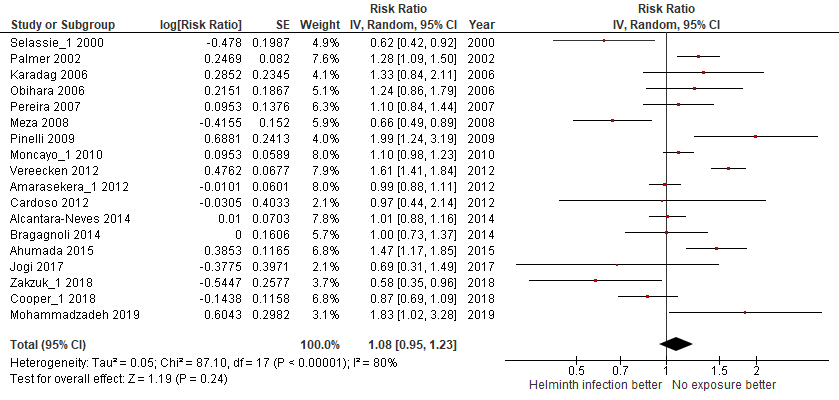 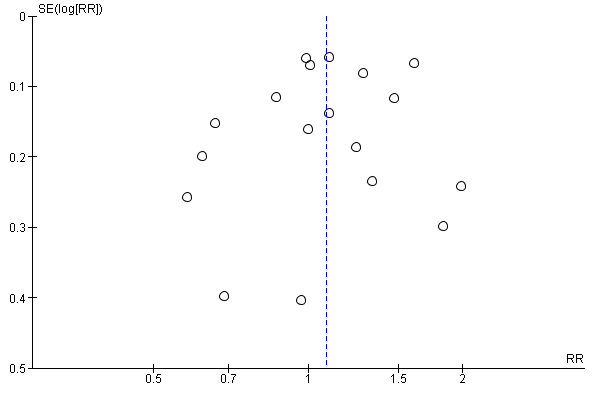 T. Trichiura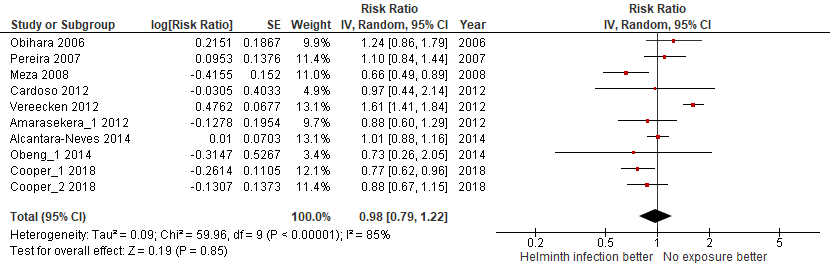 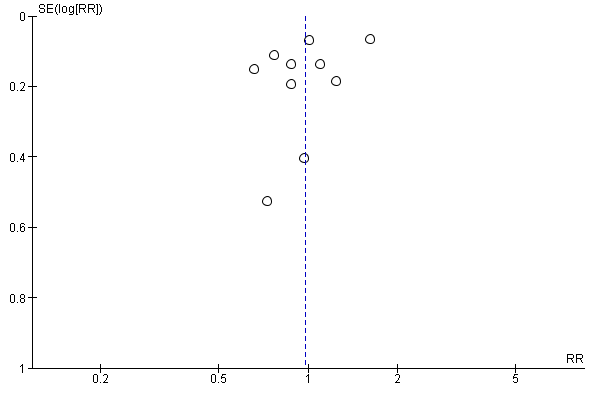 Hookworm or A. duodenalis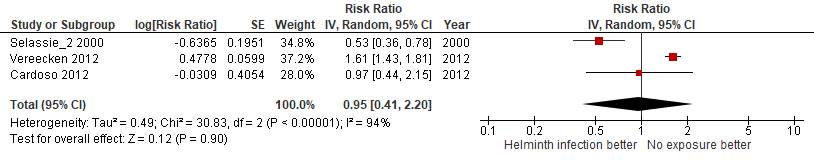 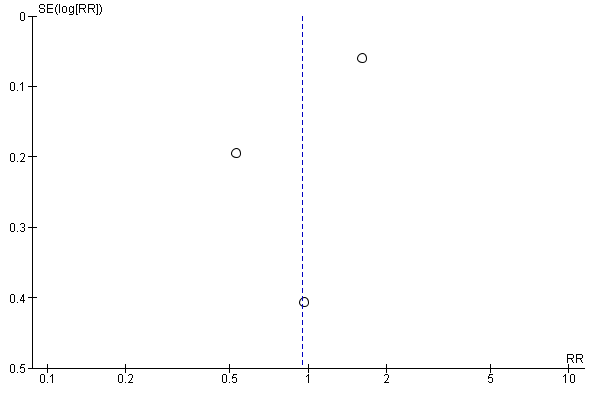 S.mansoni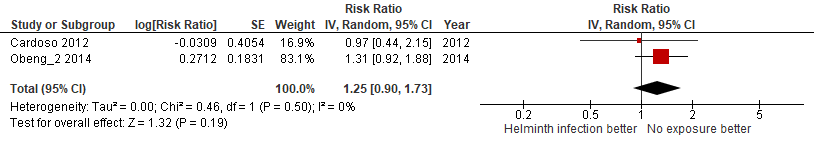 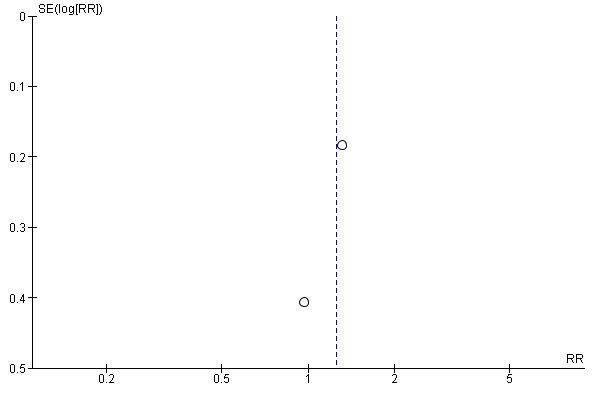 E.vermicularis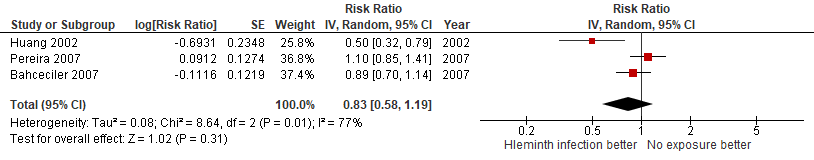 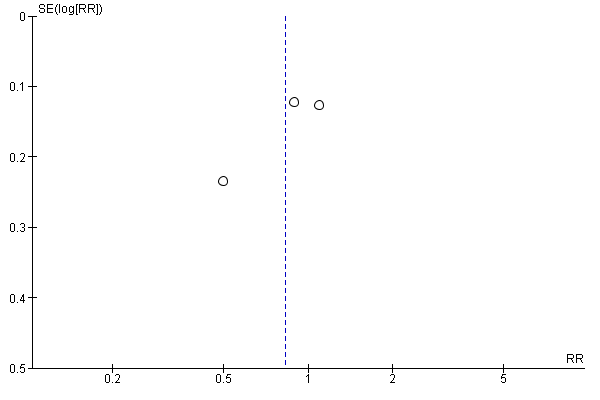 Clonorchis sinensisNot performed because there were no studies available.S.stercoralisNot performed because there was only one study available.H.nana	Not performed because there was only one study available.S.hematobiumNot performed because there were no studies available.1.2 - Bias quality assessment, high VS moderate VS low: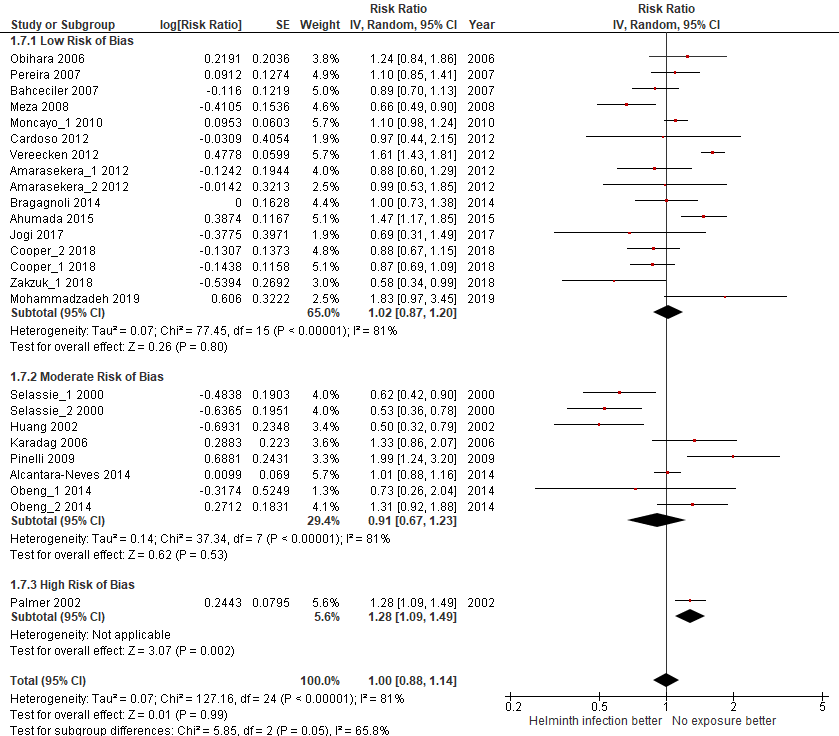 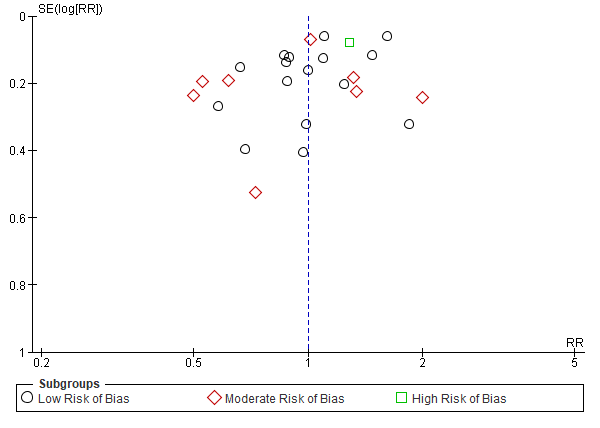 1.3 - Sample size, large (≥1000 pax) VS small (<1000 pax):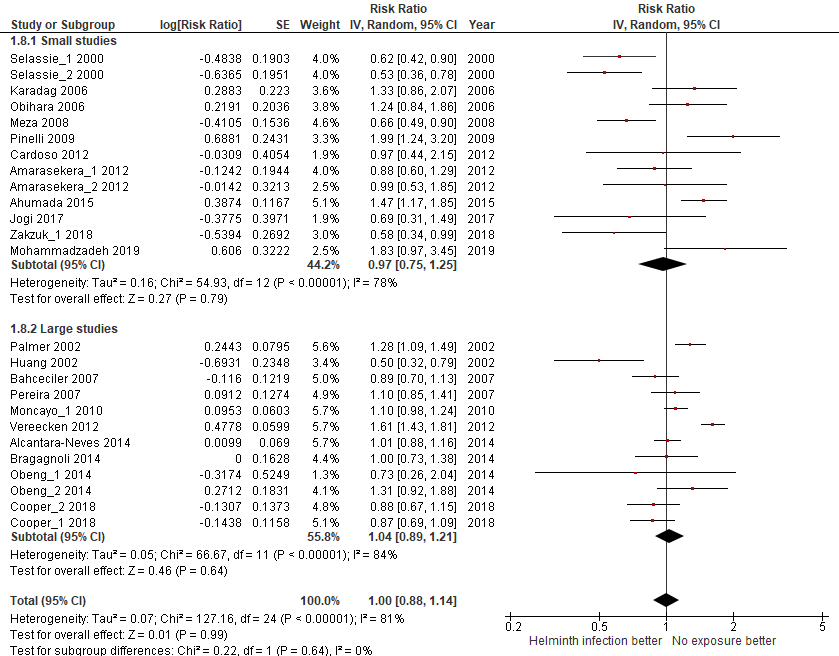 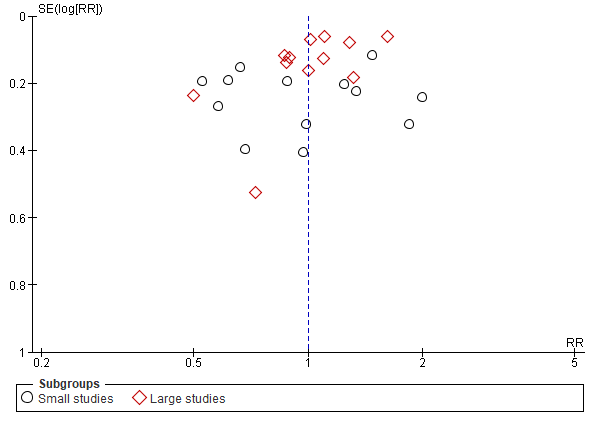 1.4 - Year of publication, old (<2010) VS recent (≥2010):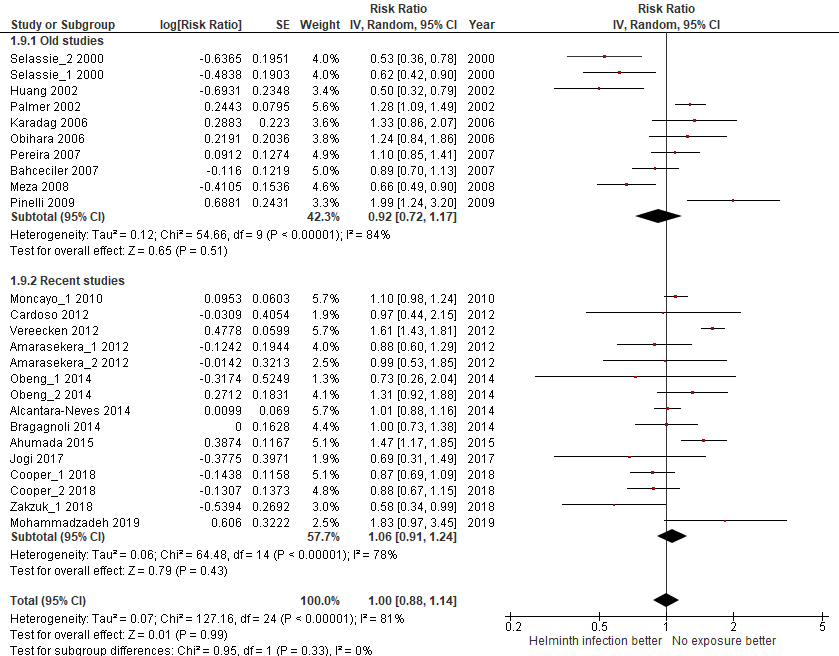 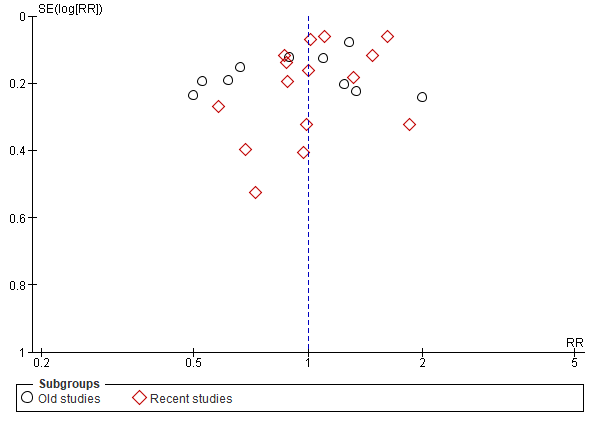 1.5 - Participants age, children VS adults: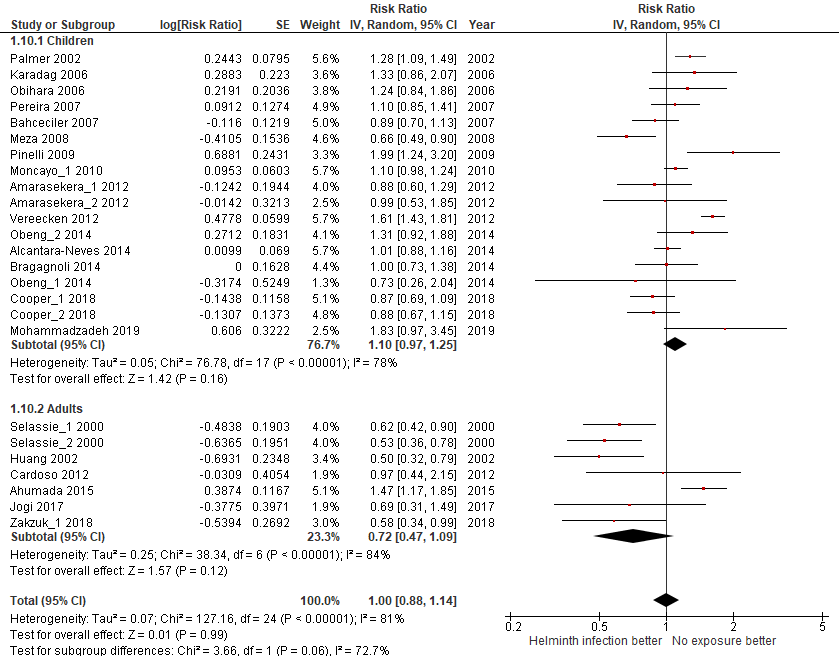 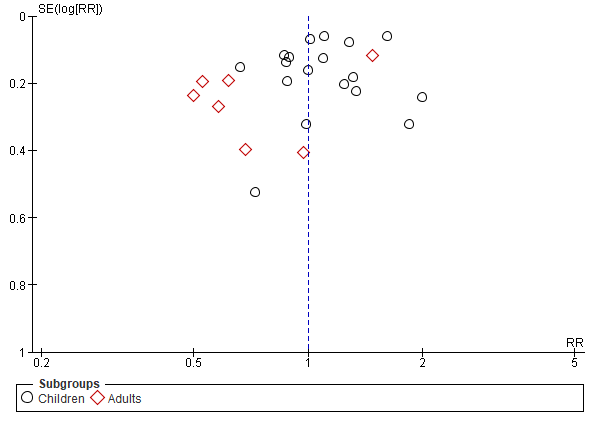 1.6 - Country Income level, high VS low: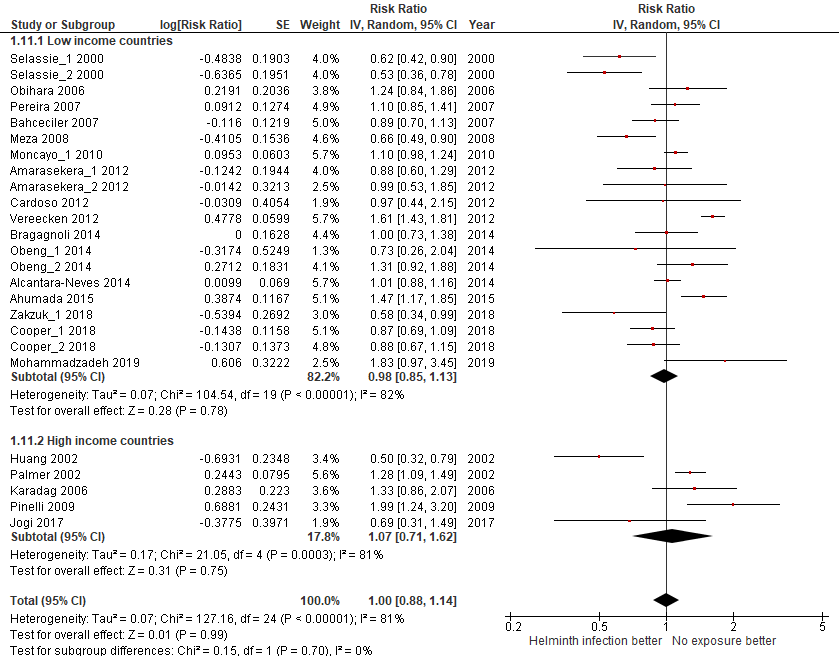 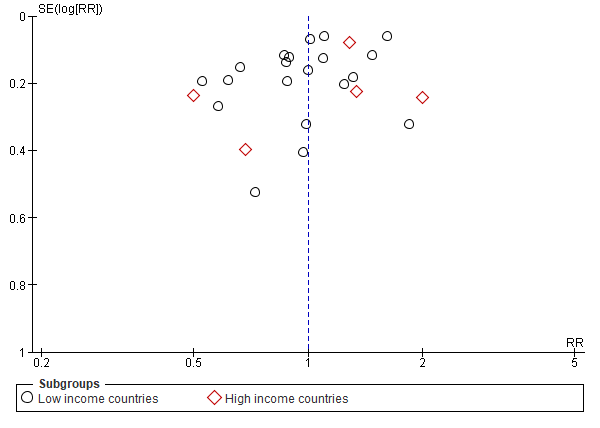 1.7 - Country continental region: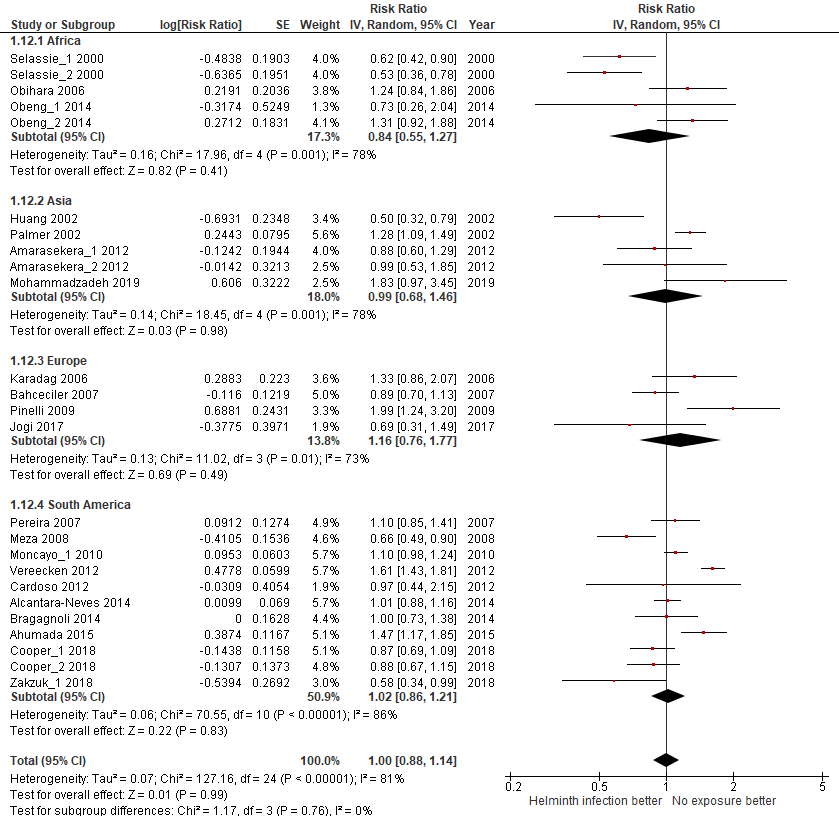 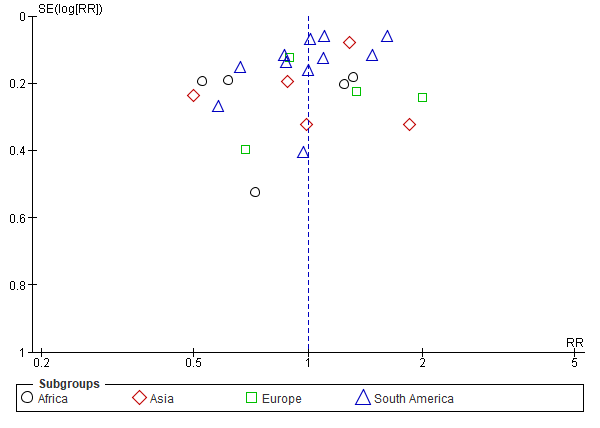 1.8 - Design, cross-sectional VS cohort: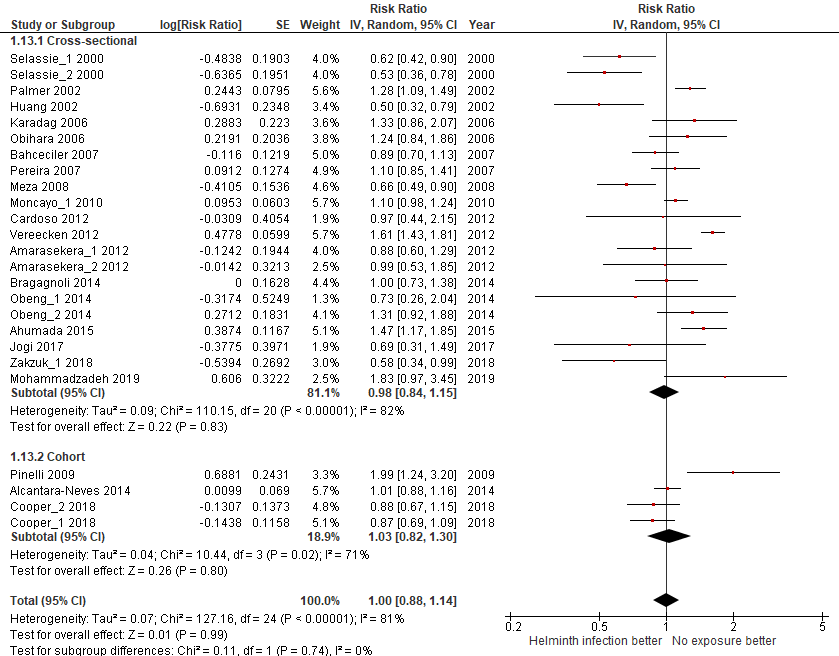 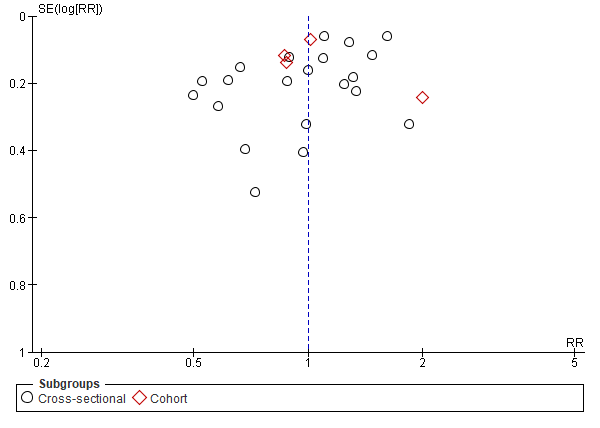 1.9 - Type of helminth detection: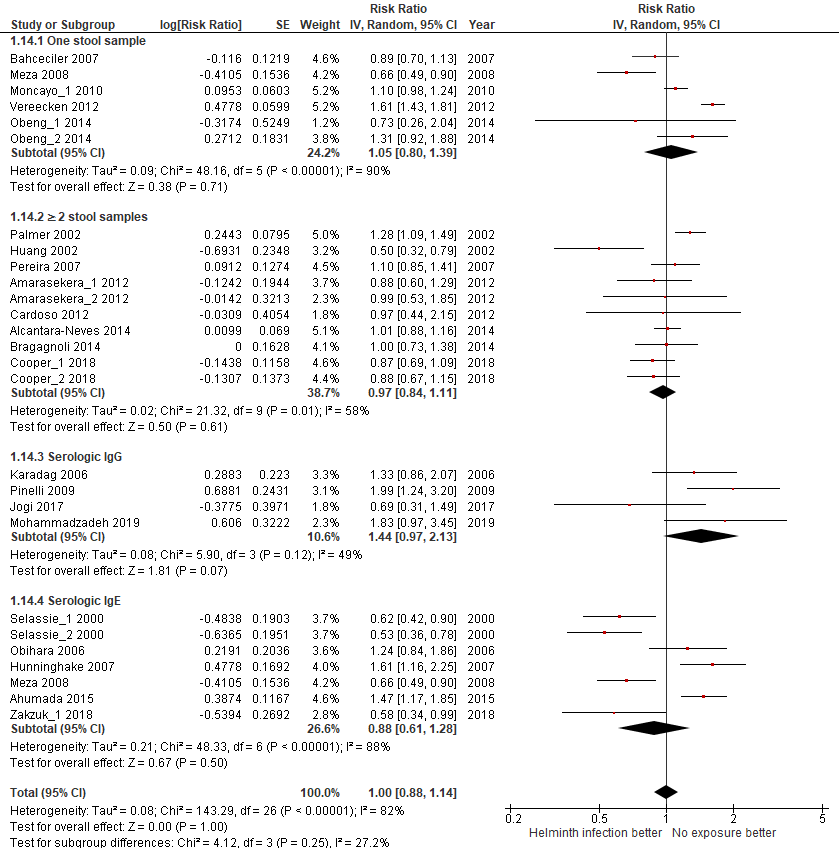 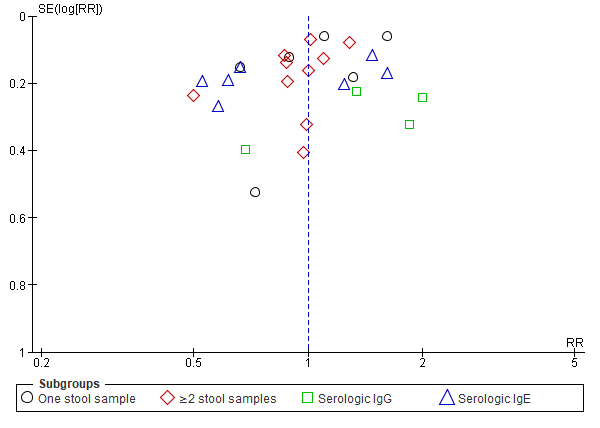 1.10 - Helminth detection method sensitivity: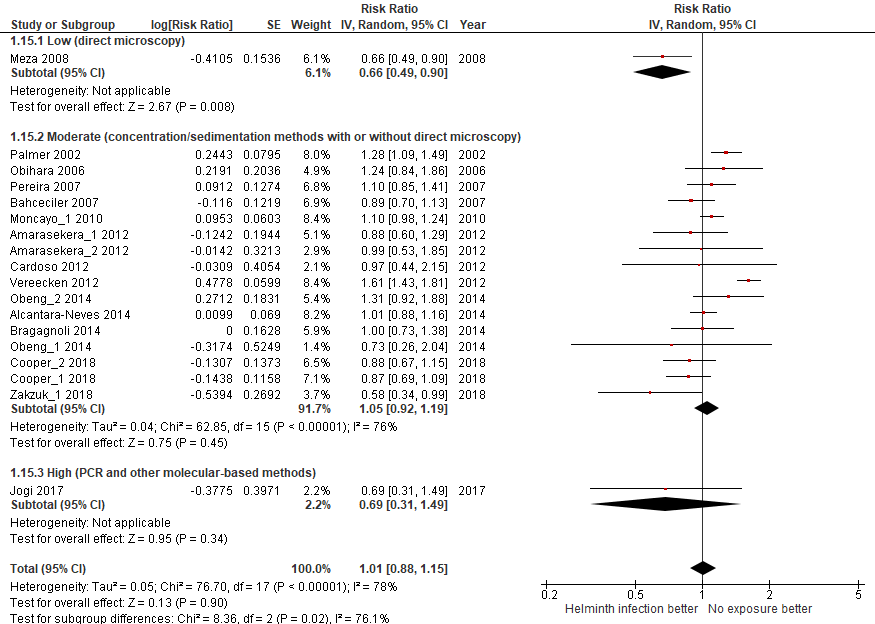 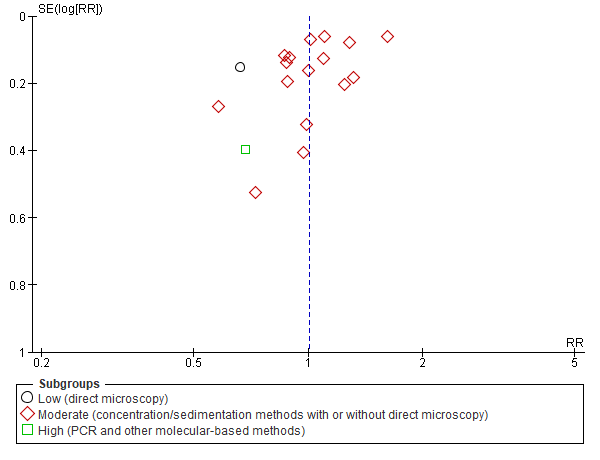 1.11 – Endemic prevalence:A. Lumbricoides prevalece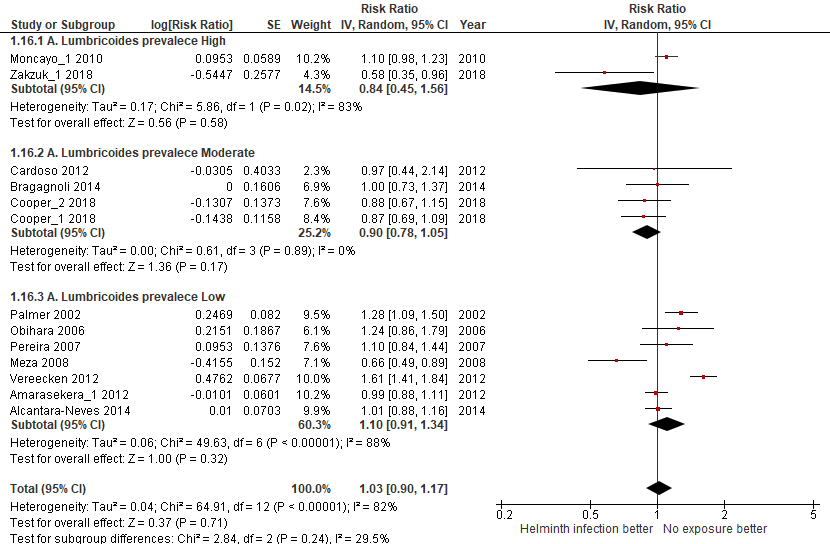 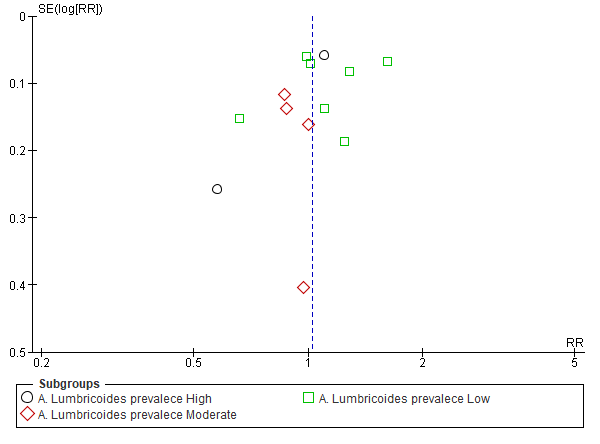 T. Trichiura prevalece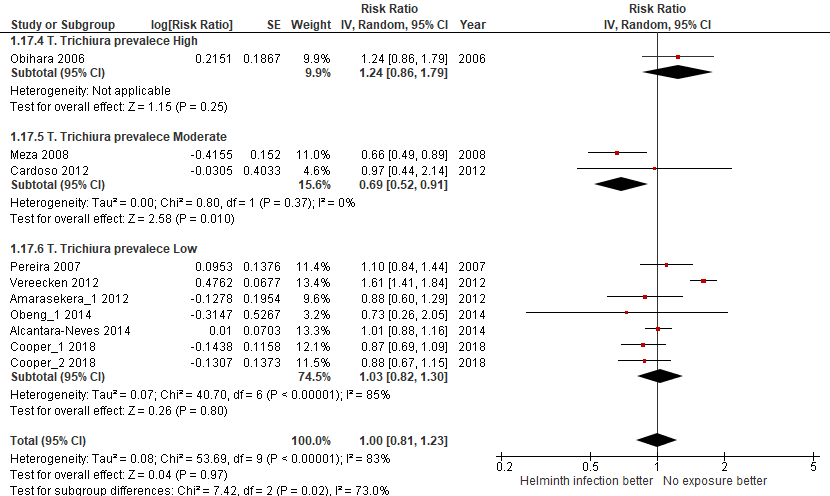 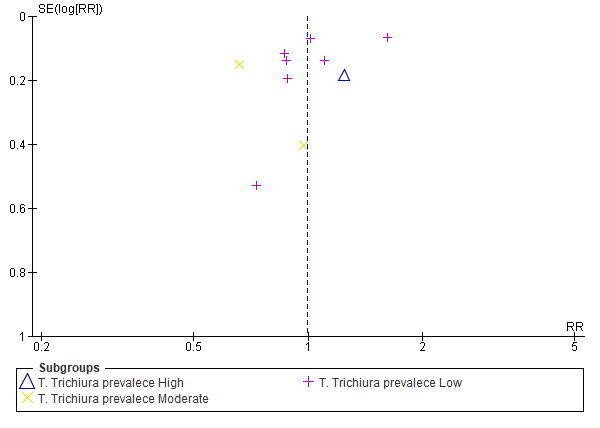 Hookworm prevalece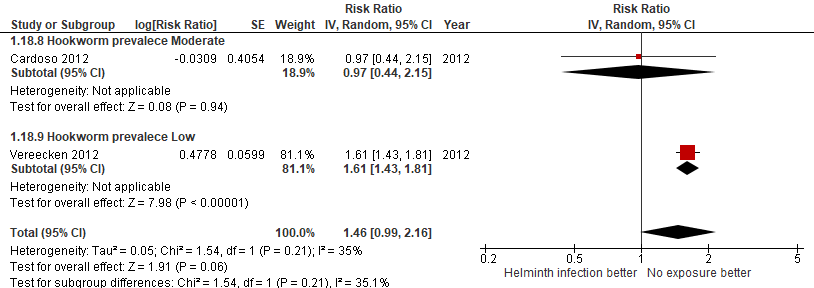 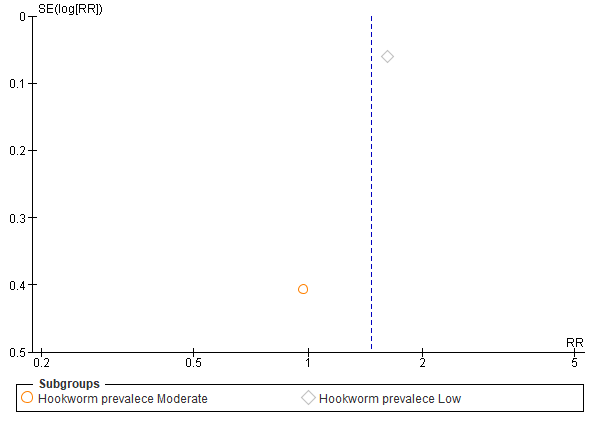 2. Meta-analysis for the outcome WHEEZINGDISAGGREGATED ANALISYS ACCORDING TO:2.1 - Helminth type of infectionA. Lumbricoides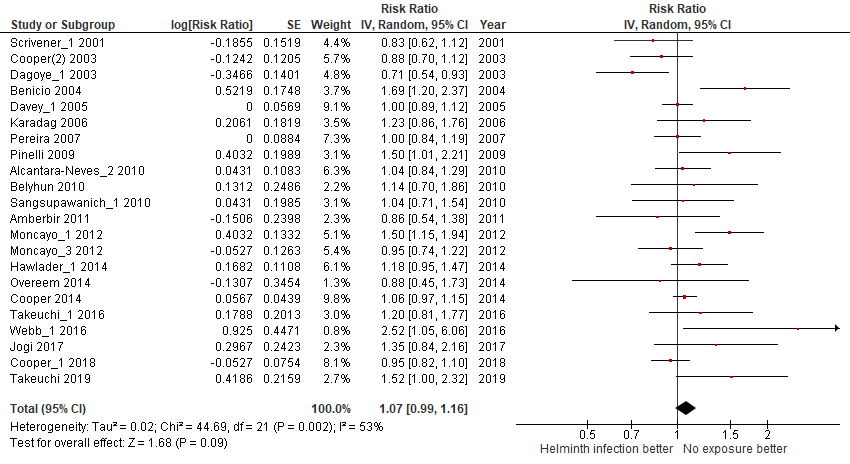 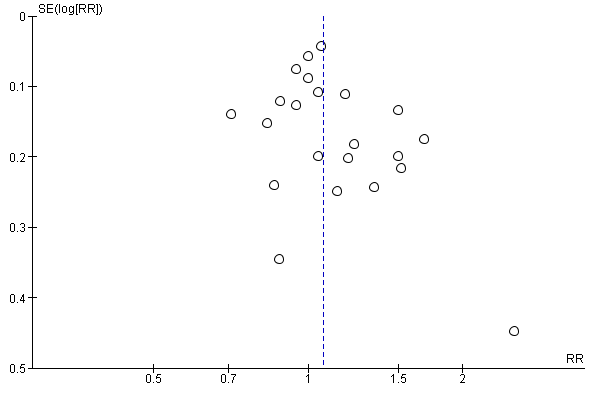 T. Trichiura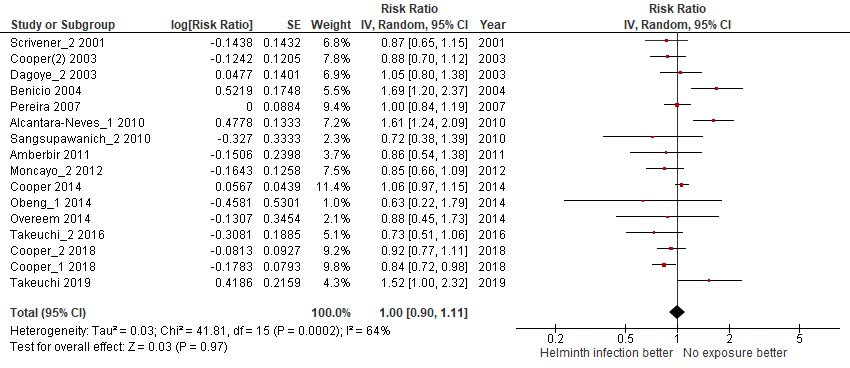 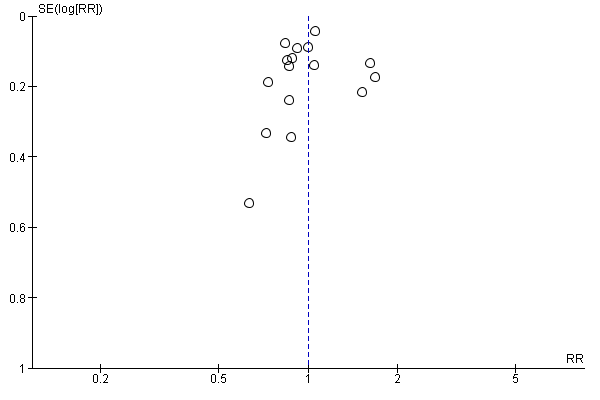 Hookworm or A. duodenalis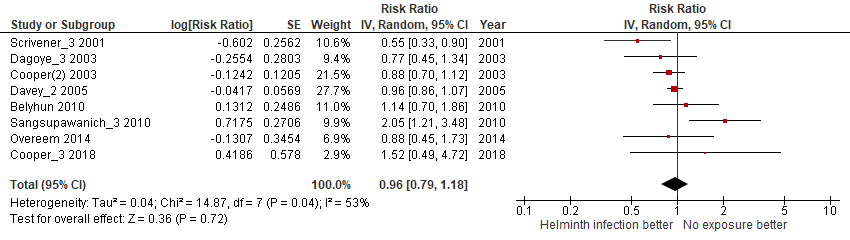 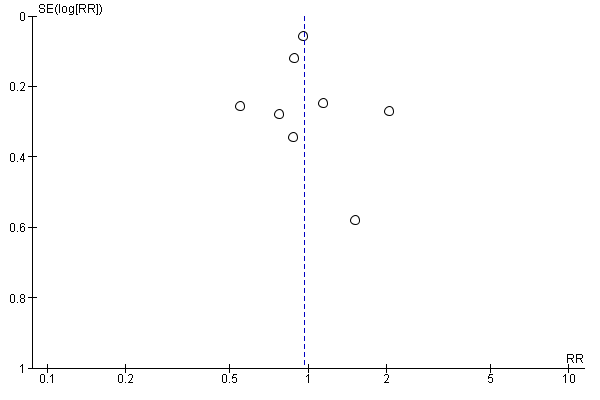 S.mansoni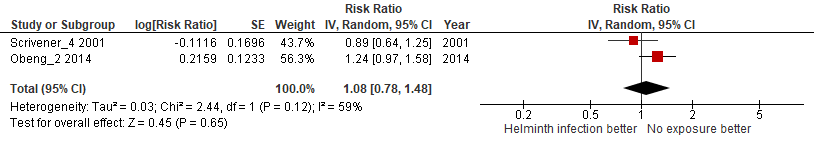 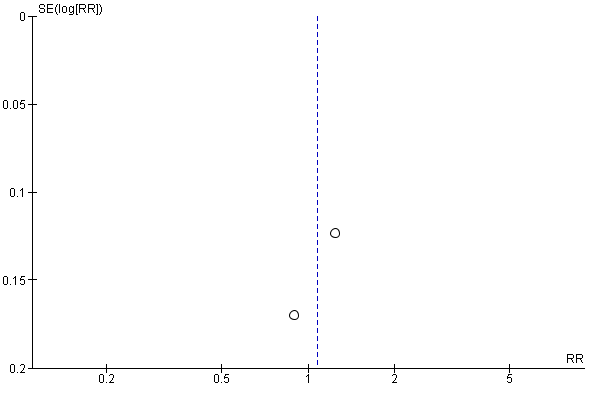 E.vermicularisNot performed because there was only one study available.Clonorchis sinensisNot performed because there was only one study available.S.stercoralis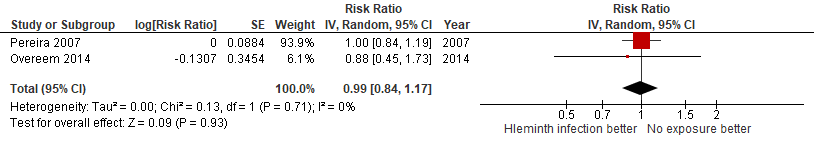 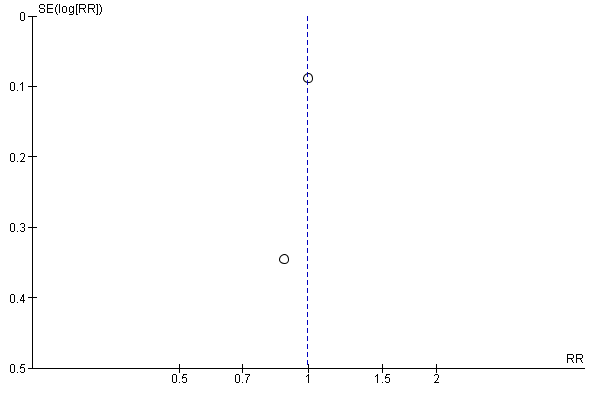 H.nana	Not performed because there was only one study available.S.hematobiumNot performed because there were no studies available.2.2 - Bias quality assessment, high VS moderate VS low: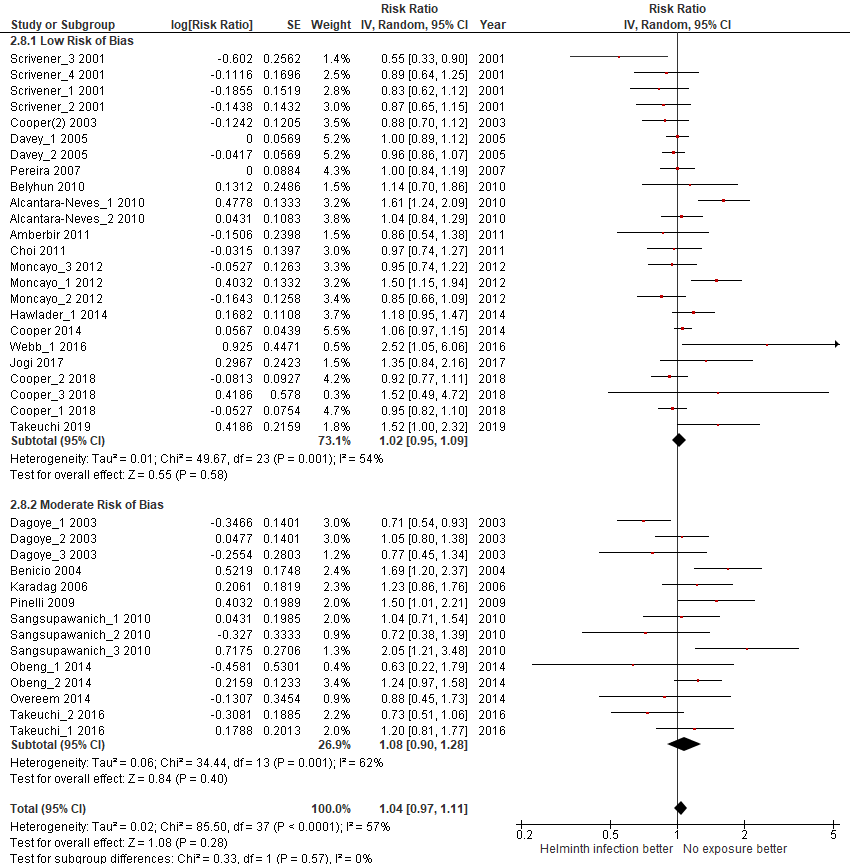 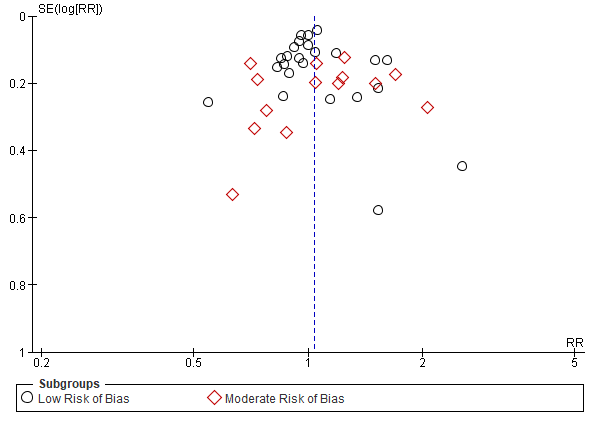 2.3 - Sample size, large (≥1000 pax) VS small (<1000 pax):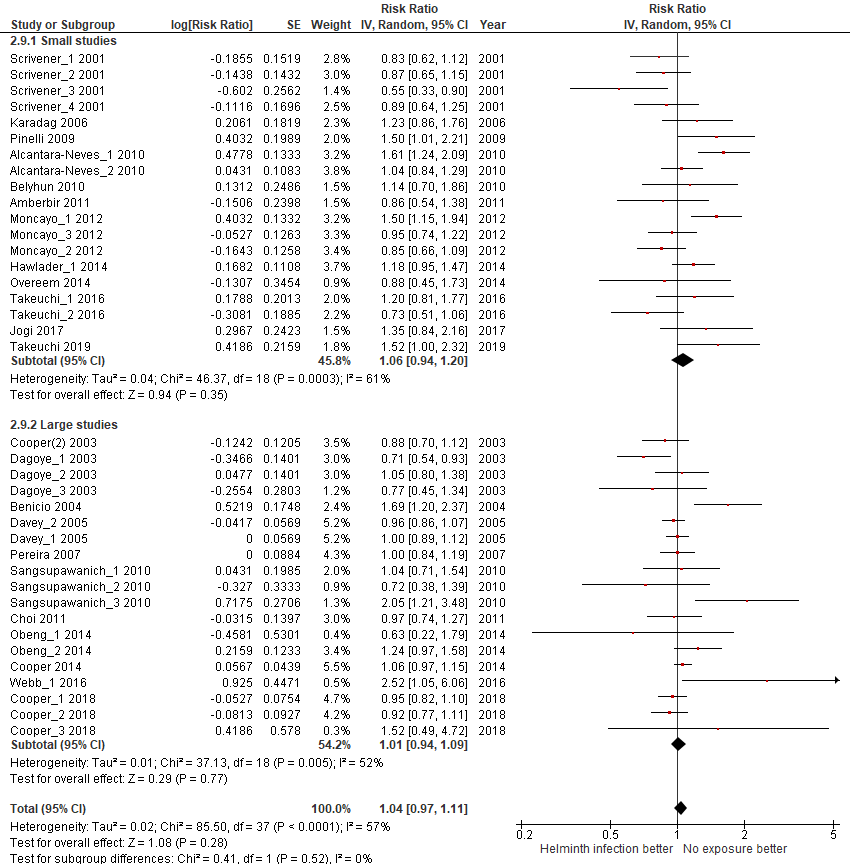 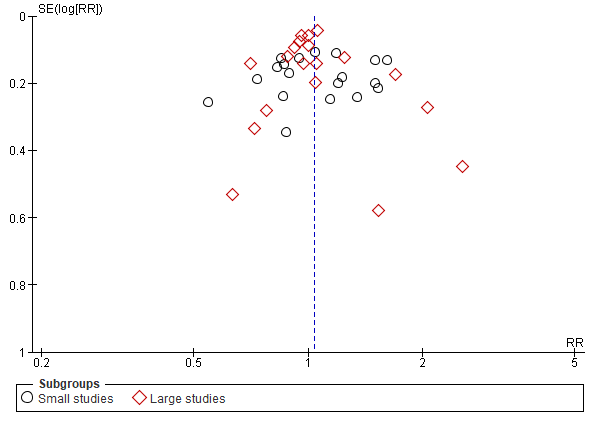 2.4 - Year of publication, old (<2010) VS recent (≥2010):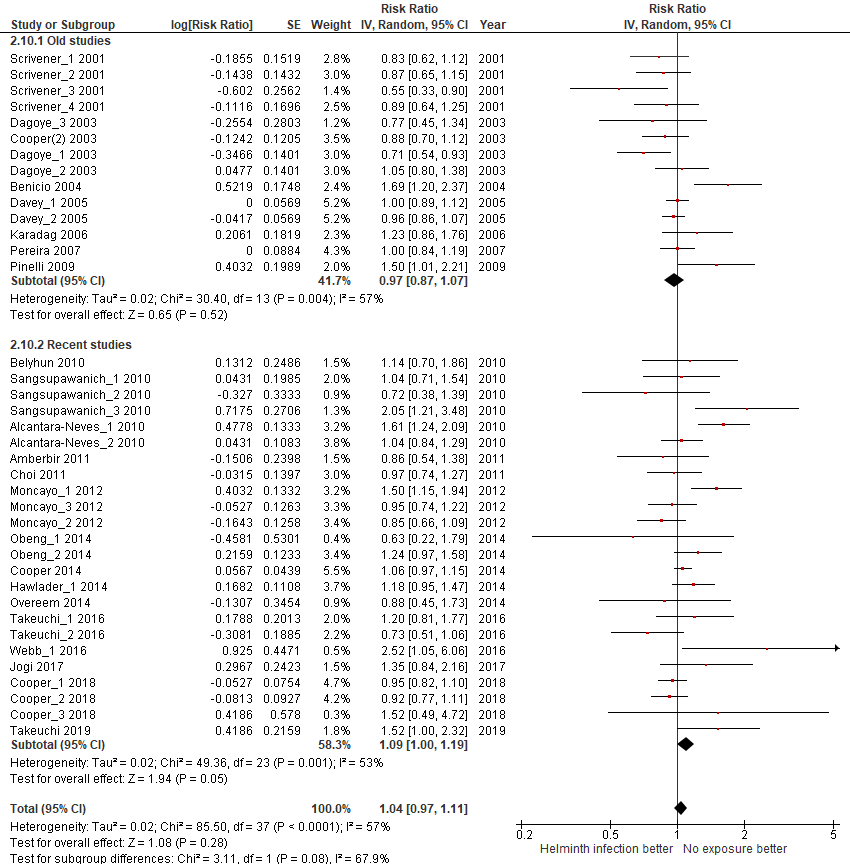 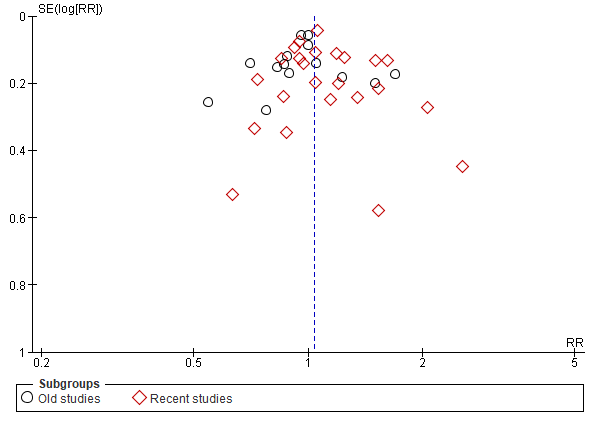 2.5 - Participants age, children VS adults: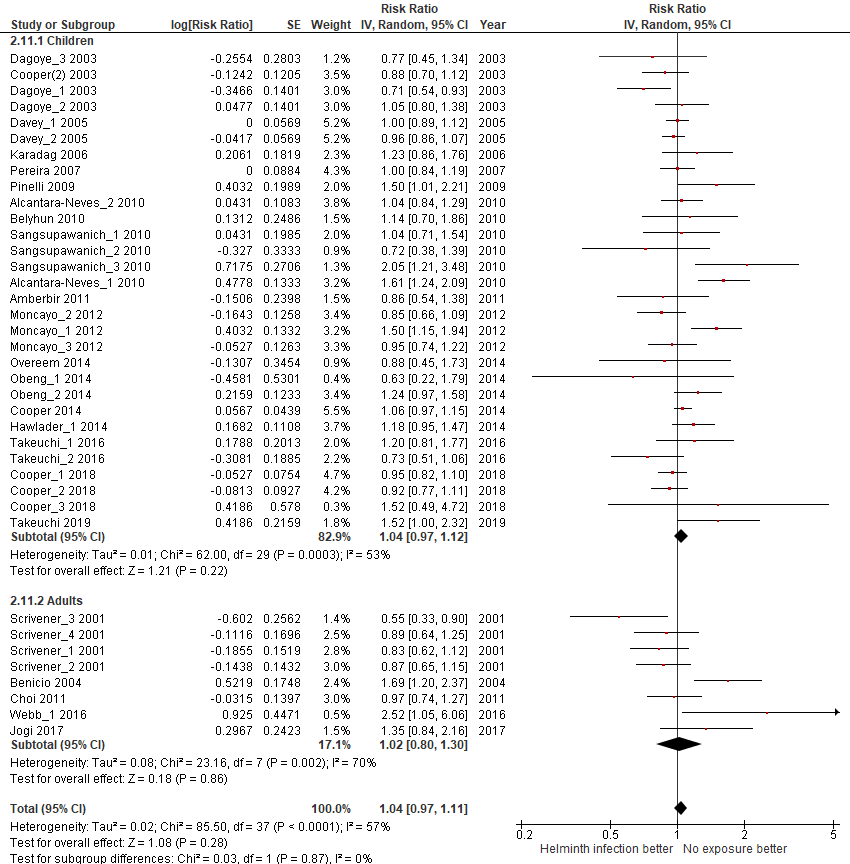 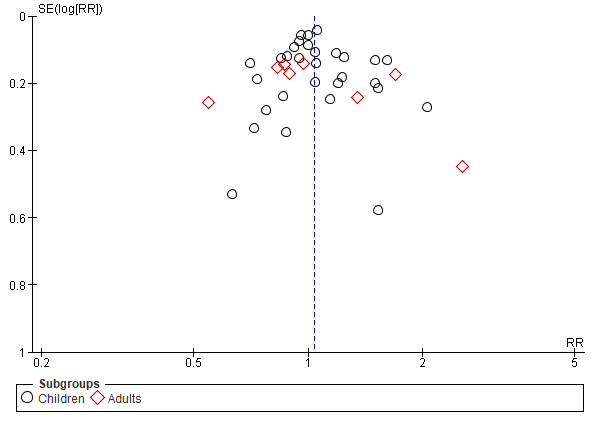 2.6 - Country Income level, moderate VS low: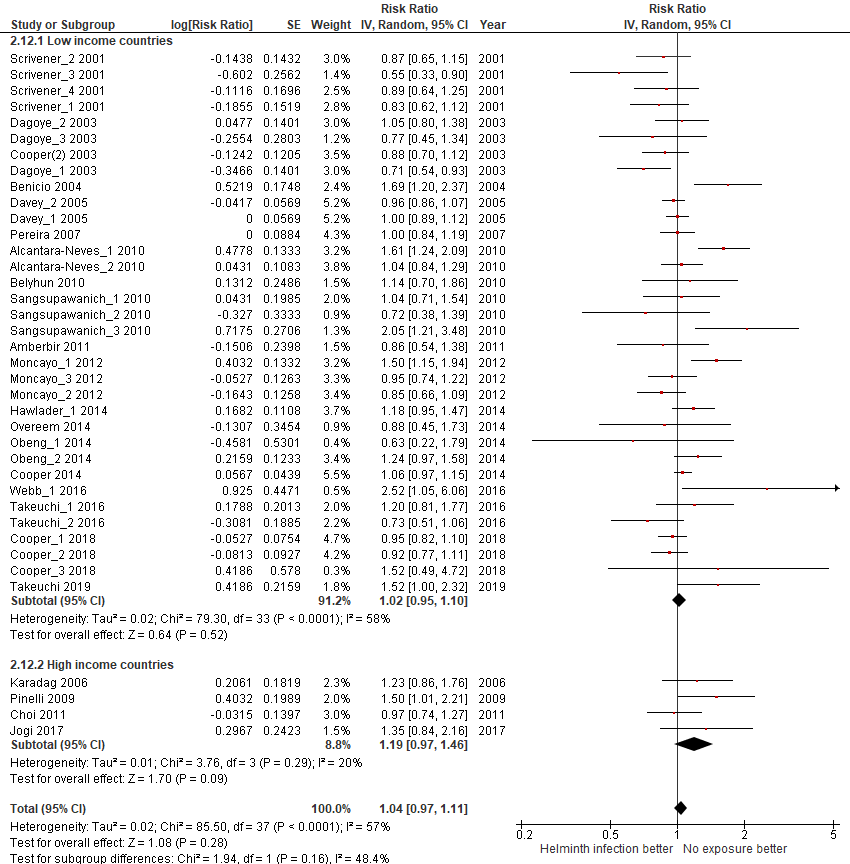 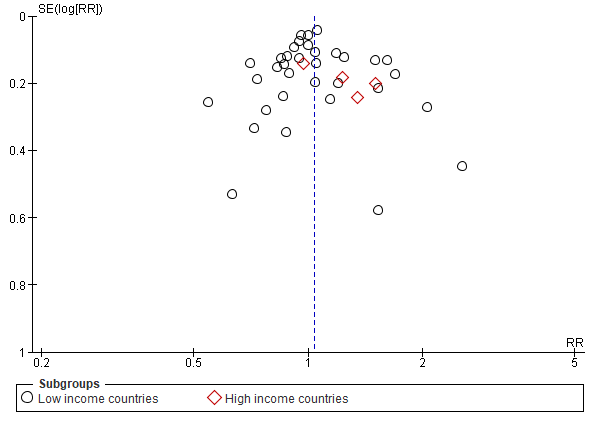 2.7 - Country continental region: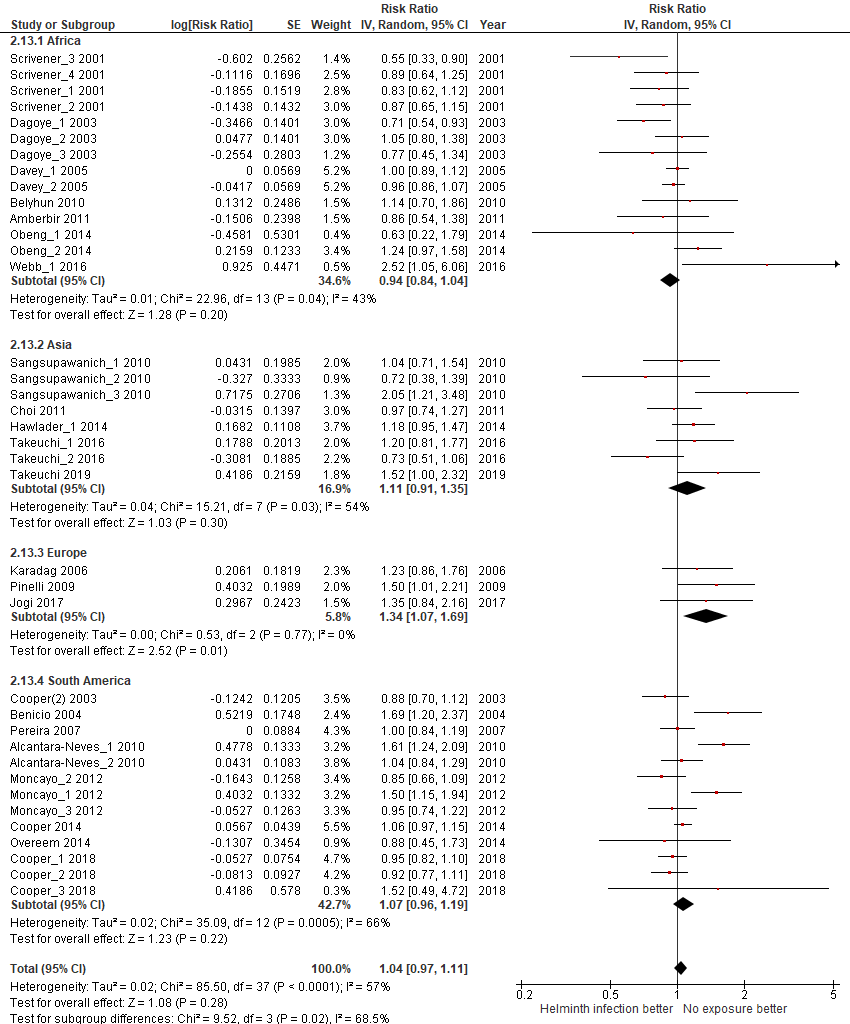 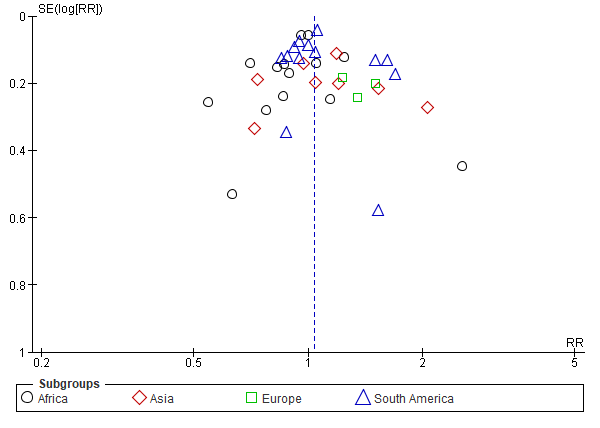 2.8 - Design, cross-sectional VS cohort: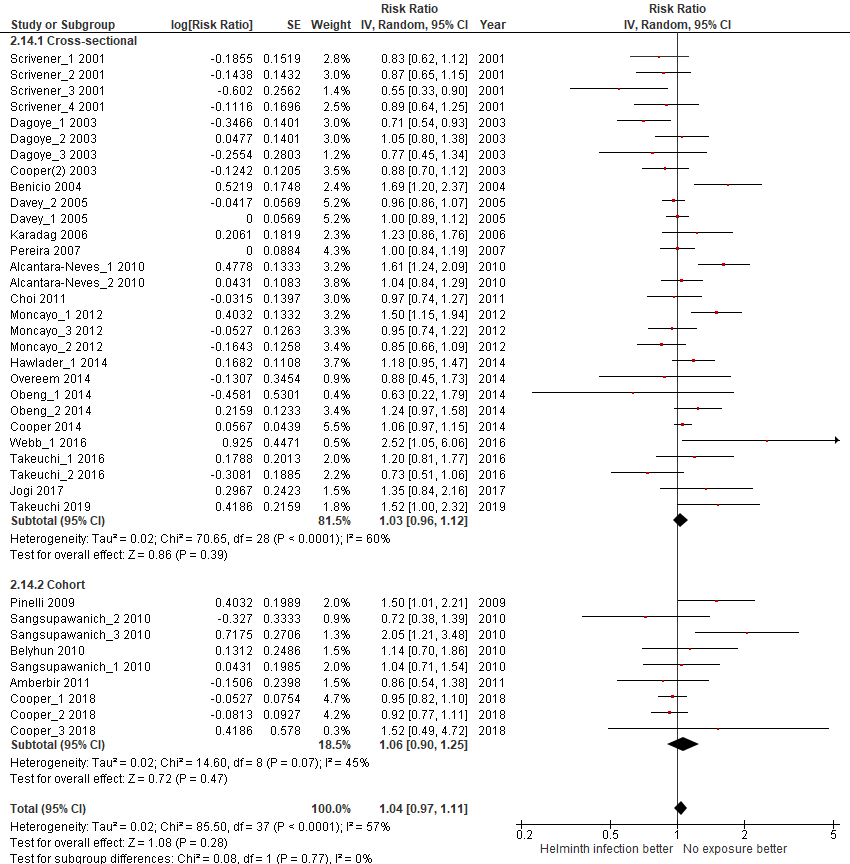 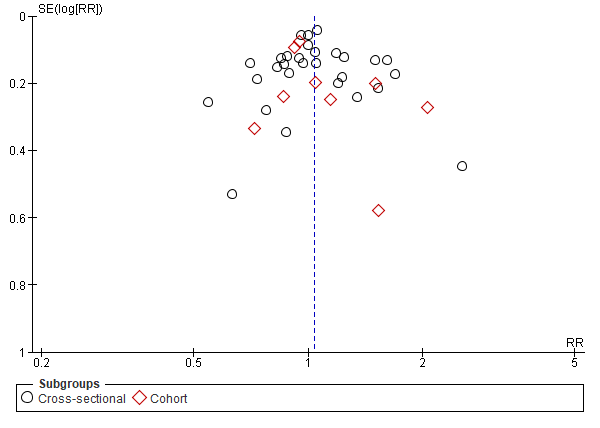 2.9 - Type of helminth detection: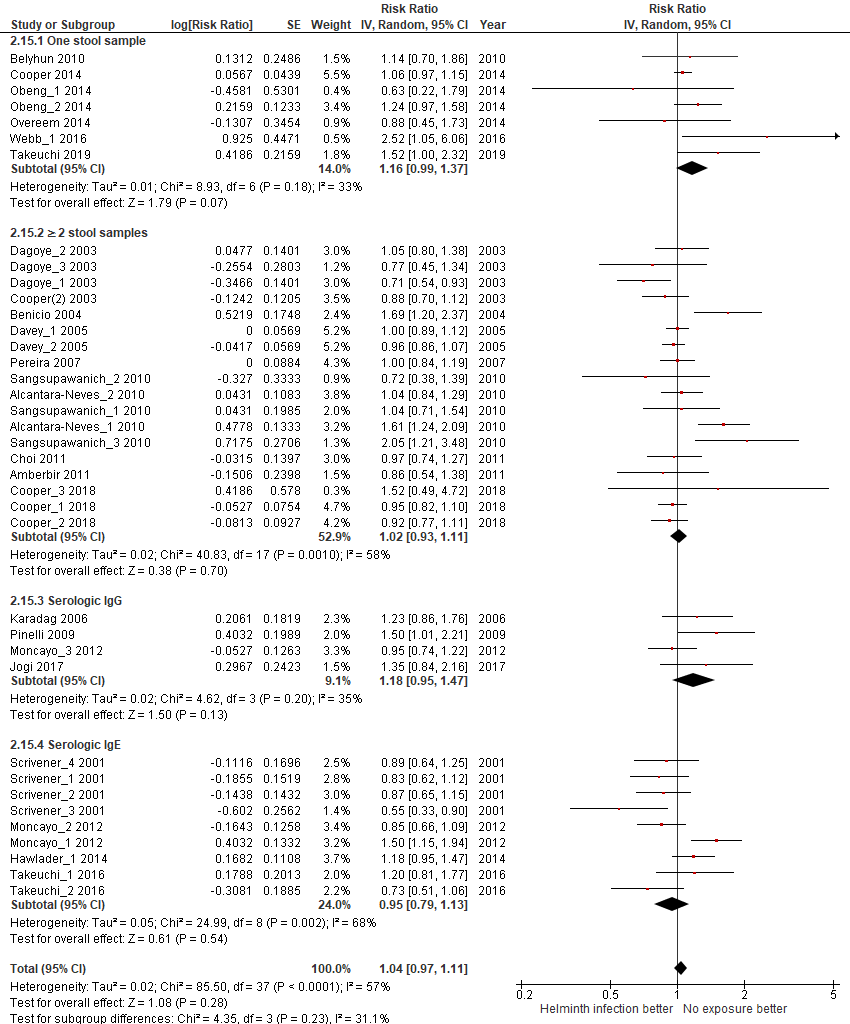 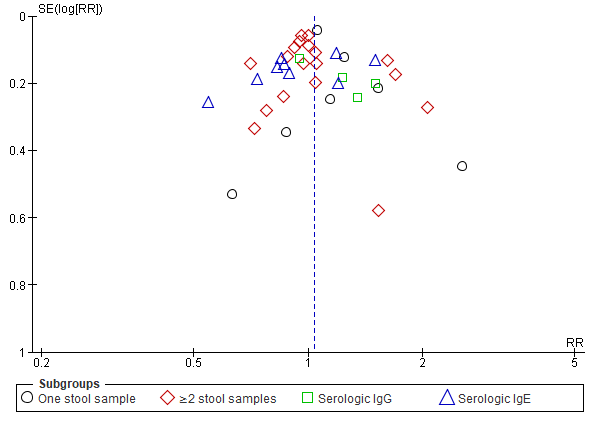 2.10 - Helminth detection method sensitivity: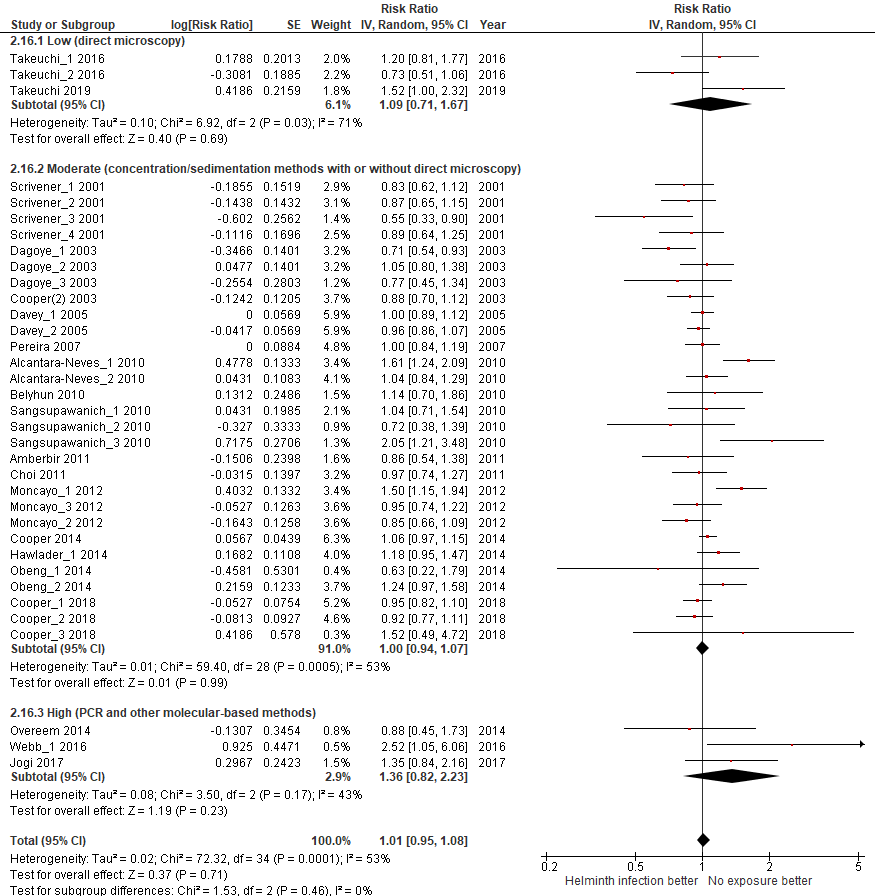 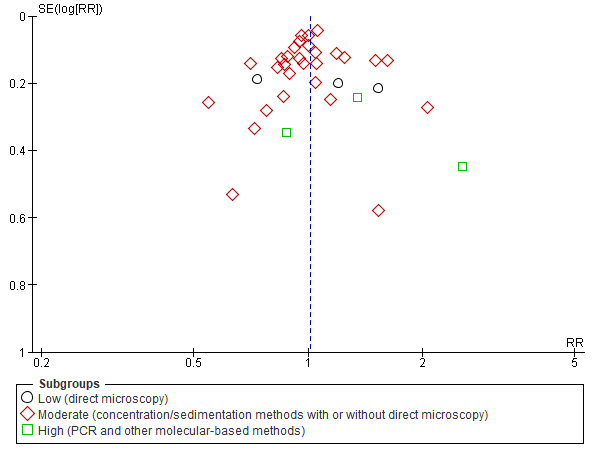 2.11 – Endemic prevalence:A. Lumbricoides prevalece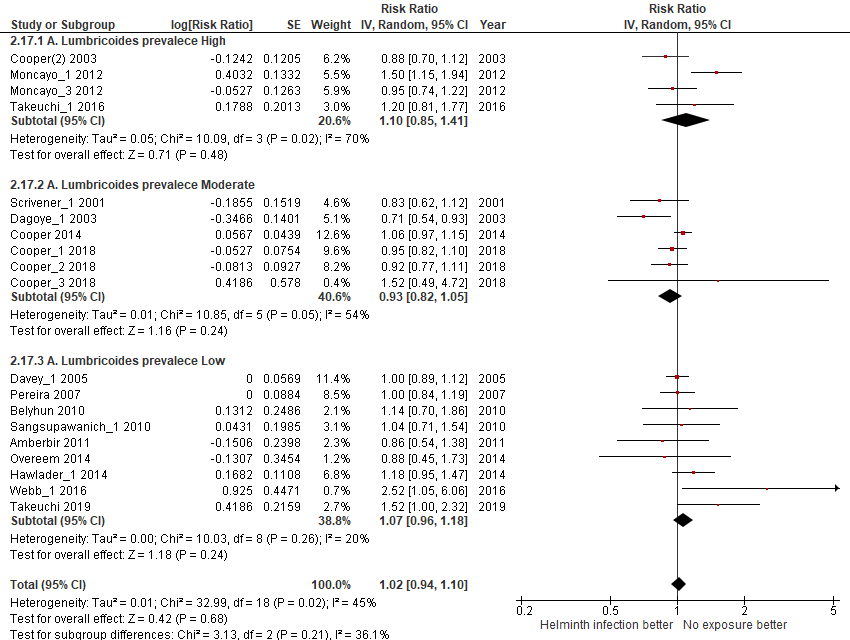 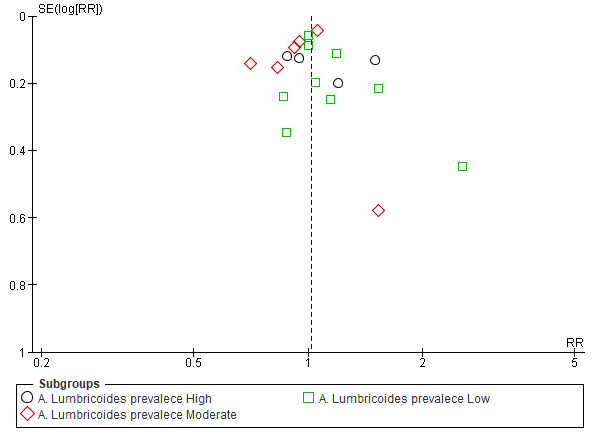 T. Trichiura prevalece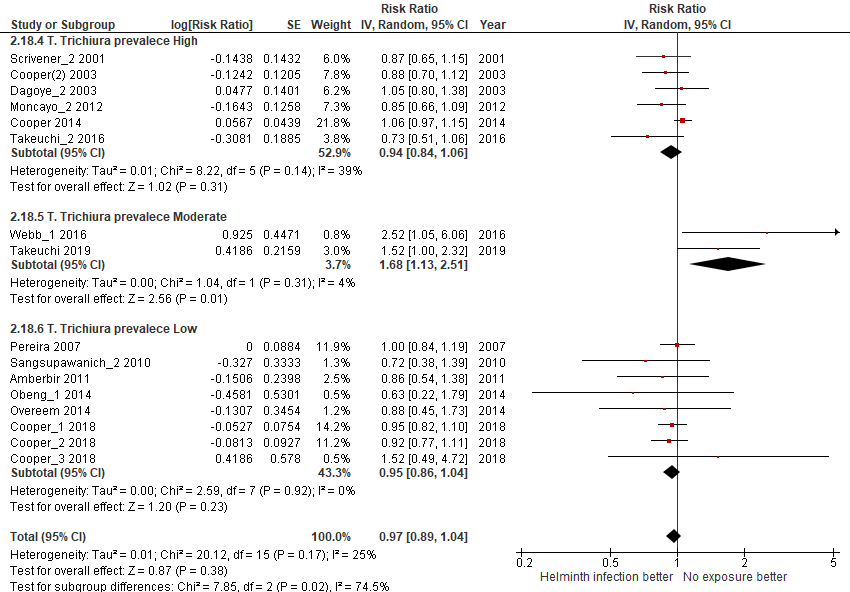 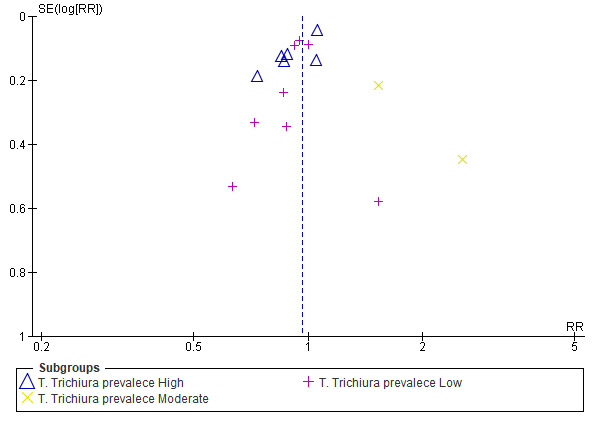 Hookworm prevalece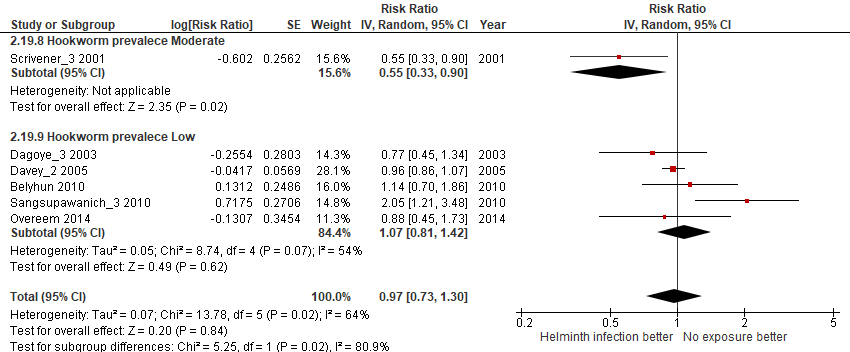 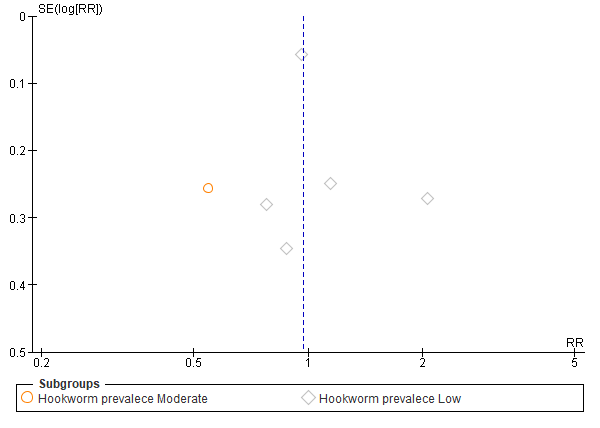 3. Meta-analysis for the outcome ECZEMADISAGGREGATED ANALISYS ACCORDING TO:3.1 - Helminth type of infectionA. Lumbricoides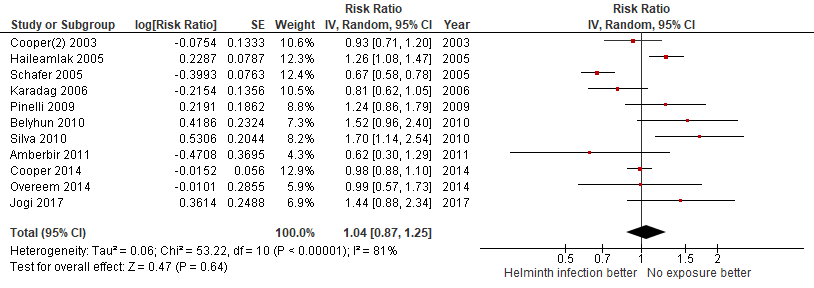 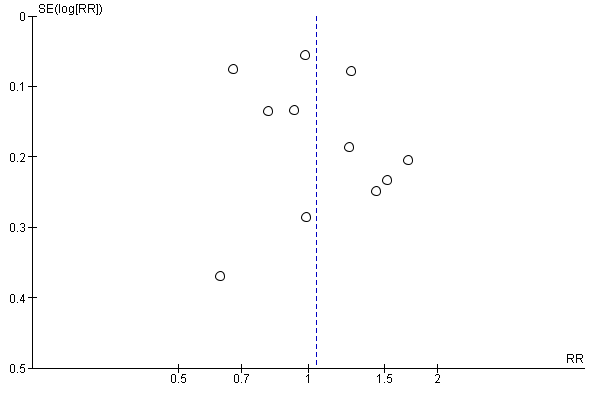 T. Trichiura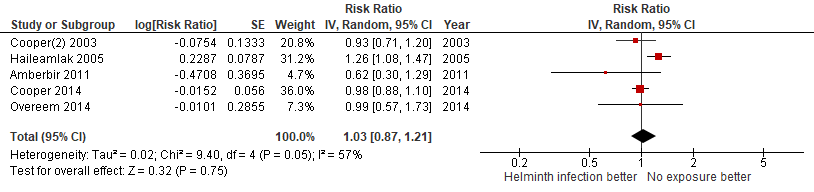 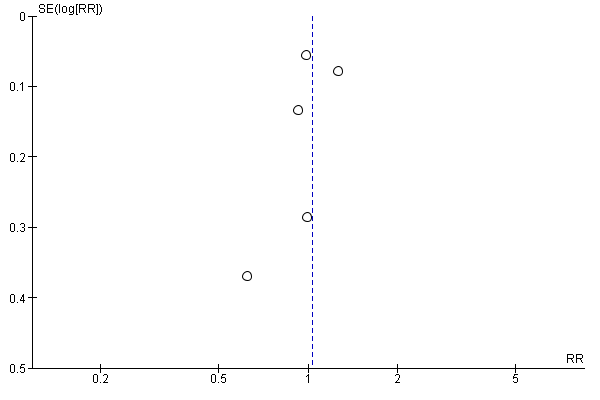 Hookworm or A. duodenalis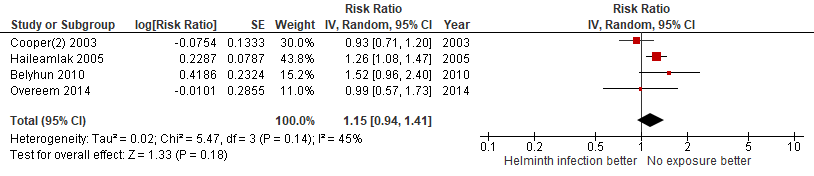 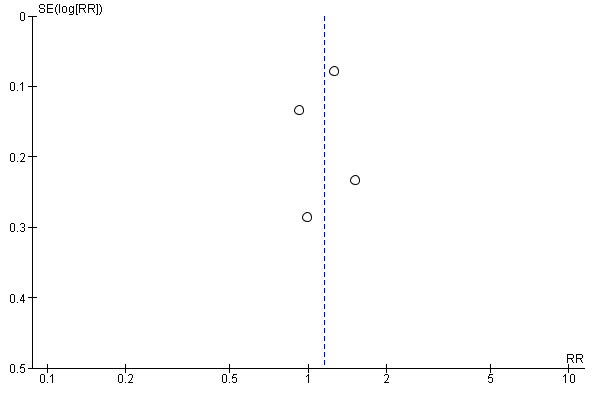 S.mansoniNot performed because there were no studies available.E.vermicularisNot performed because there was only one study available.Clonorchis sinensisNot performed because there were no studies available.S.stercoralisNot performed because there was only one study available.H.nana	Not performed because there were no studies available.S.hematobiumNot performed because there were no studies available.3.2 - Bias quality assessment, high VS moderate VS low: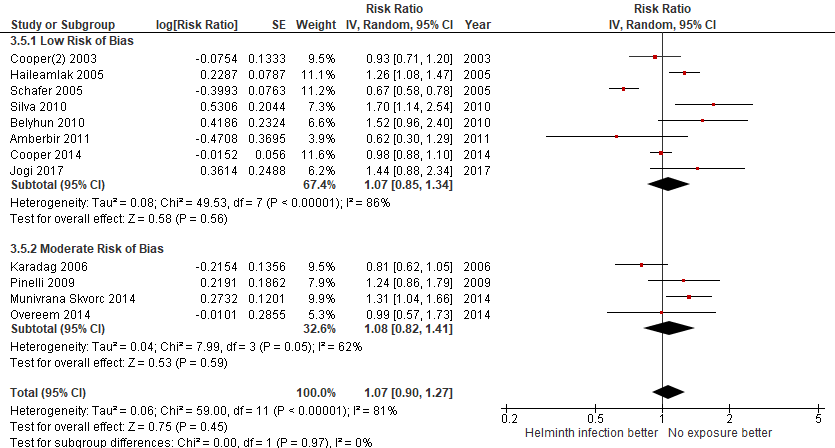 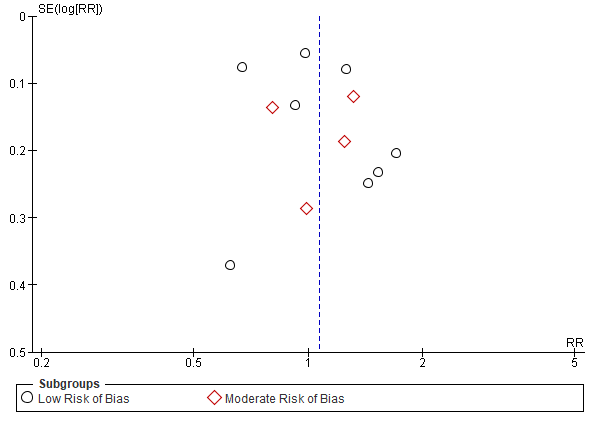 3.3 - Sample size, large (≥1000 pax) VS small (<1000 pax):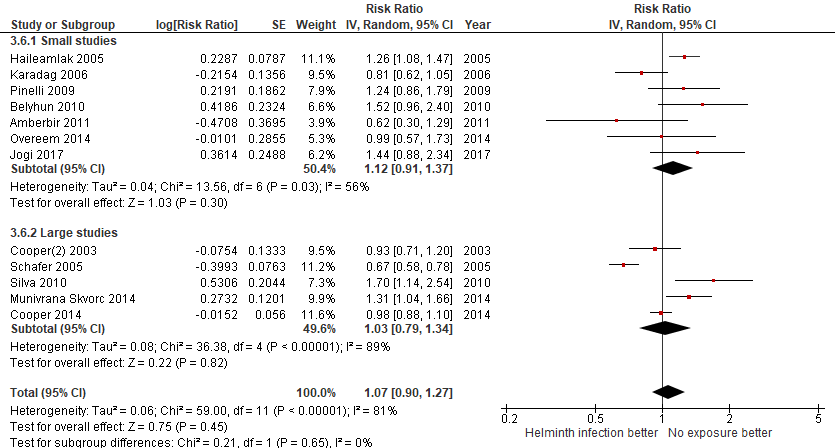 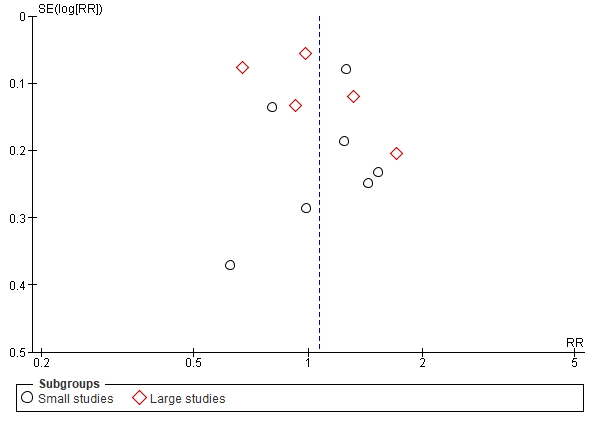 3.4 - Year of publication, old (<2010) VS recent (≥2010):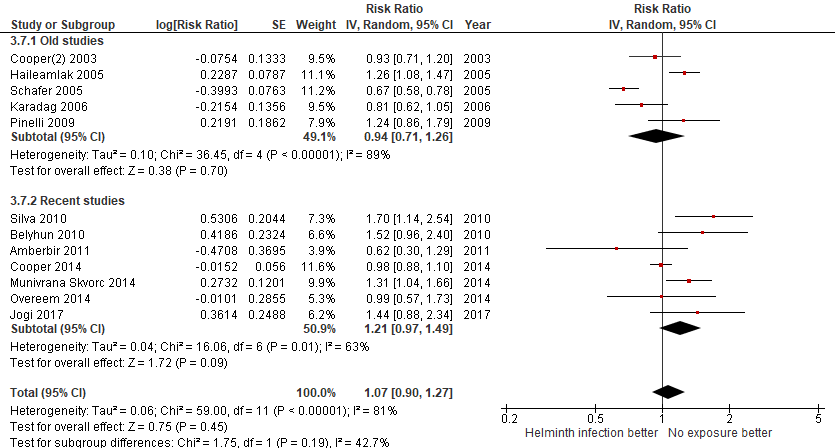 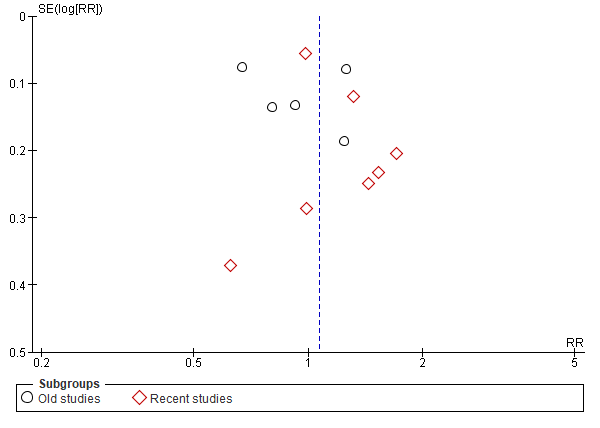 3.5 - Participants age (children vs adults):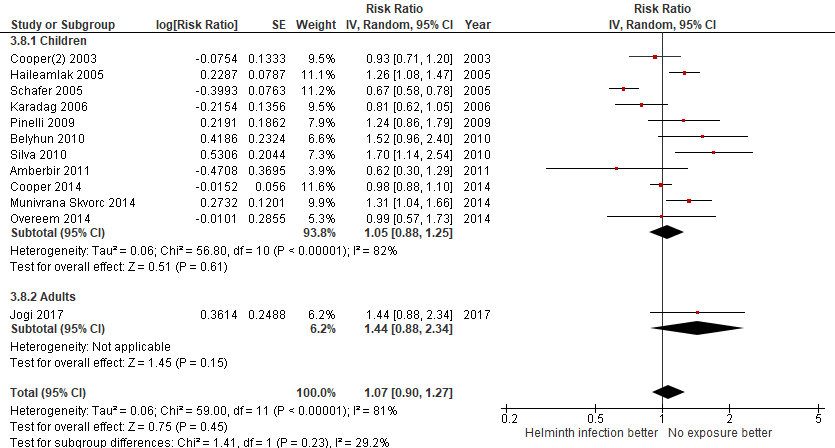 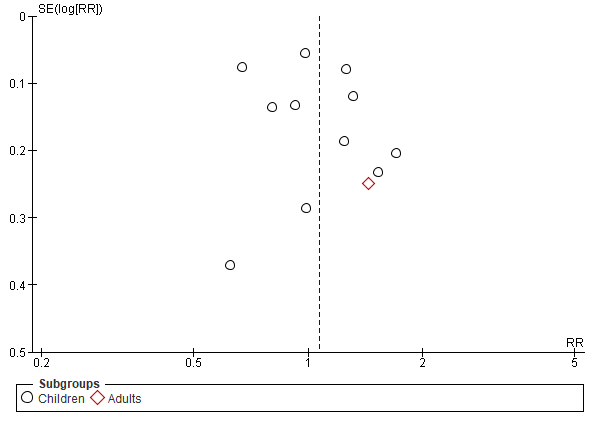 3.6 - Country Income level, high VS low: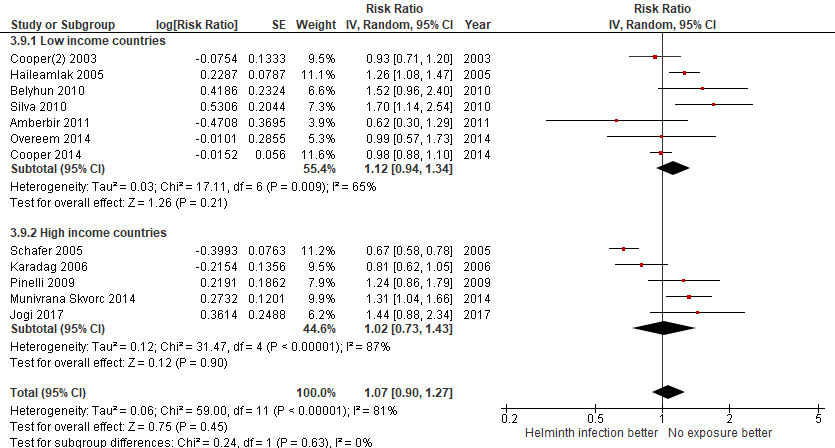 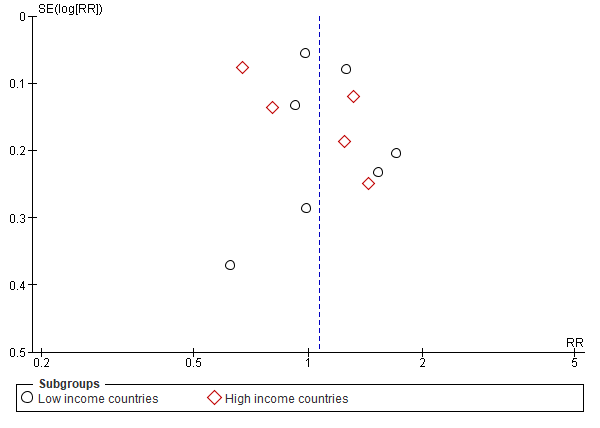 3.7 - Country continental region: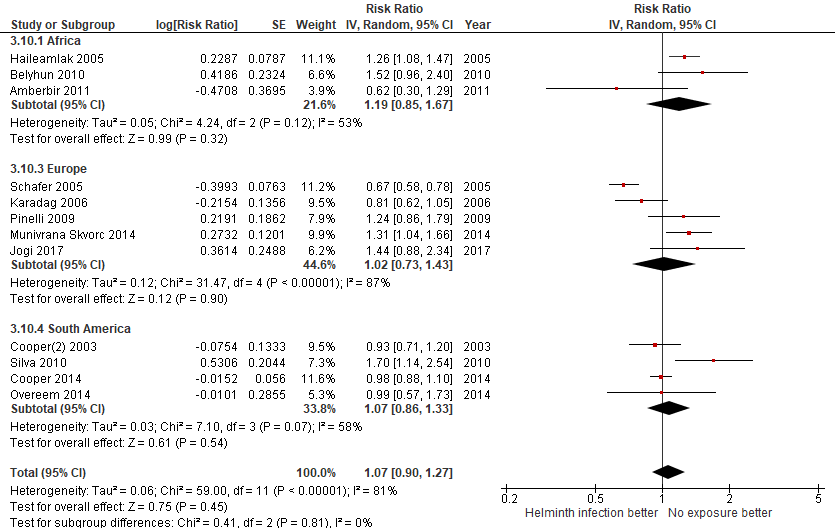 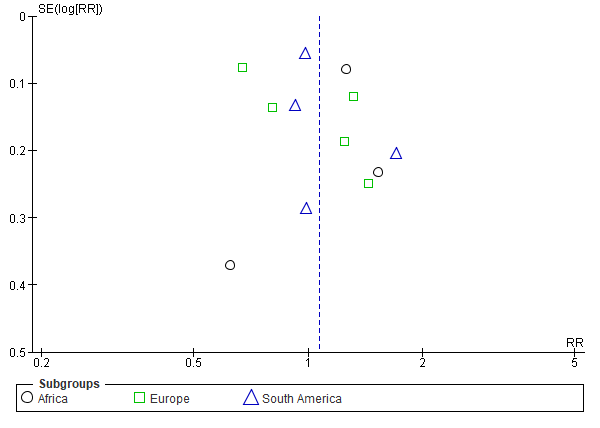 3.8 - Design, cross-sectional VS cohort: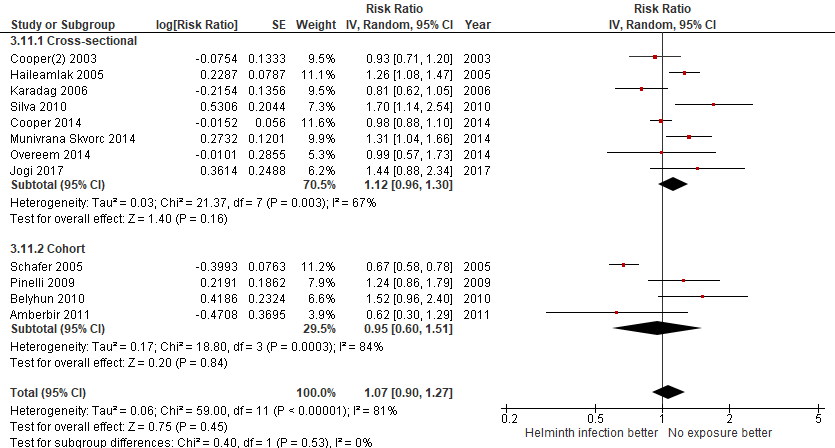 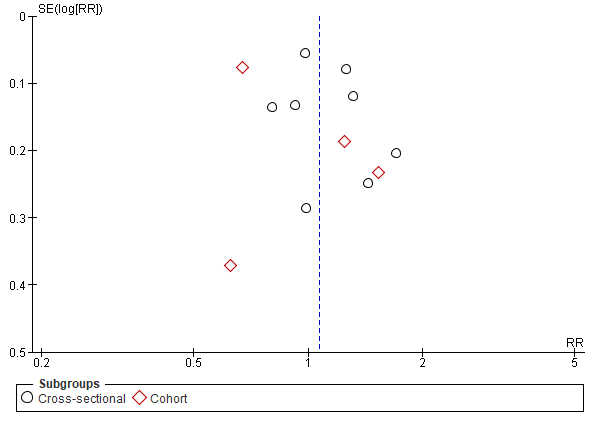 3.9 - Type of helminth detection: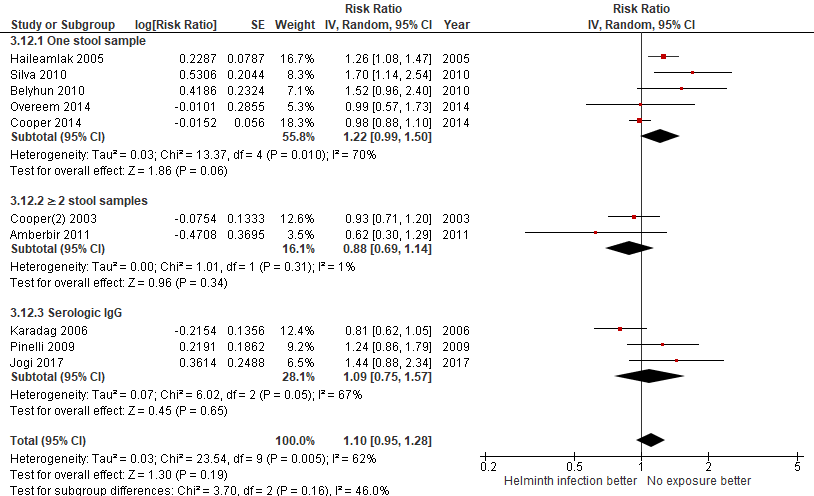 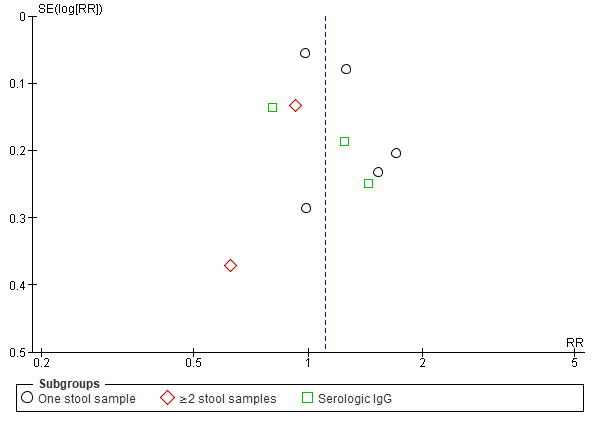 3.10 - Helminth detection method sensitivity: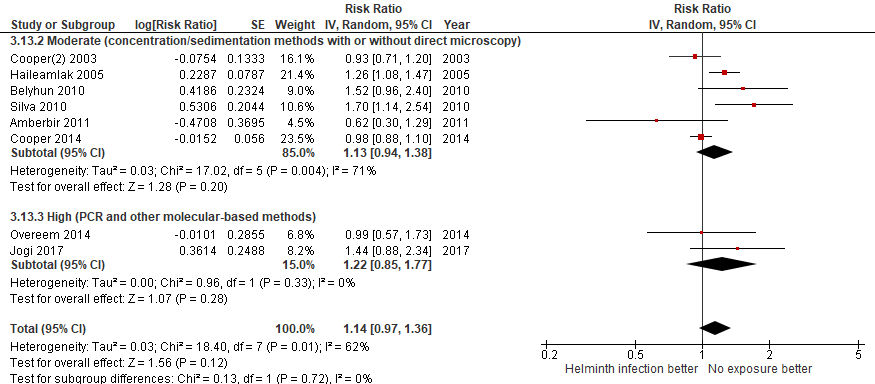 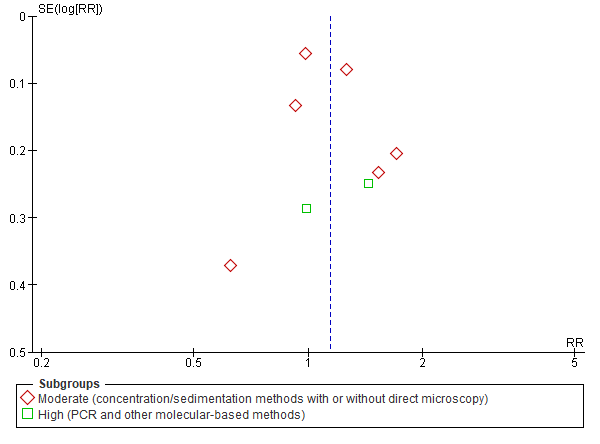 3.11 – Endemic prevalence:A. Lumbricoides prevalence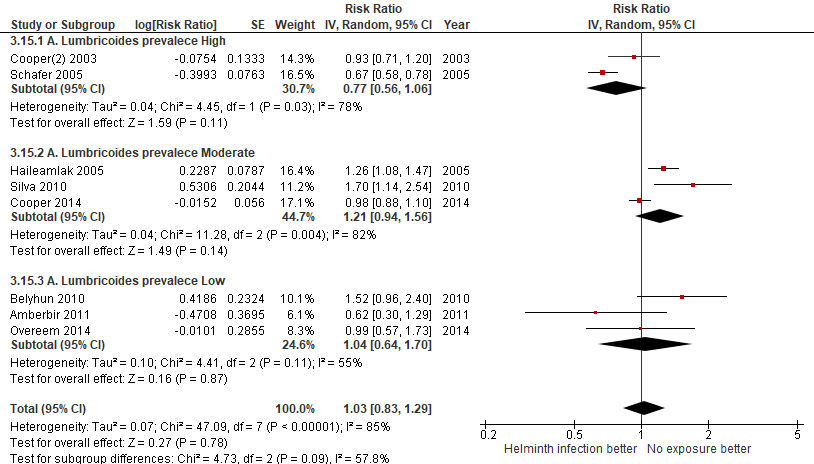 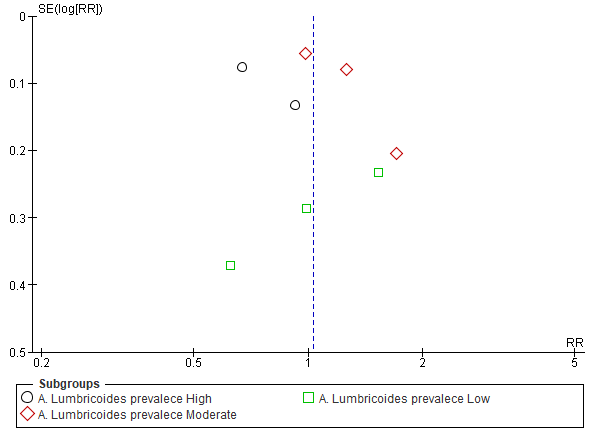 T. Trichiura prevalence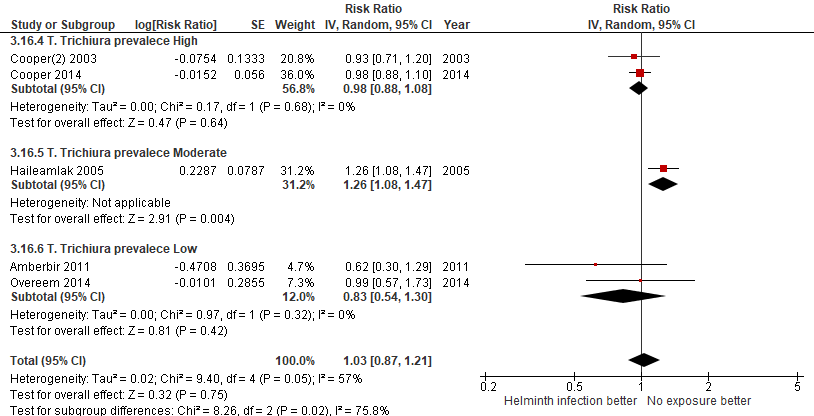 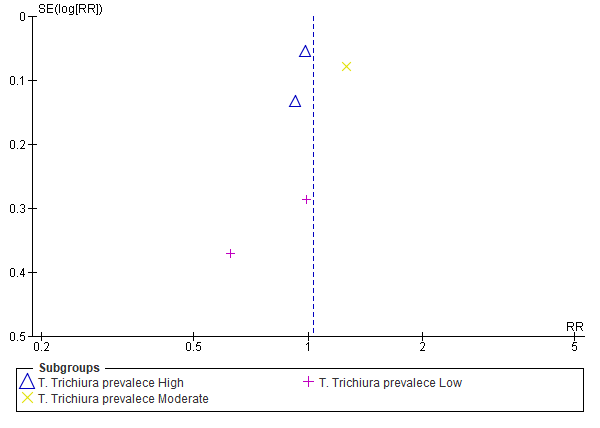 Hookworm prevalence (Low prevalence only)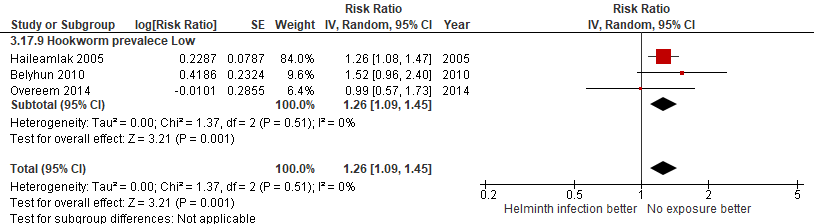 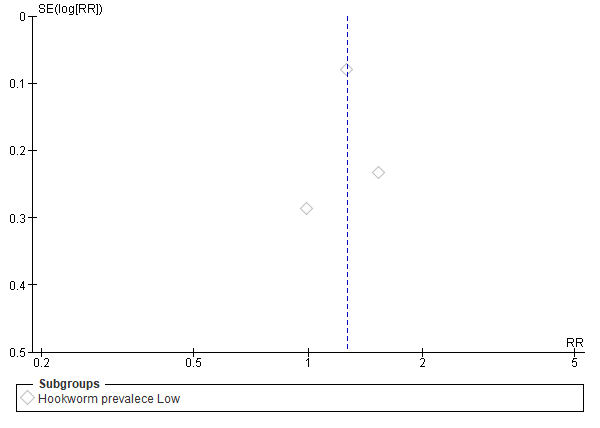 4. Meta-analysis for the outcome ATOPYDISAGGREGATED ANALISYS ACCORDING TO:4.1 - Helminth type of infectionA. Lumbricoides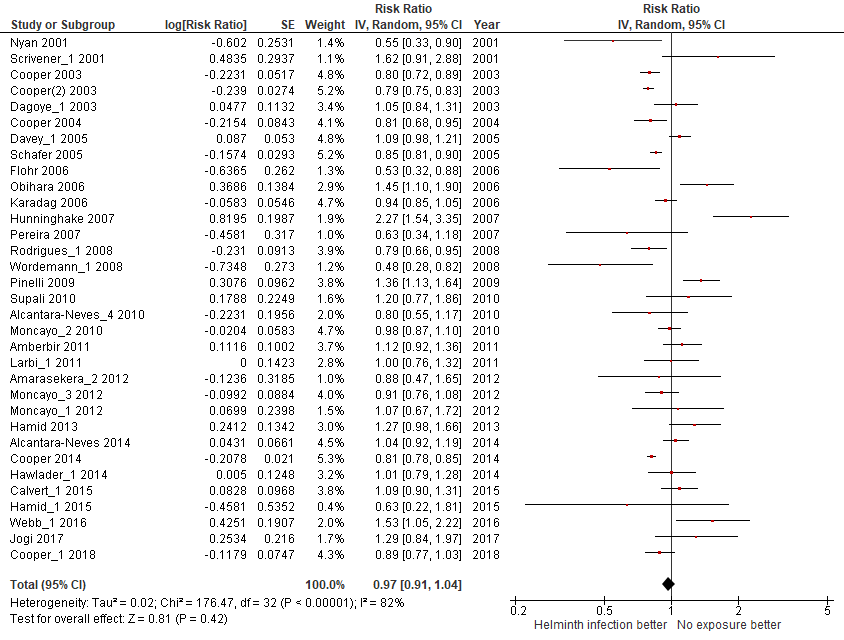 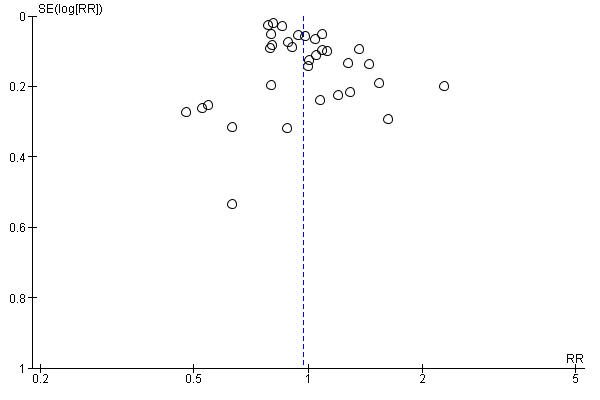 T. Trichiura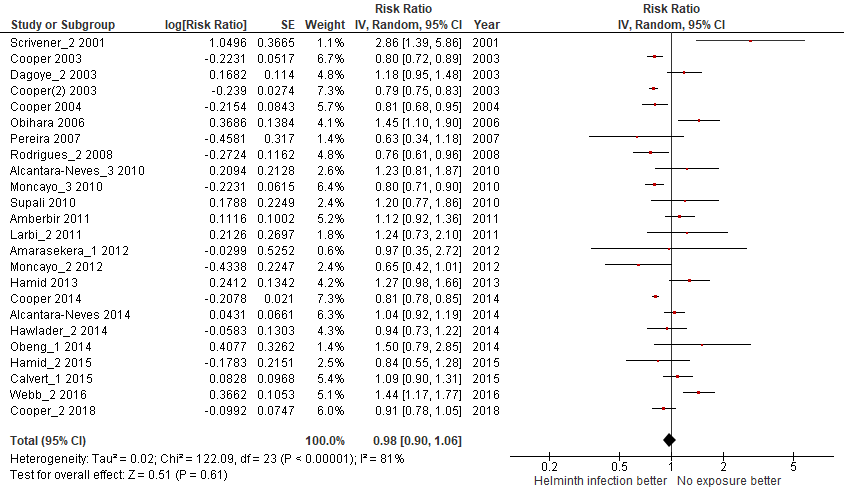 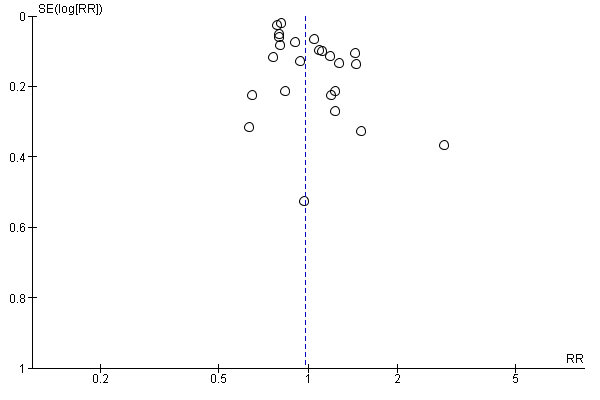 Hookworm or A. duodenalis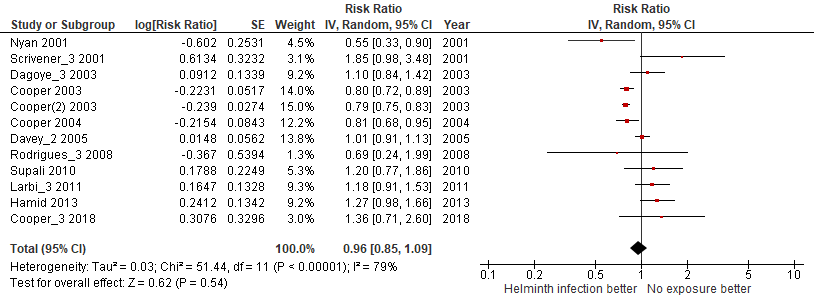 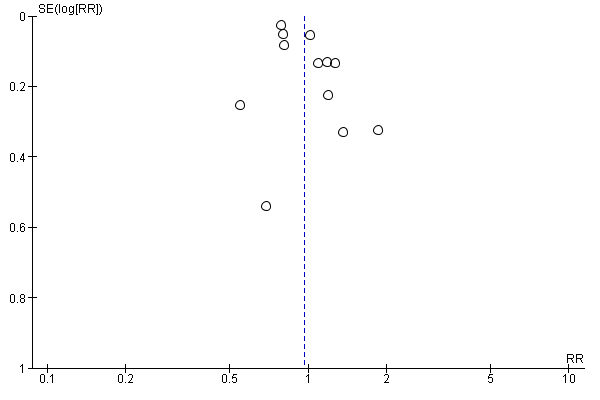 S.mansoni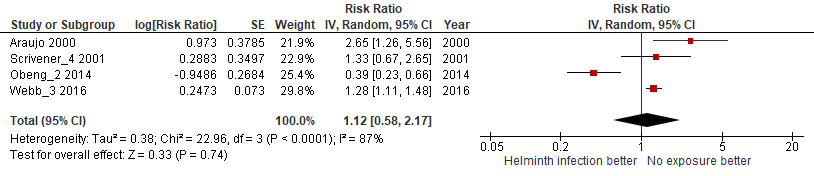 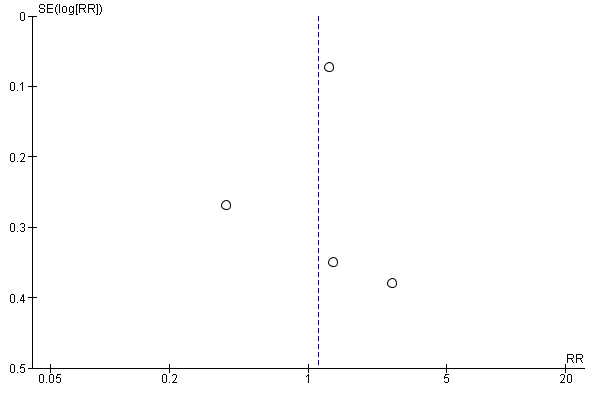 E.vermicularis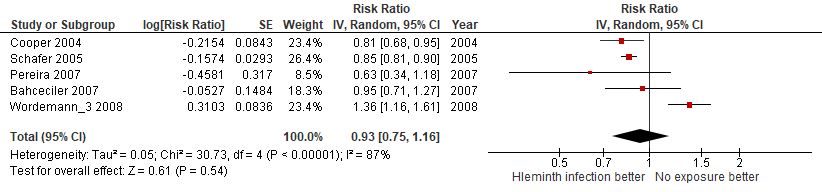 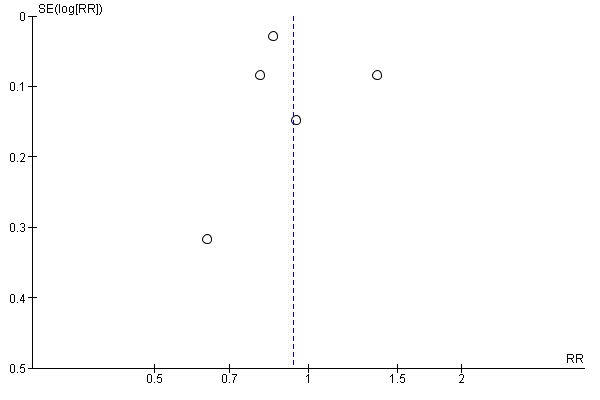 Clonorchis sinensisNot performed because there was only one study available.S.stercoralis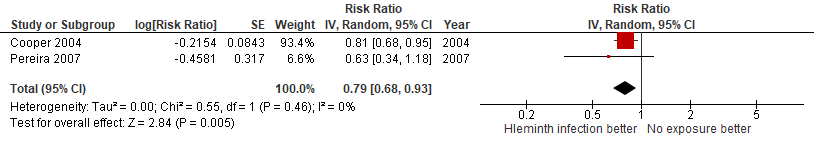 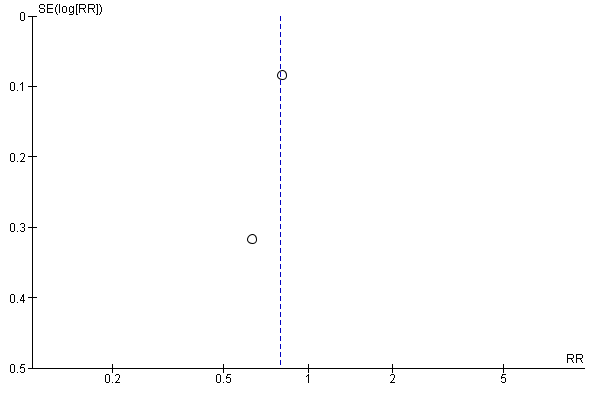 H.nana	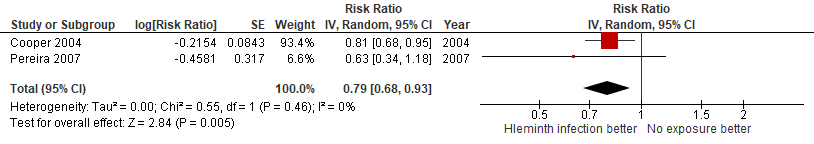 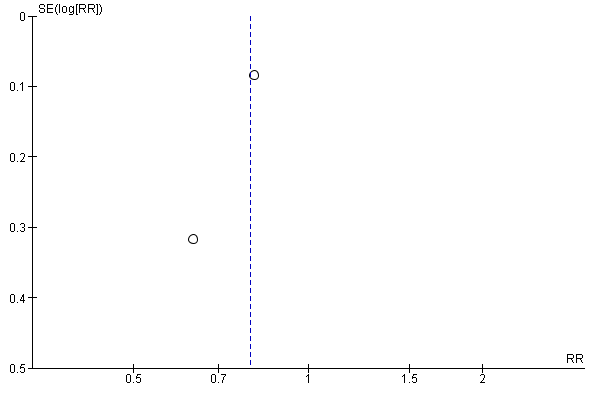 S.hematobiumNot performed because there was only one study available.4.2 - Bias quality assessment, high VS moderate VS low: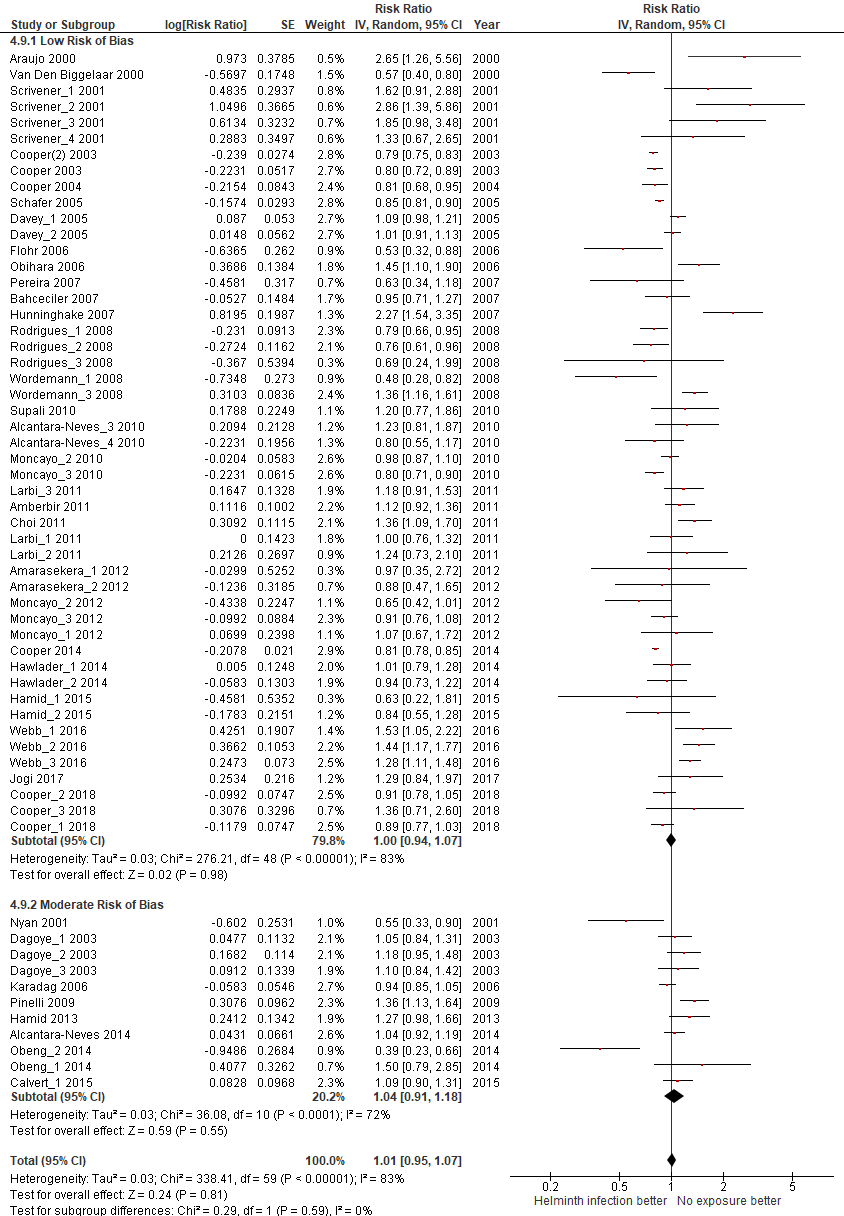 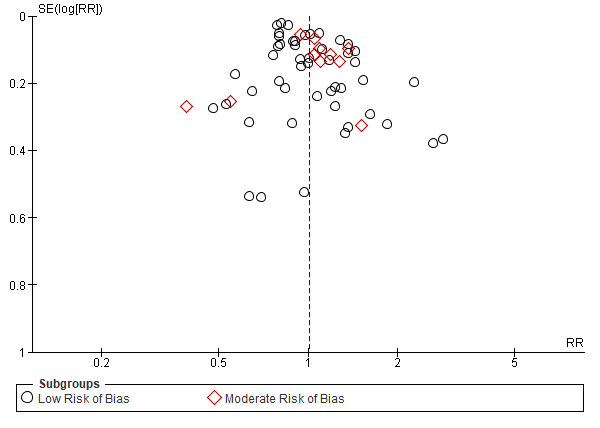 4.3 - Sample size, large (≥1000 pax) VS small (<1000 pax):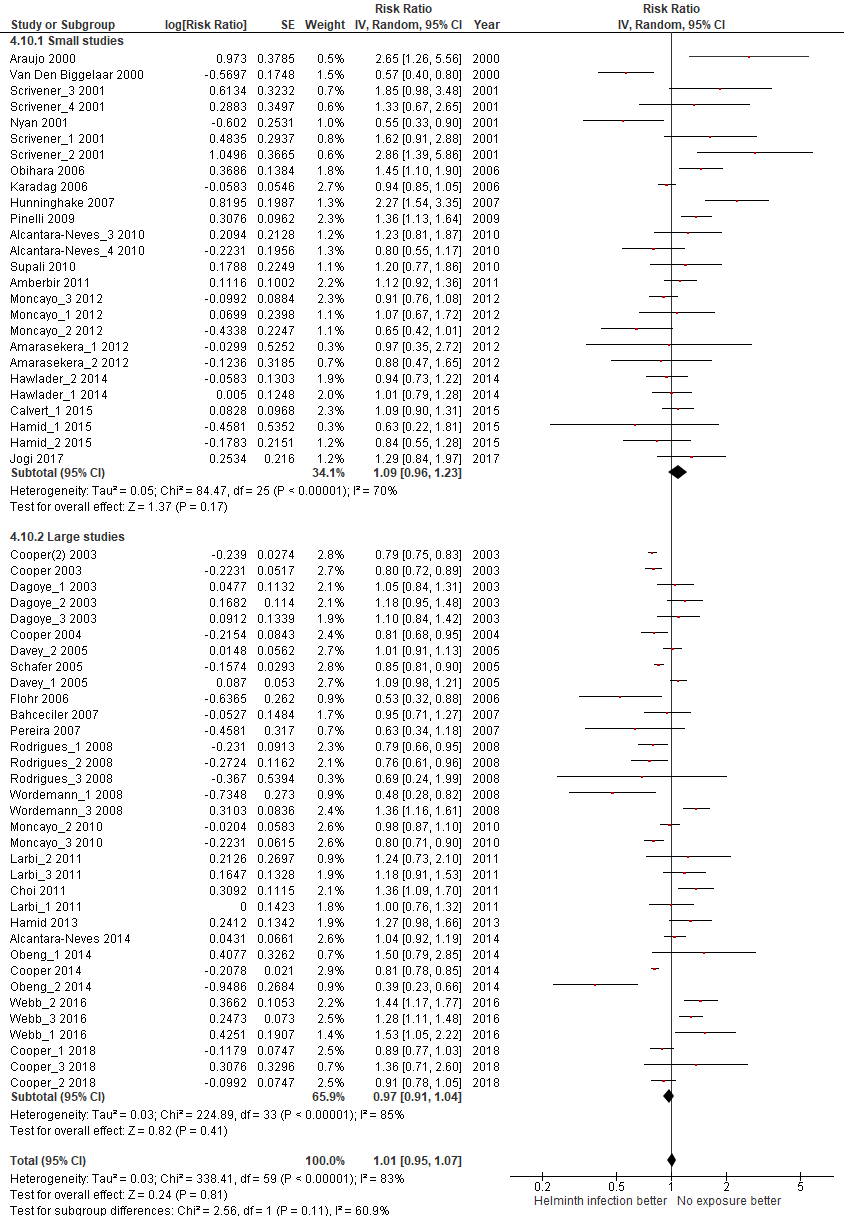 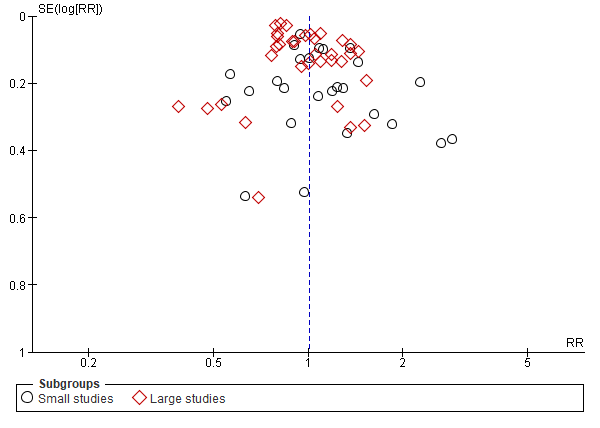 4.4 - Year of publication, old (<2010) VS recent (≥2010):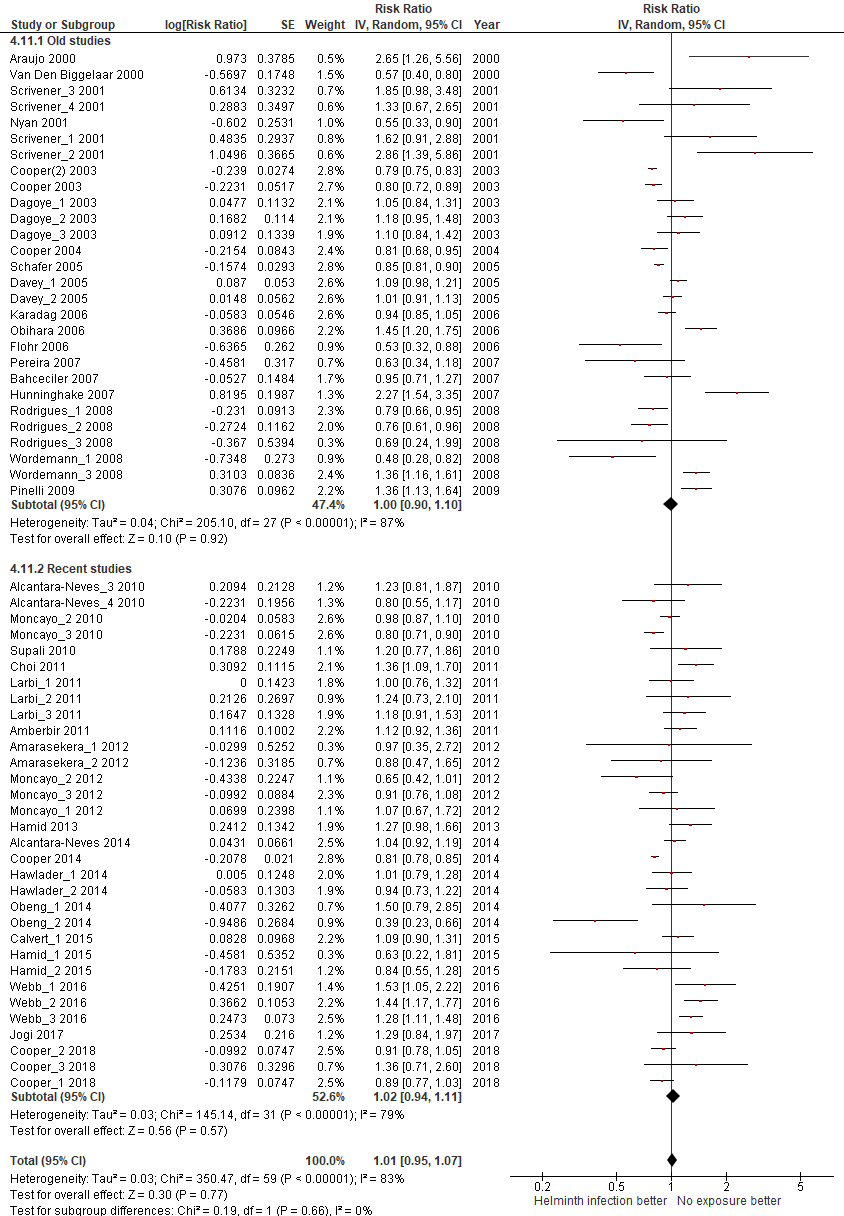 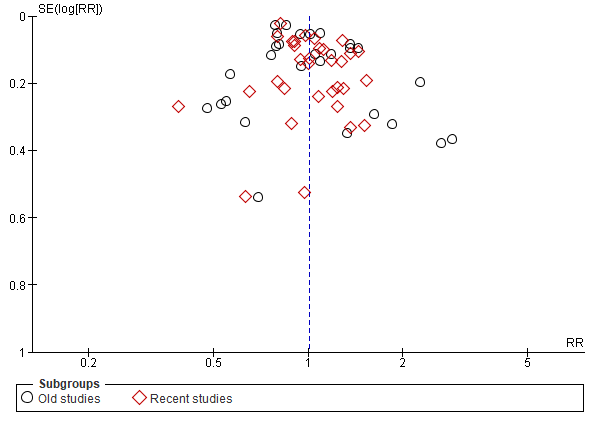 4.5 - Participants age, children VS adults: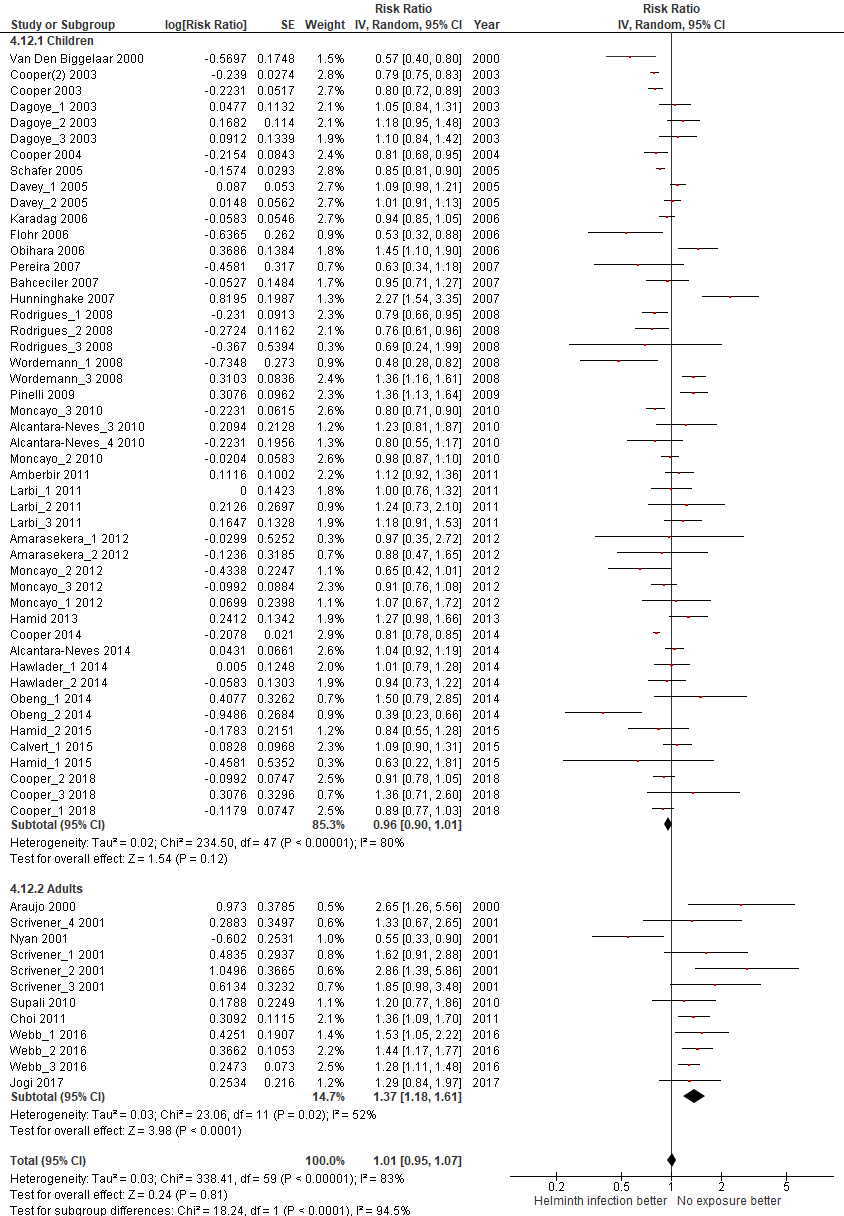 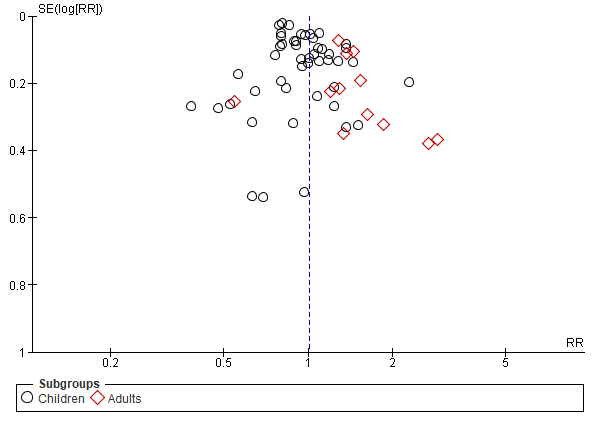 4.6 - Country Income level, high VS low: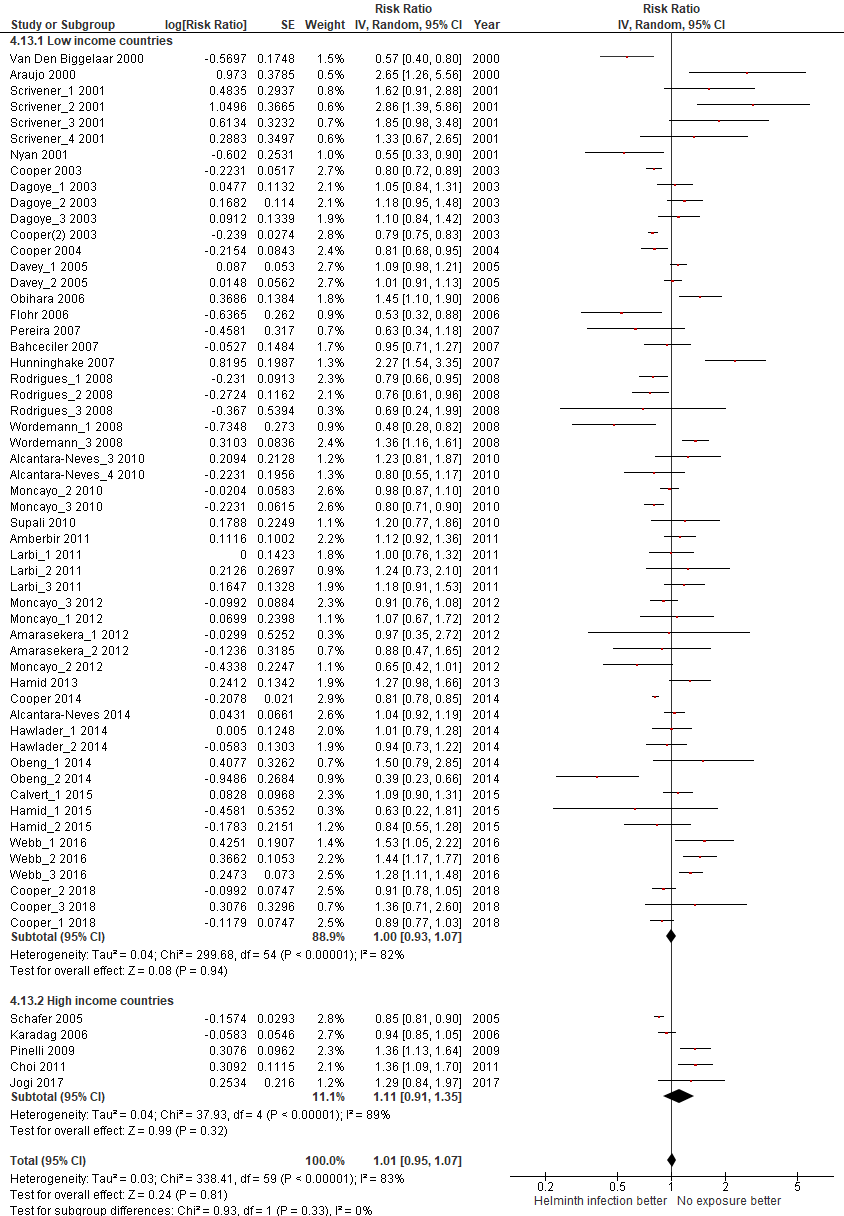 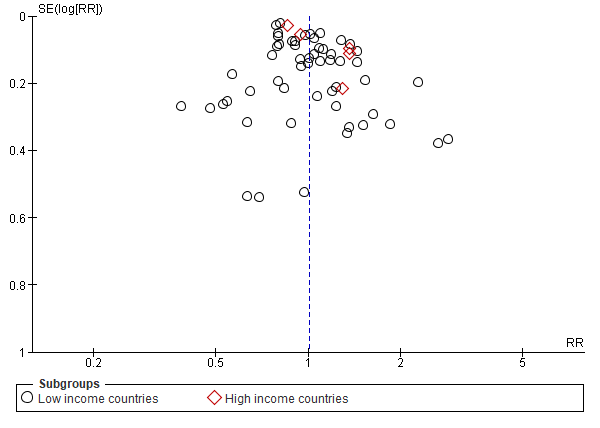 4.7 - Country continental region: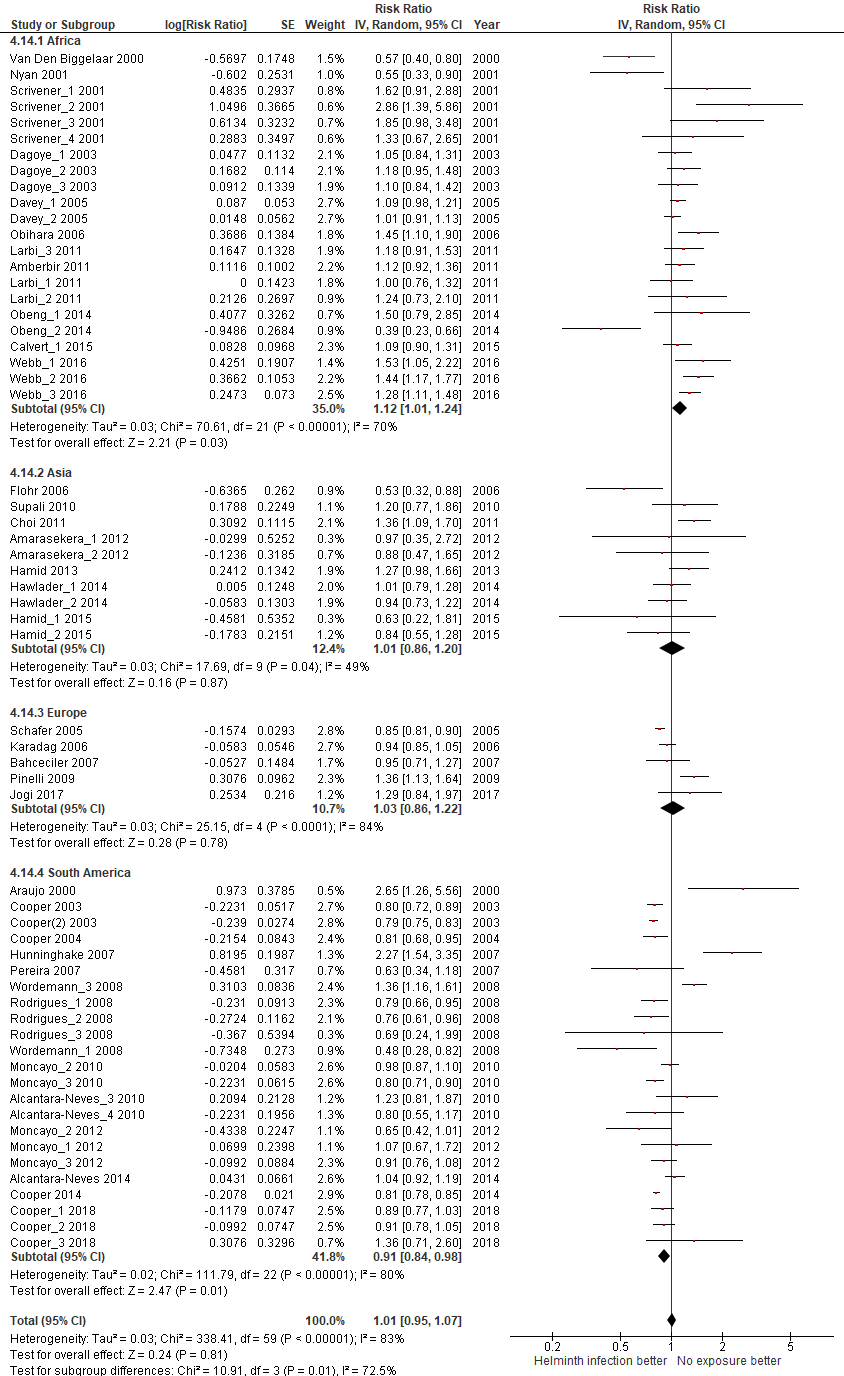 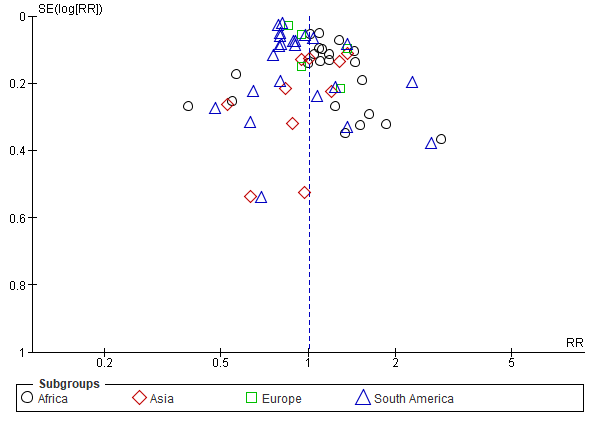 4.8 - Design, cross-sectional VS cohort: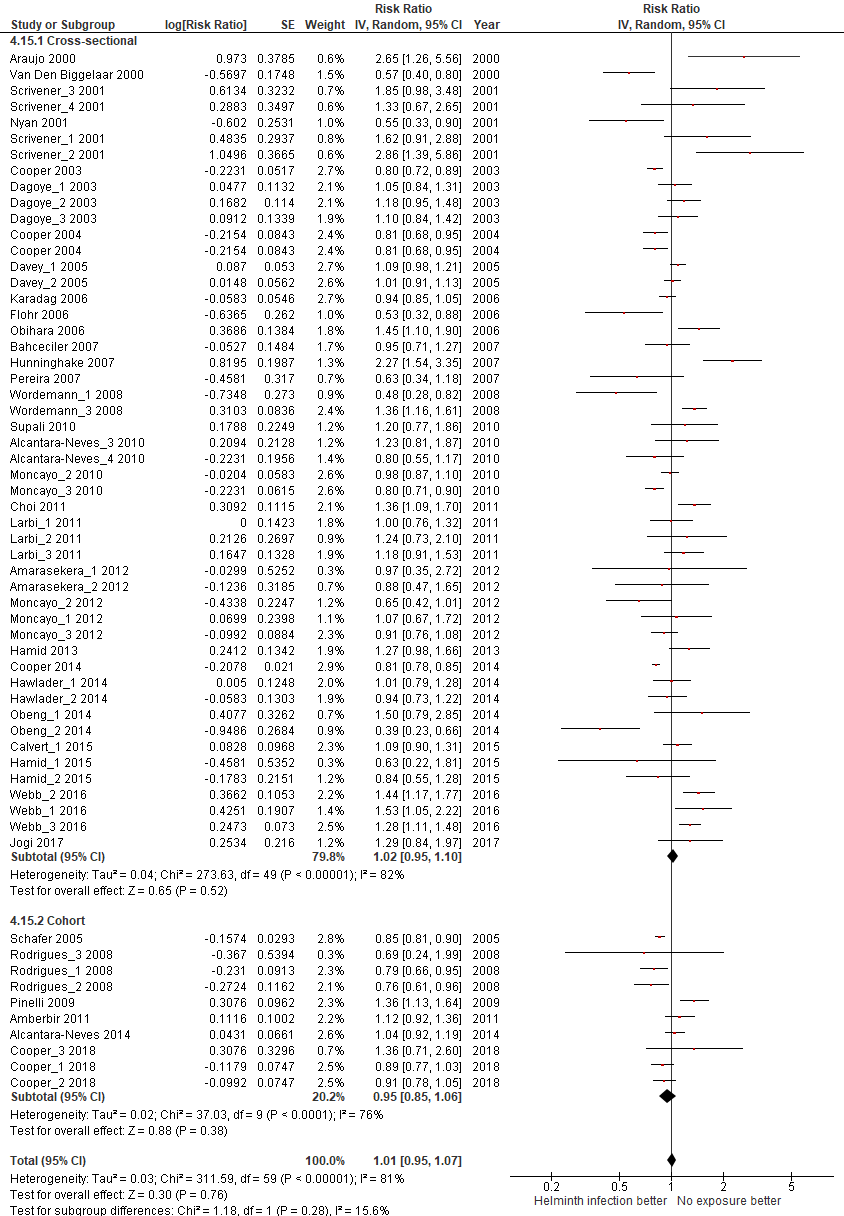 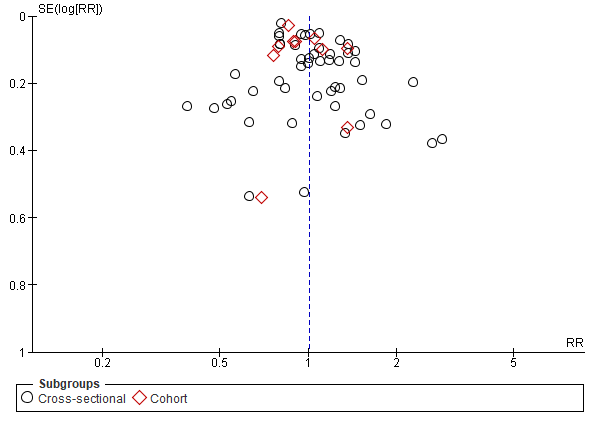 4.9 - Type of helminth detection: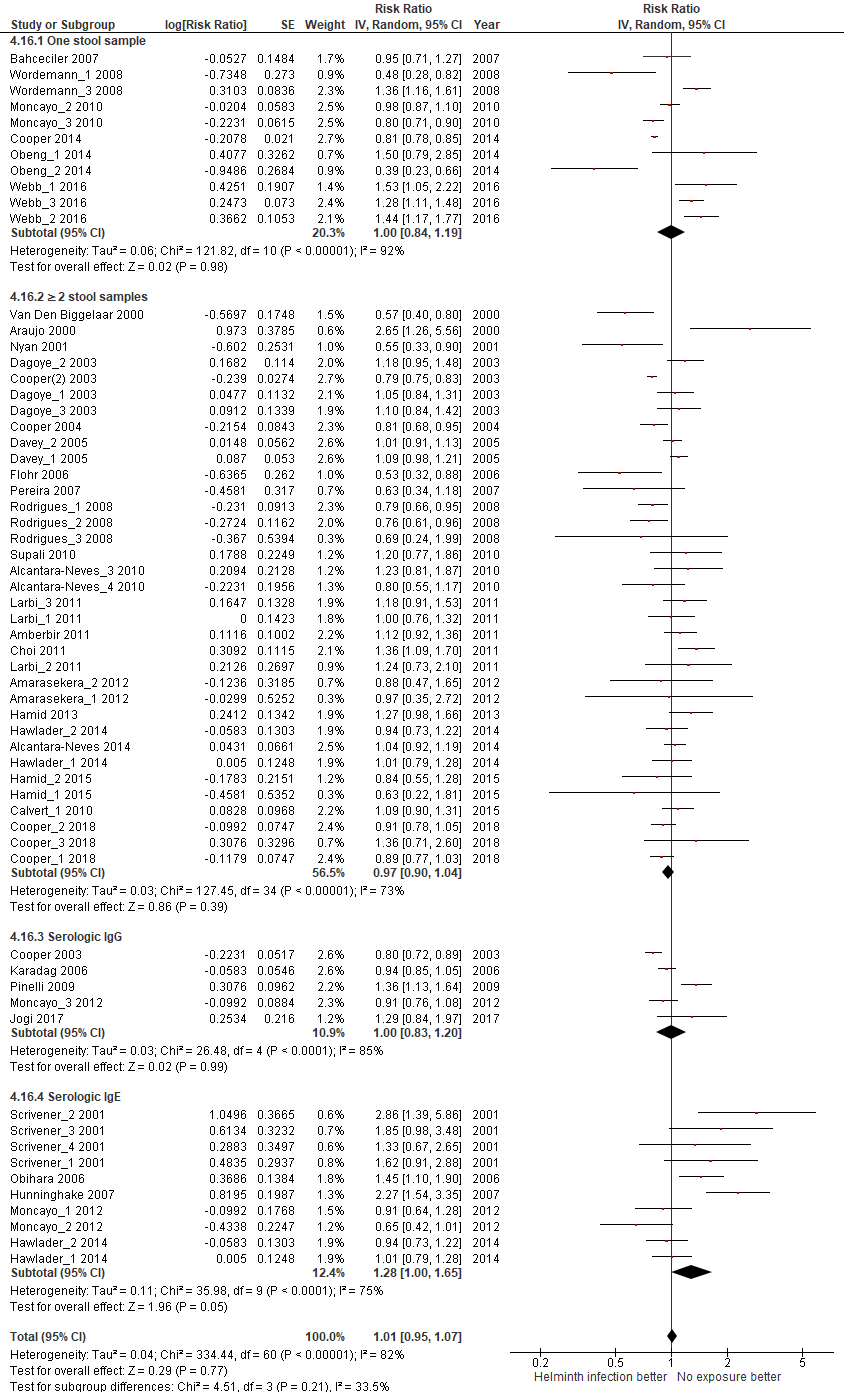 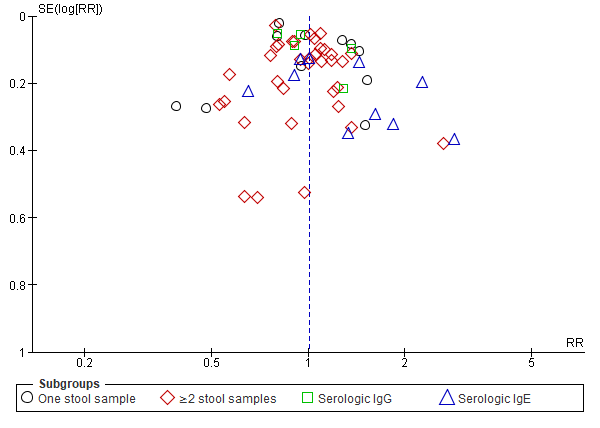 4.10 - Helminth detection method sensitivity: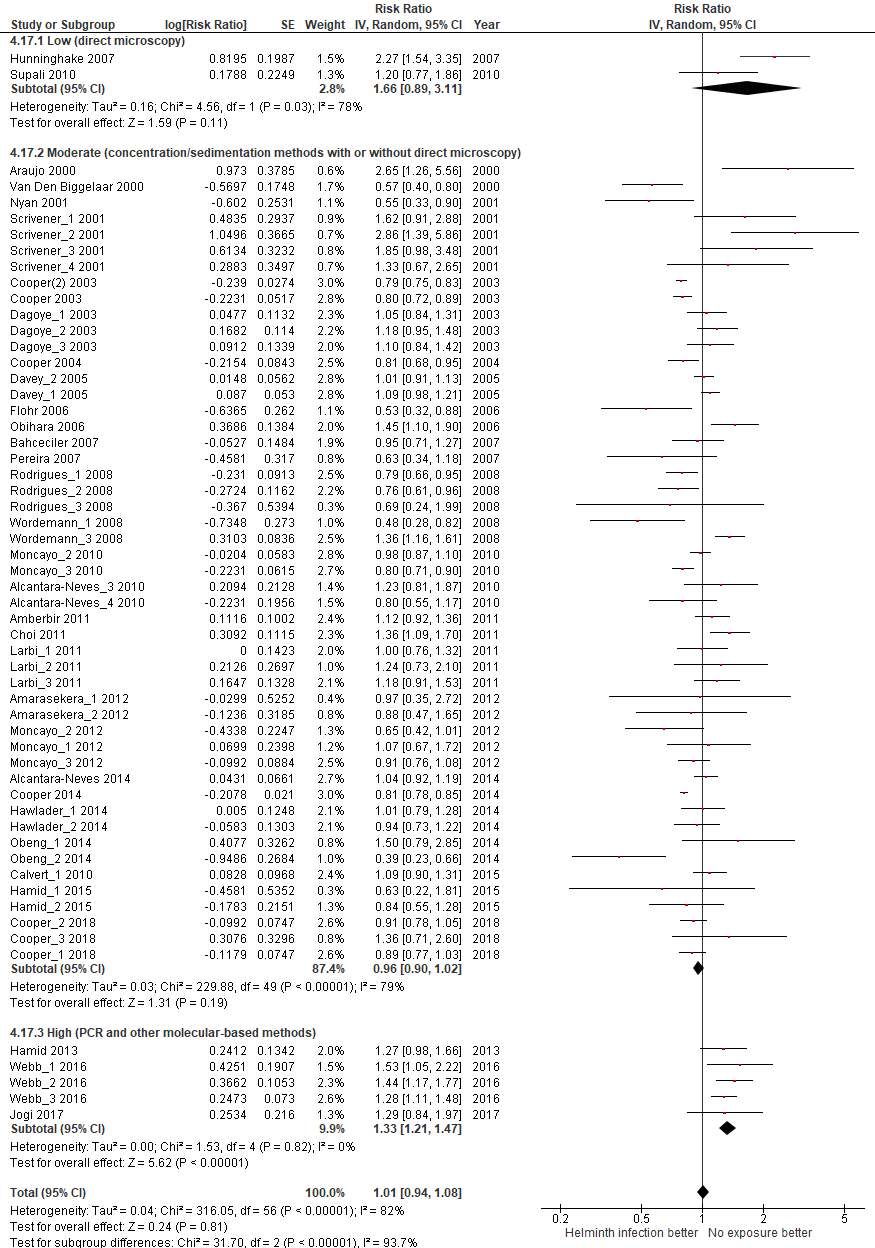 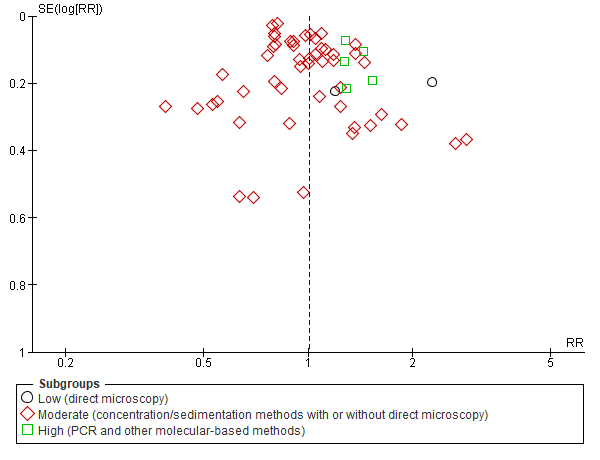 4.11 – Endemic prevalence:A. Lumbricoides prevalence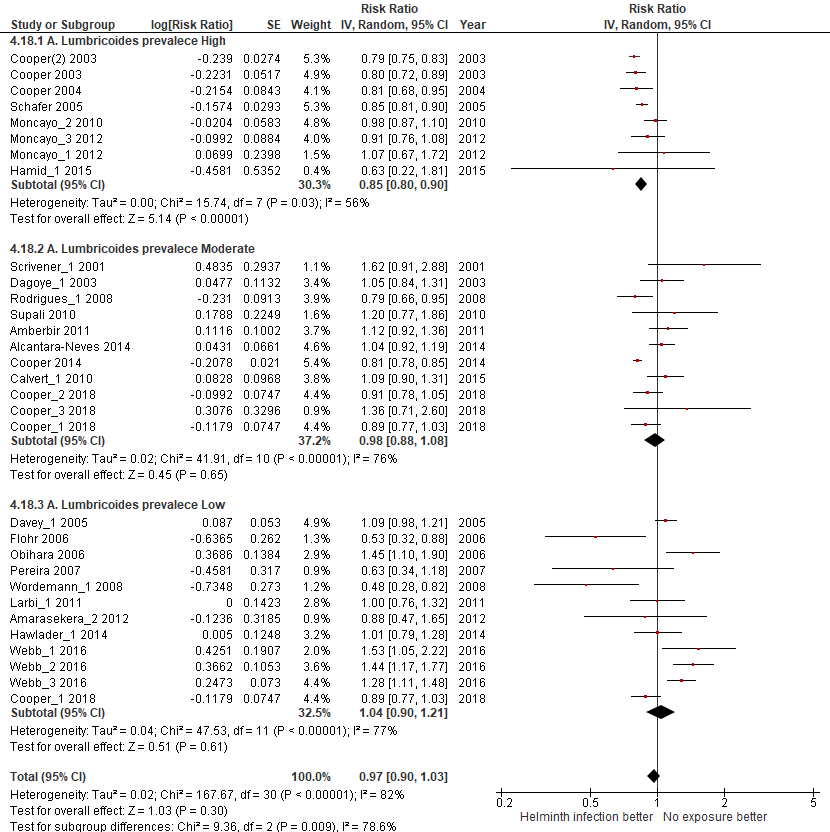 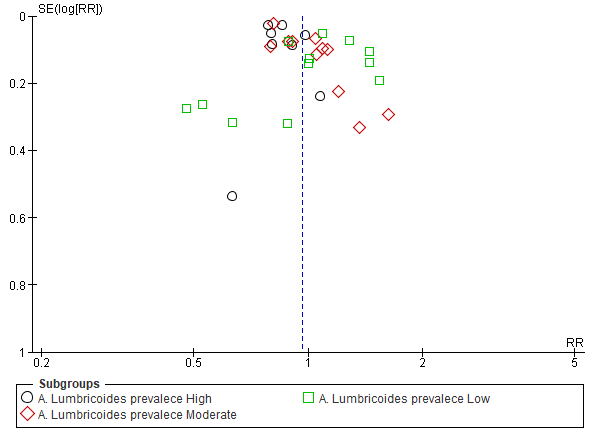 T. Trichiura prevalence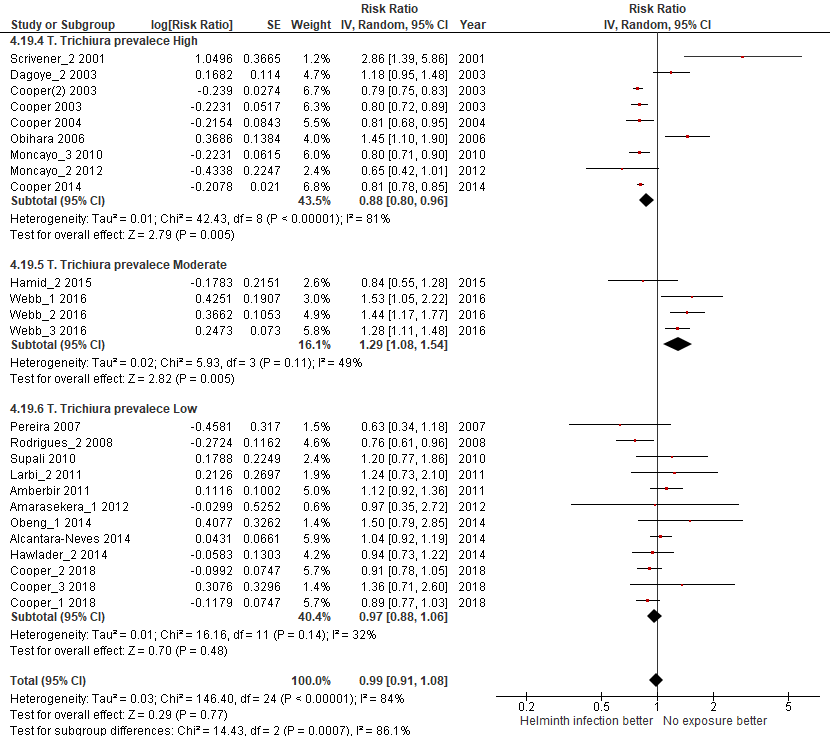 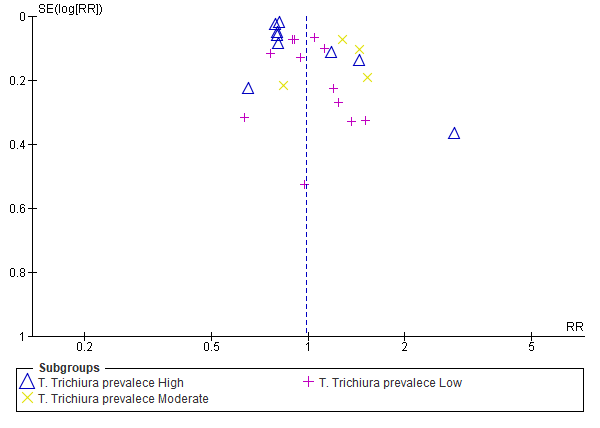 Hookworm prevalence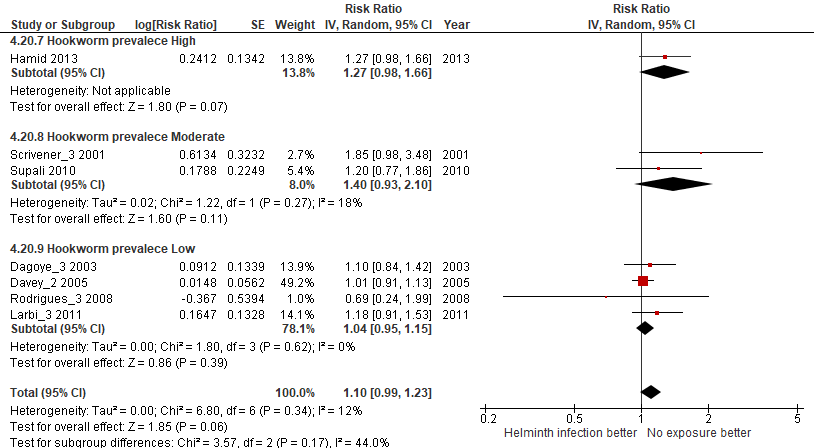 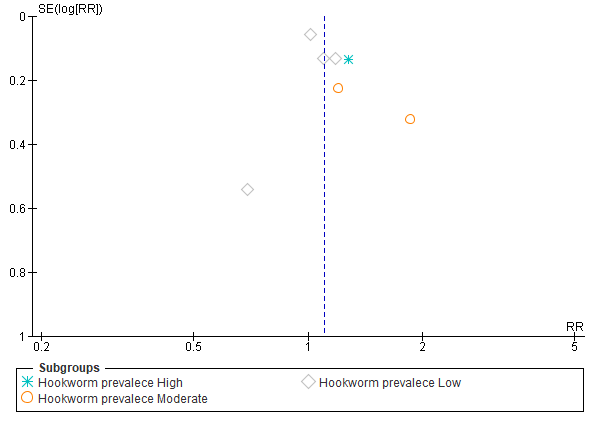 4.12 – Type of measure (IgE VS SPT):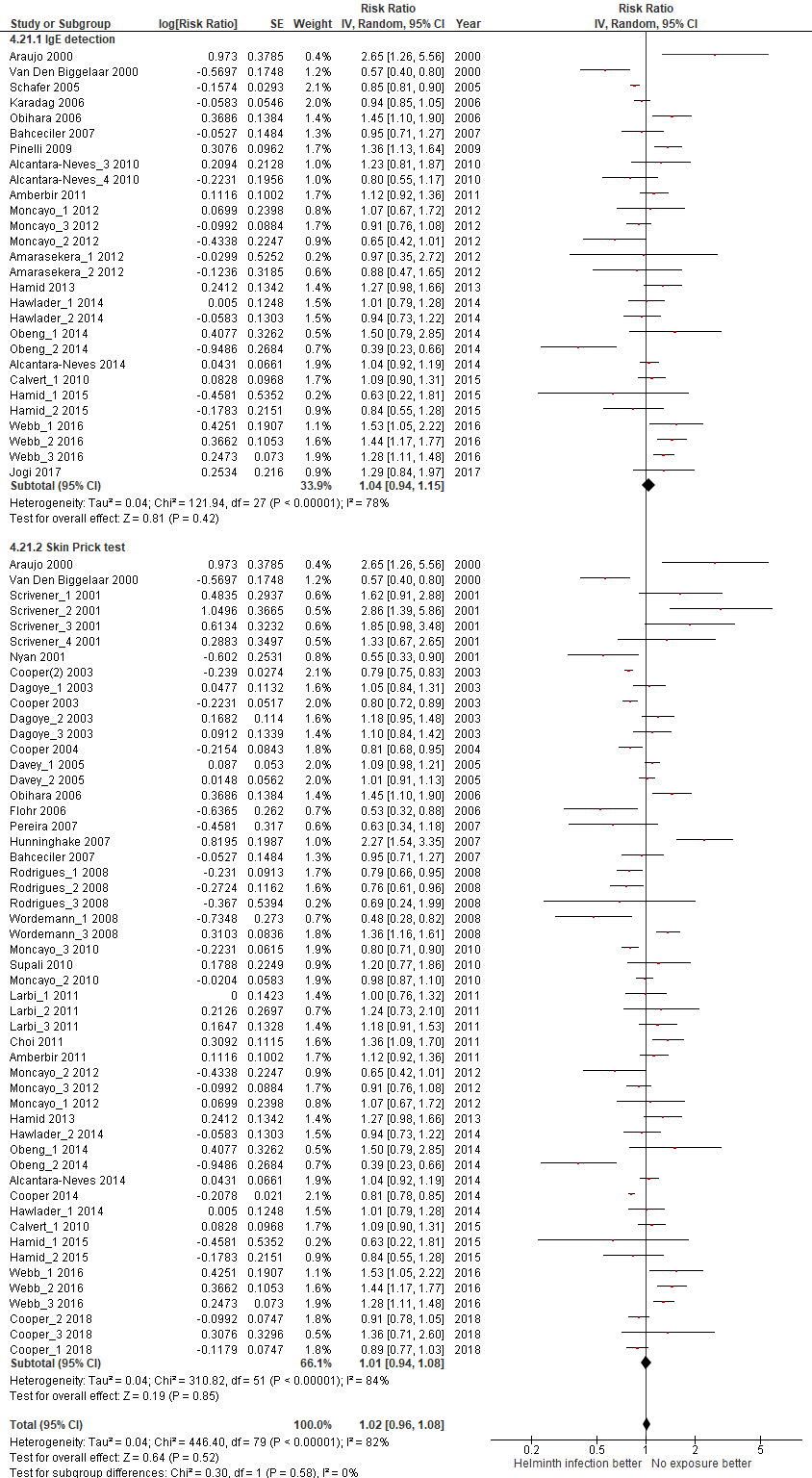 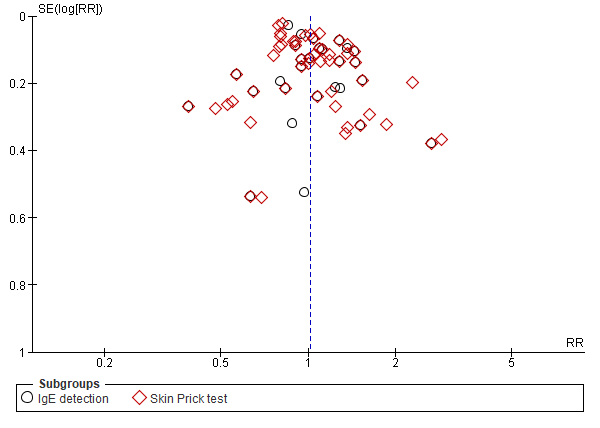 5. Meta-analysis for the outcome ALLERGIC RHINITISDISAGGREGATED ANALISYS ACCORDING TO:5.1 - Helminth type of infectionA. Lumbricoides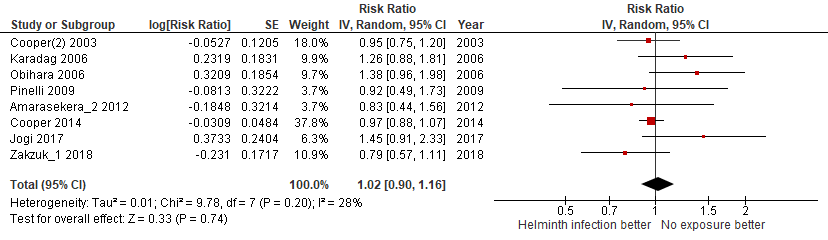 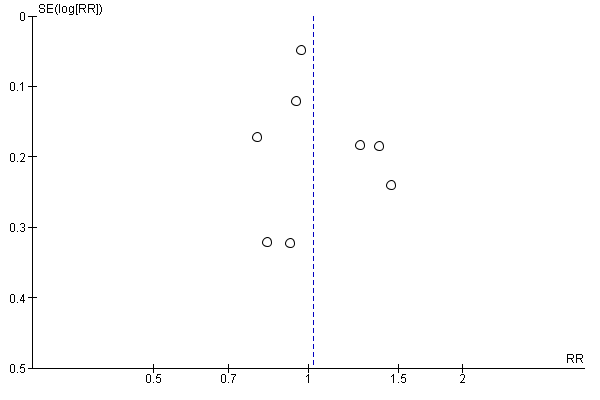 T. Trichiura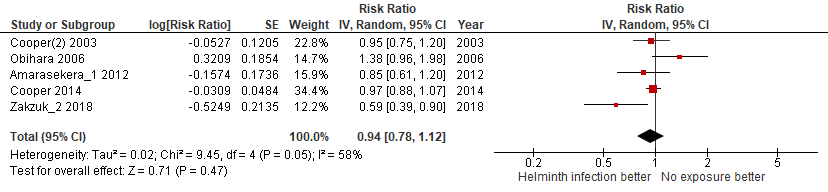 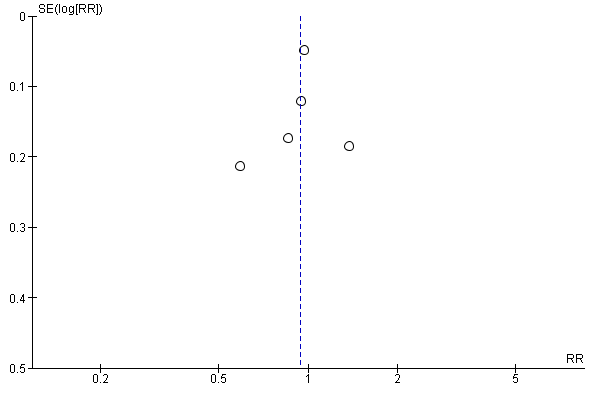 Hookworm or A. duodenalis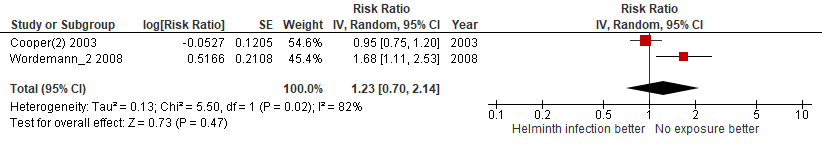 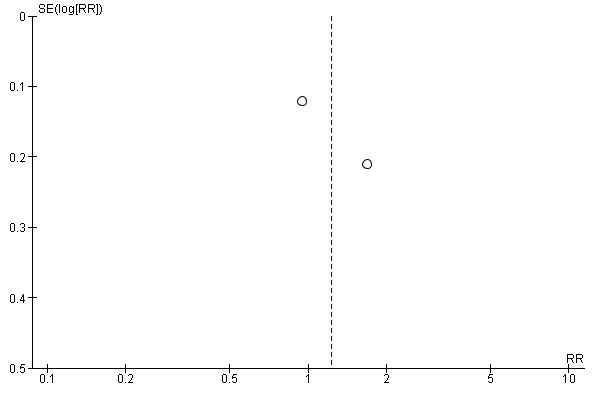 S.mansoniNot performed because there were no studies available.E.vermicularis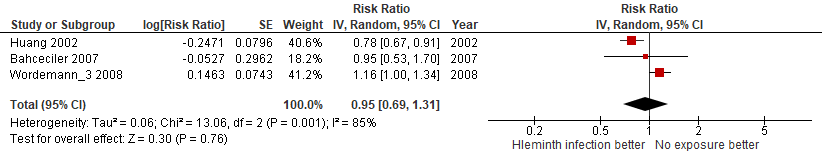 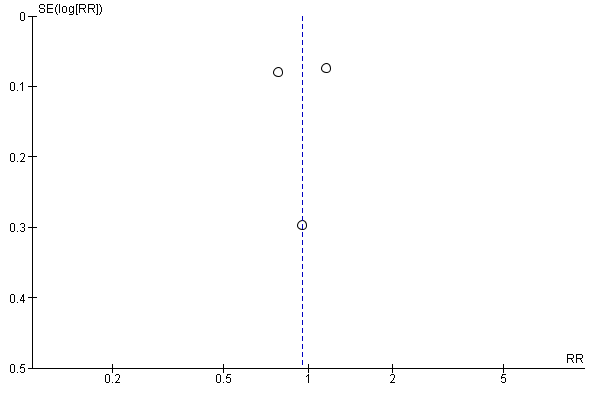 Clonorchis sinensisNot performed because there was only one study available.S.stercoralisNot performed because there were no studies available.H.nana	Not performed because there were no studies available.S.hematobiumNot performed because there were no studies available.5.2 - Bias quality assessment, high VS moderate VS low: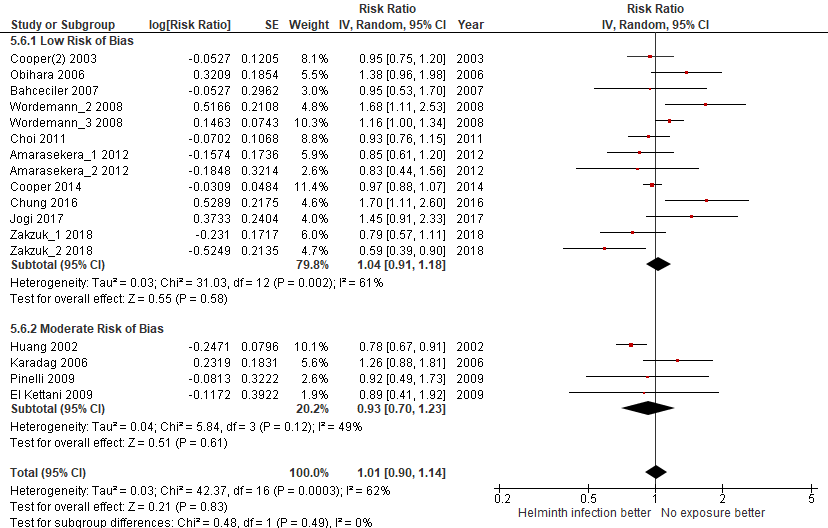 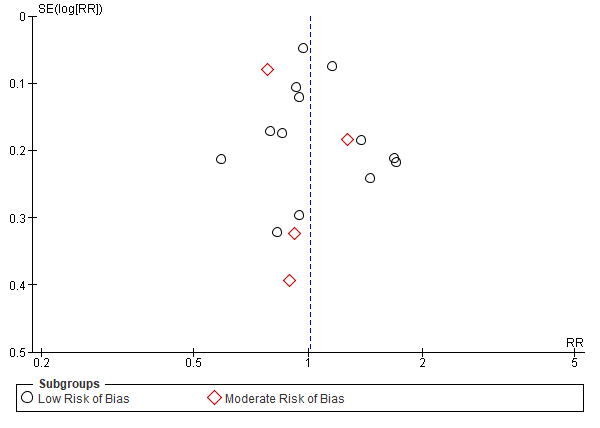 5.3 - Sample size, large (≥1000 pax) VS small (<1000 pax):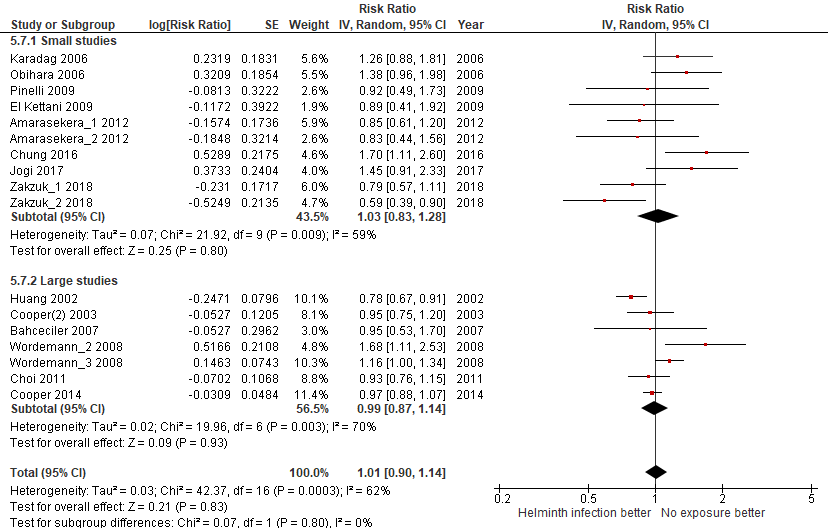 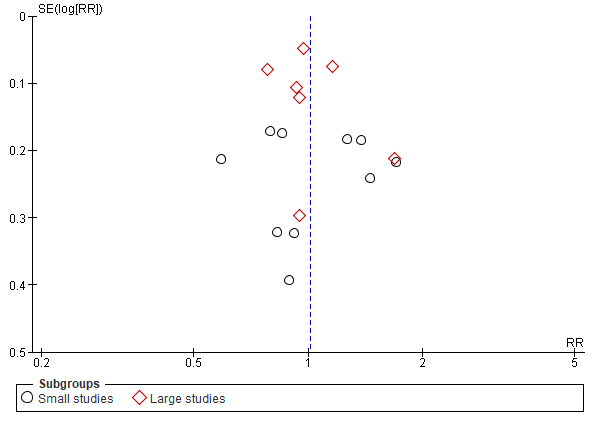 5.4 - Year of publication, old (<2010) VS recent (≥2010):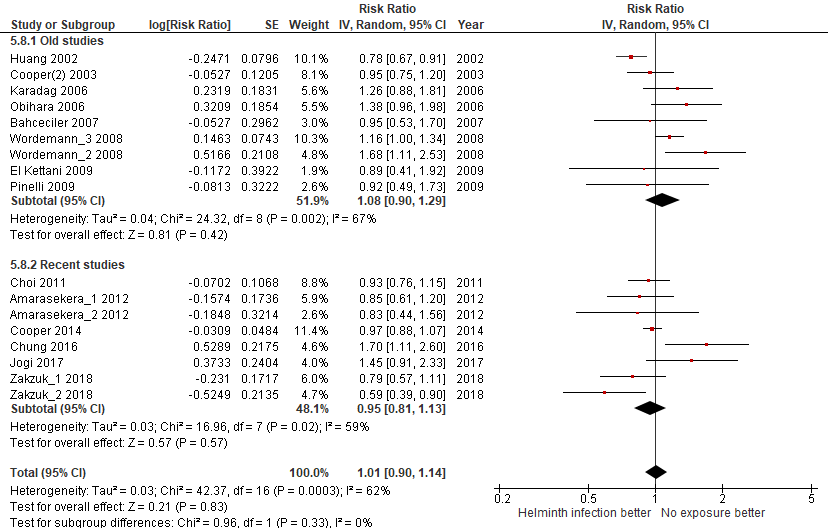 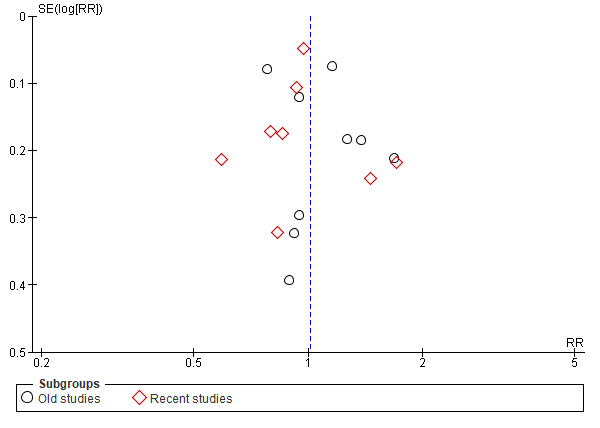 5.5 - Participants age, children VS adults: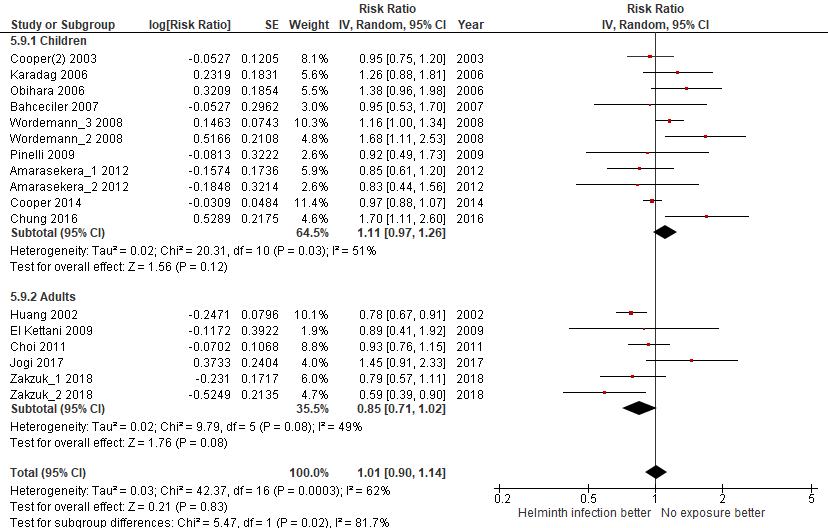 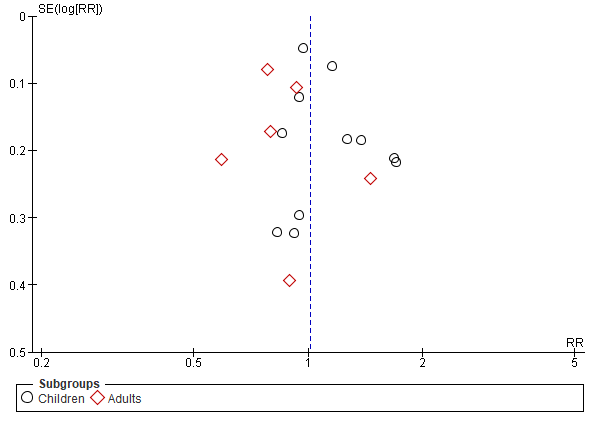 5.6 - Country Income level, high VS low: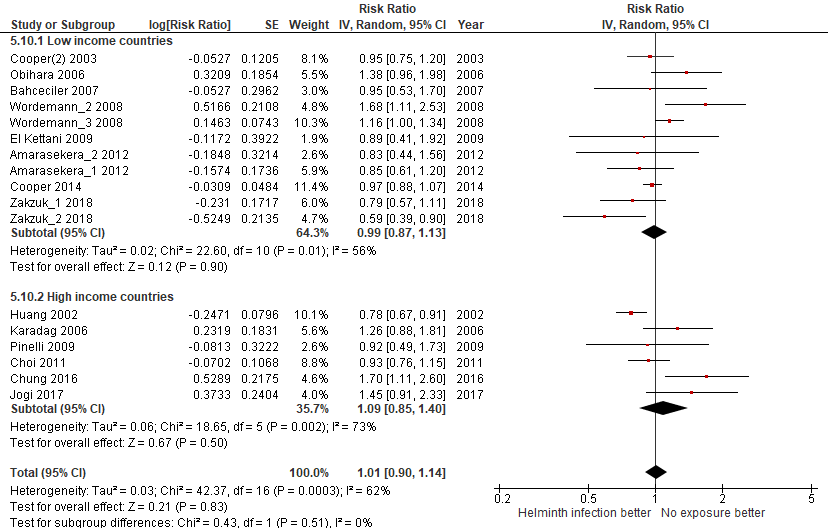 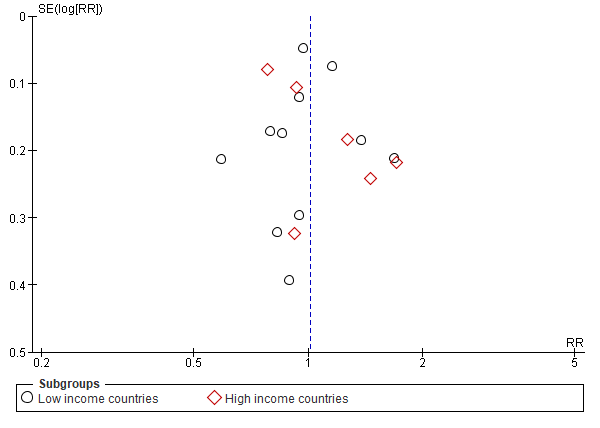 5.7 - Country continental region: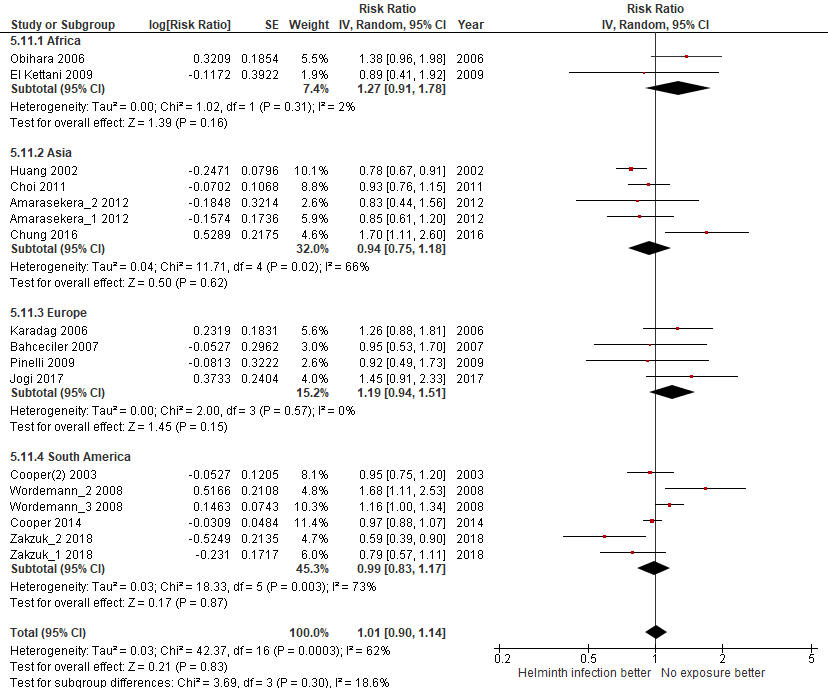 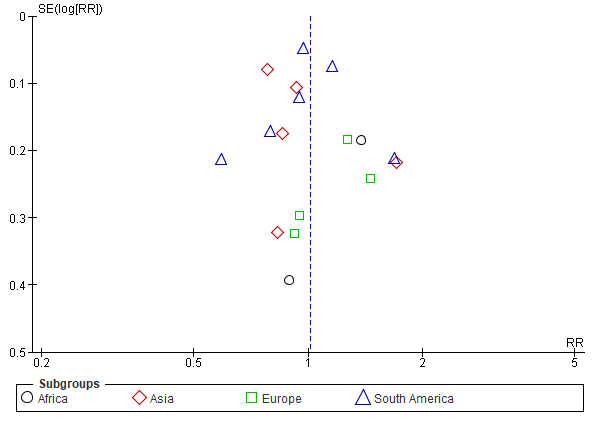 5.8 - Design, cross-sectional VS cohort: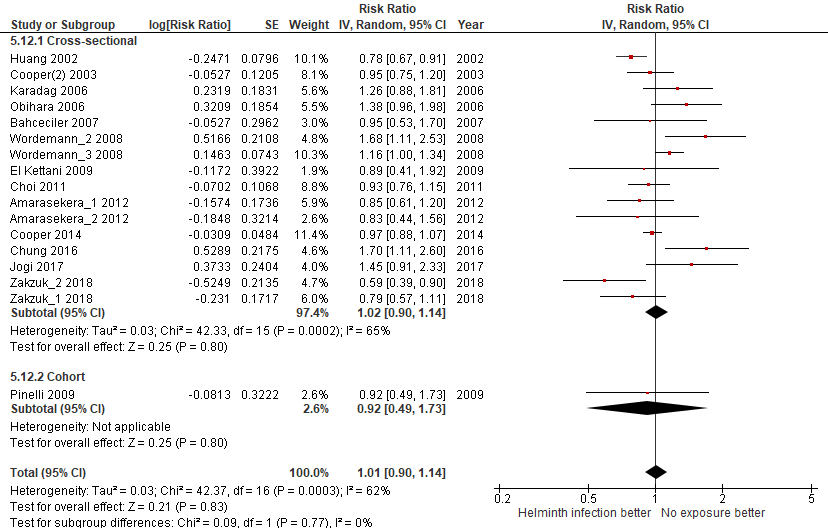 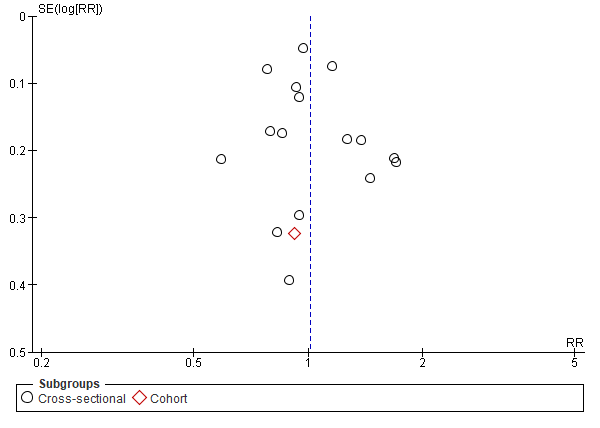 5.9 - Type of helminth detection: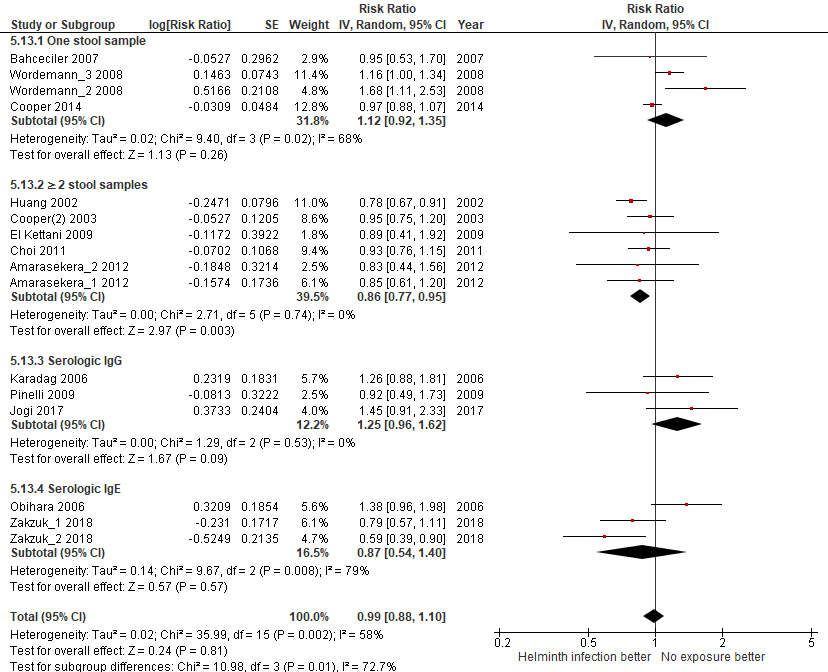 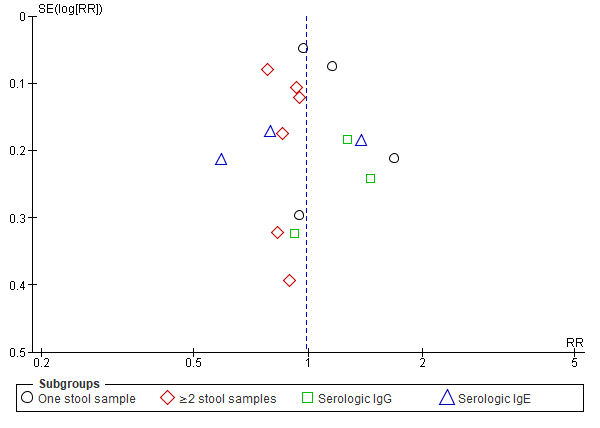 5.10 - Helminth detection method sensitivity (moderate vs high):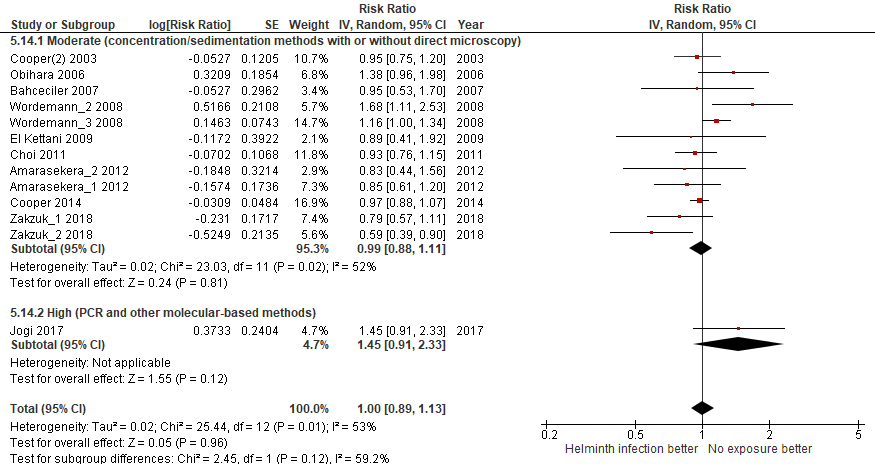 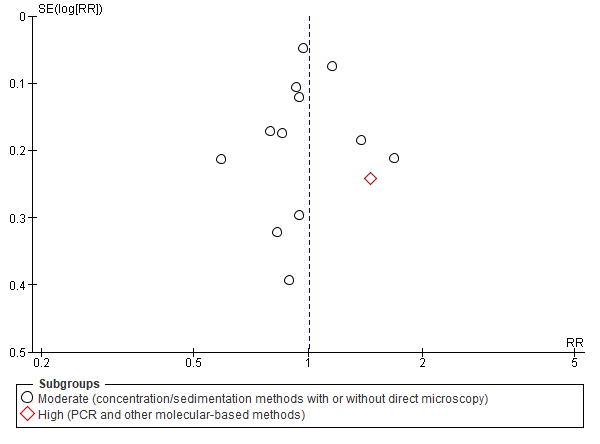 5.11 – Endemic prevalence:A. Lumbricoides prevalence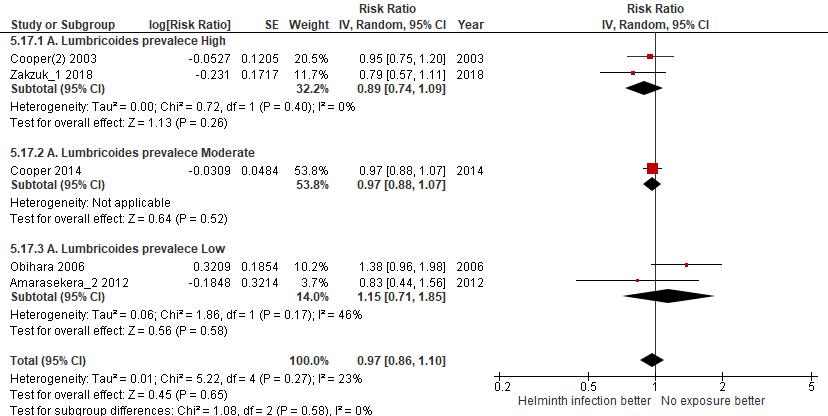 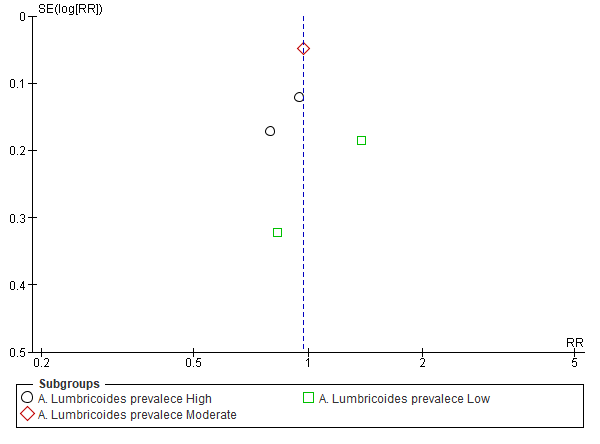 T. Trichiura prevalence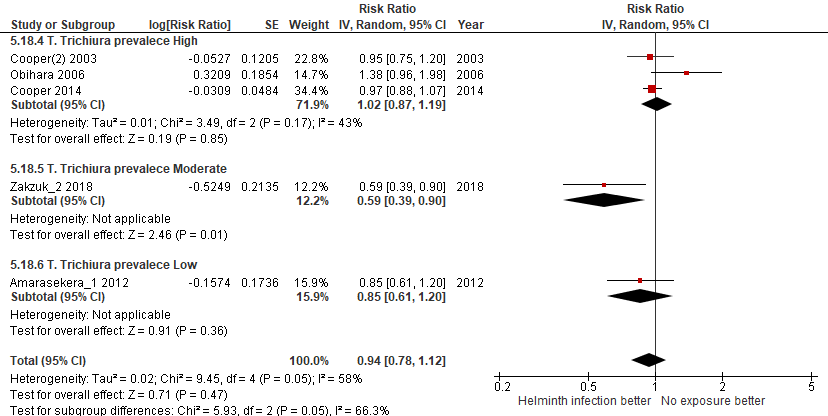 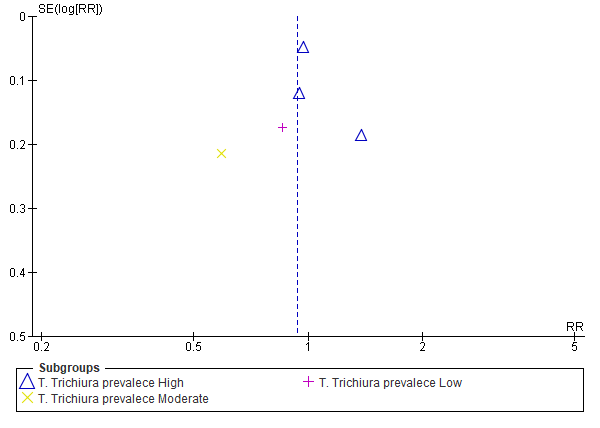 Hookworm prevalenceNot performed because there was only one study available.6. Meta-analysis for the outcome BRONCHIAL HYPERREACTIVITYDISAGGREGATED ANALISYS ACCORDING TO:6.1 - Helminth type of infectionA. Lumbricoides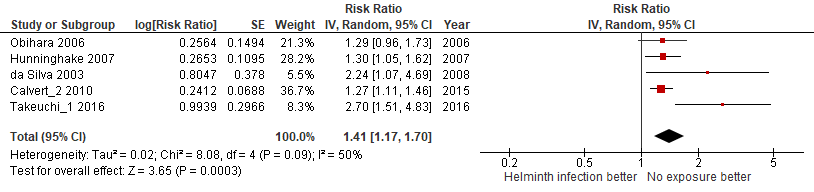 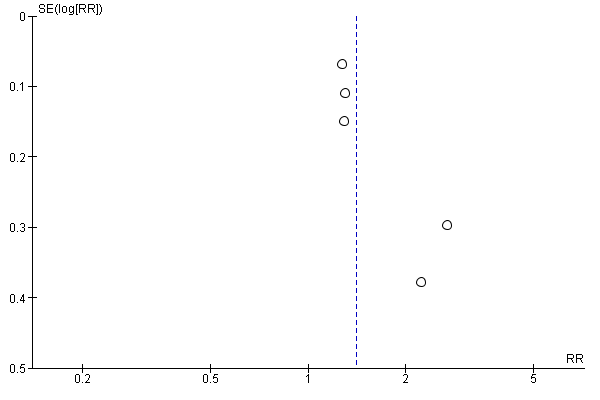 T. Trichiura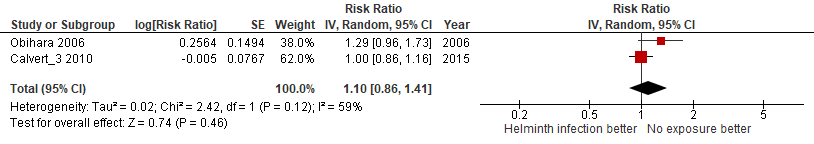 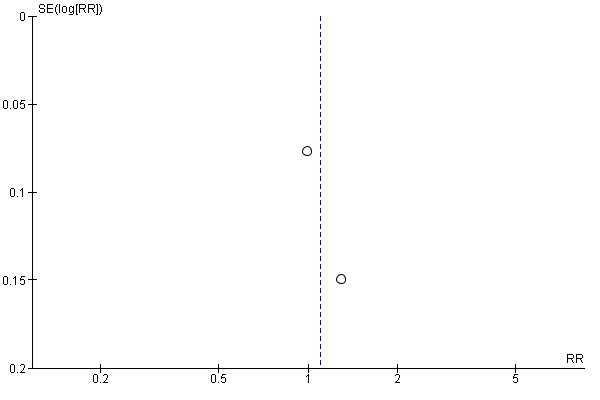 Hookworm or A. duodenalisNot performed because there were no studies available.S.mansoniNot performed because there were no studies available.E.vermicularisNot performed because there were no studies available.Clonorchis sinensisNot performed because there were no studies available.S.stercoralisNot performed because there were no studies available.H.nana	Not performed because there were no studies available.S.hematobiumNot performed because there were no studies available.6.2 - Bias quality assessment, moderate VS low: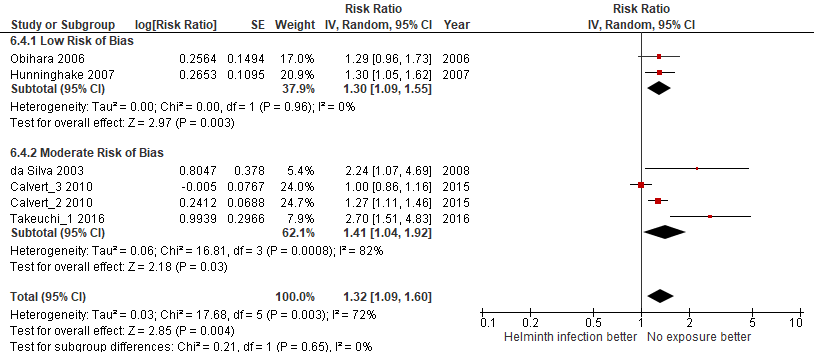 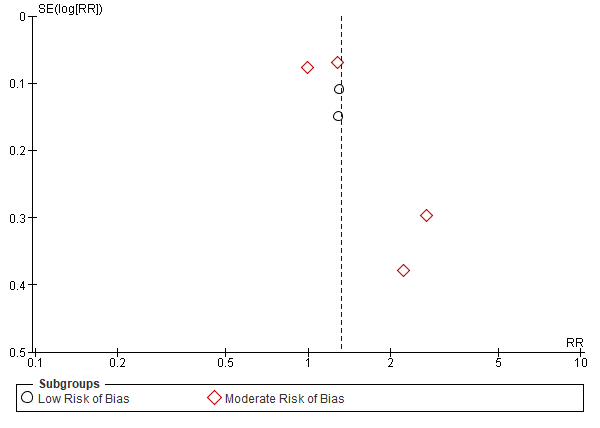 6.3 - Year of publication, old (<2010) VS recent (≥2010):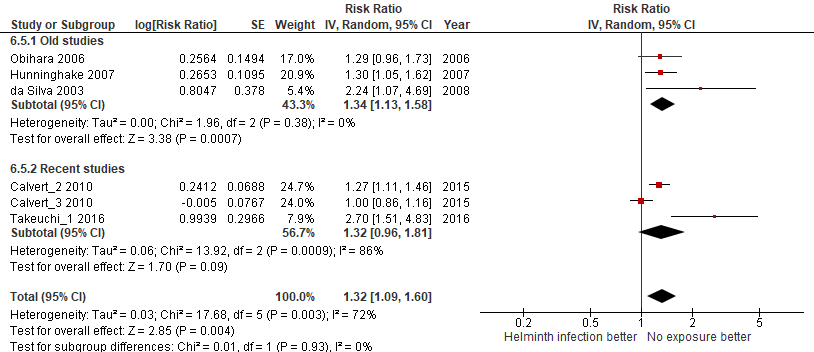 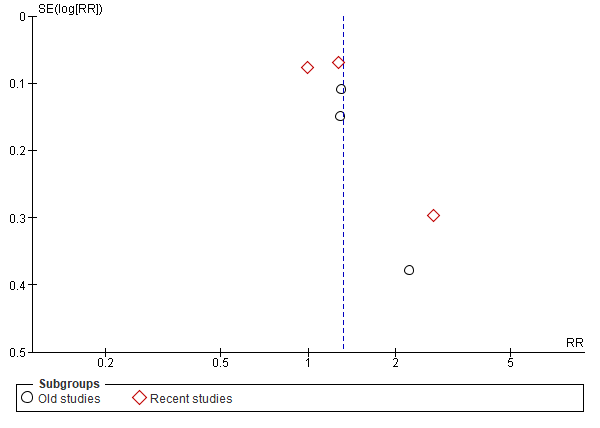 6.4 – Participant age (only children):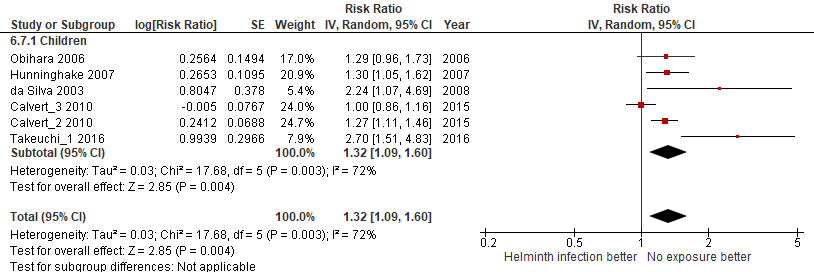 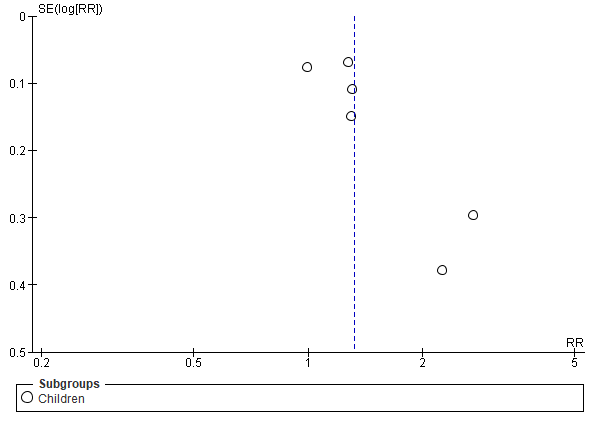 6.5 - Country Income level (only low):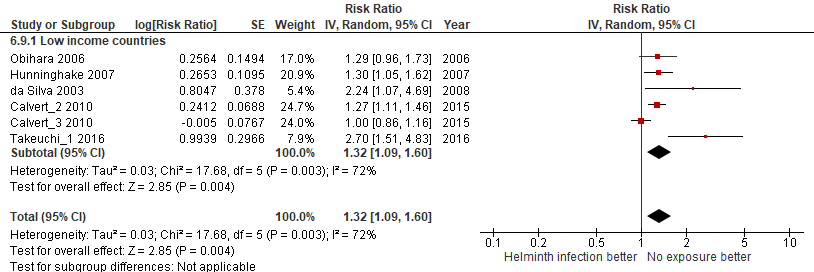 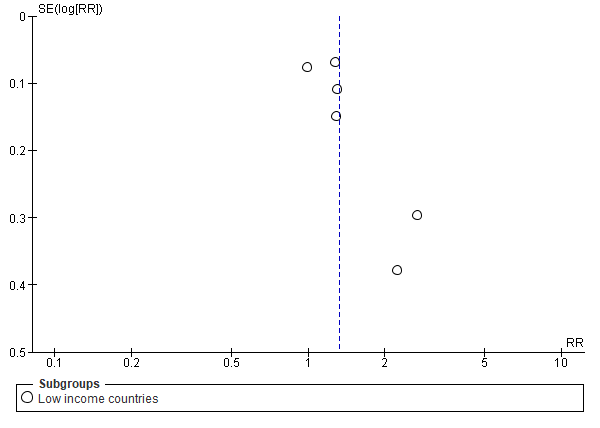 6.6 - Country continental region: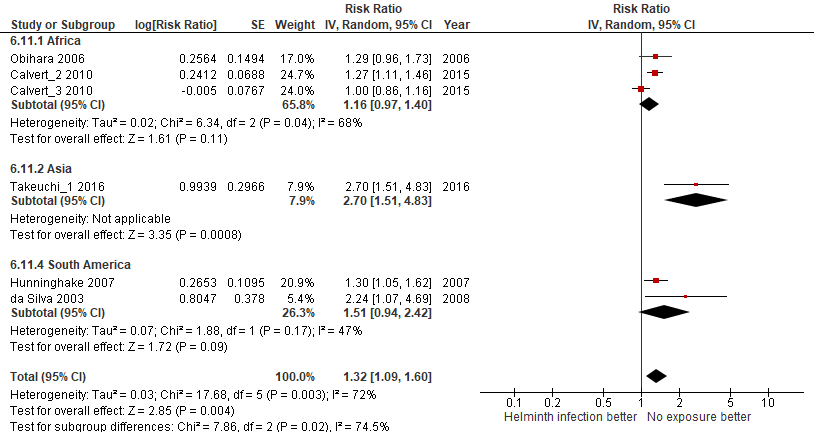 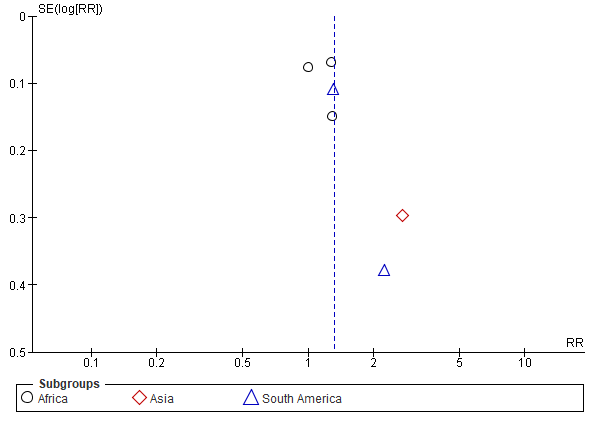 6.7 - Design, cross-sectional VS cohort: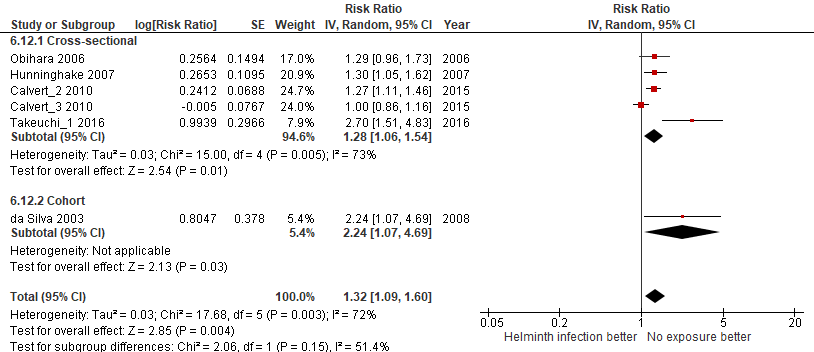 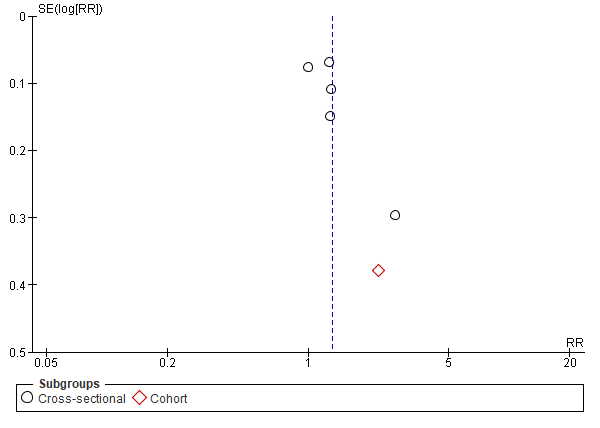 6.8 - Type of helminth detection: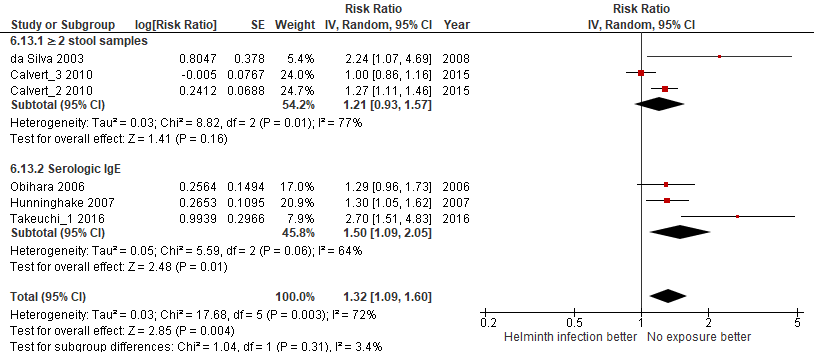 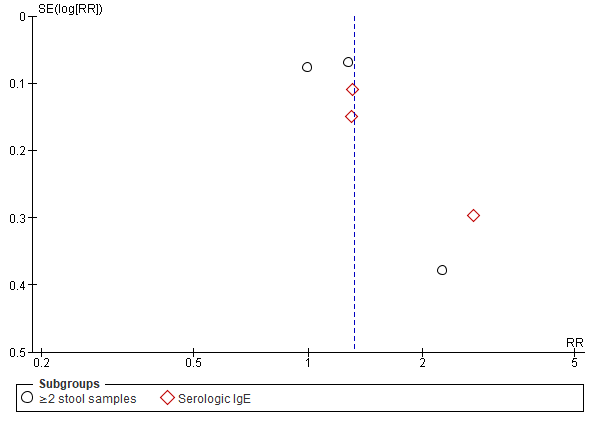 6.9 - Helminth detection method sensitivity: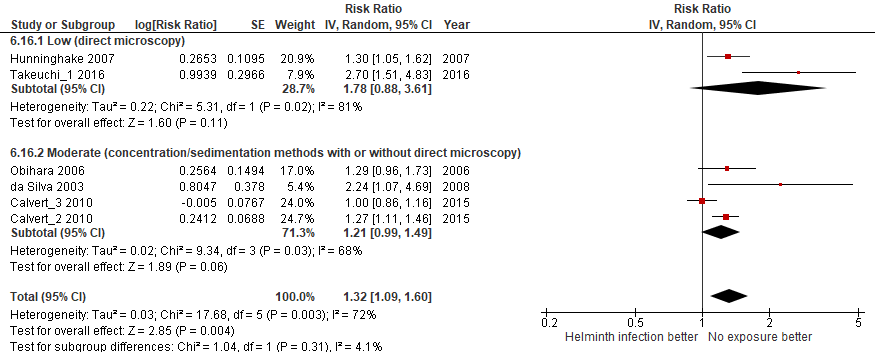 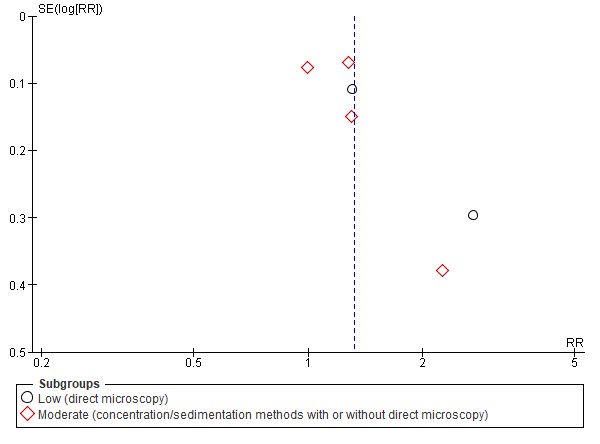 6.10 – Endemic prevalence:A. Lumbricoides prevalence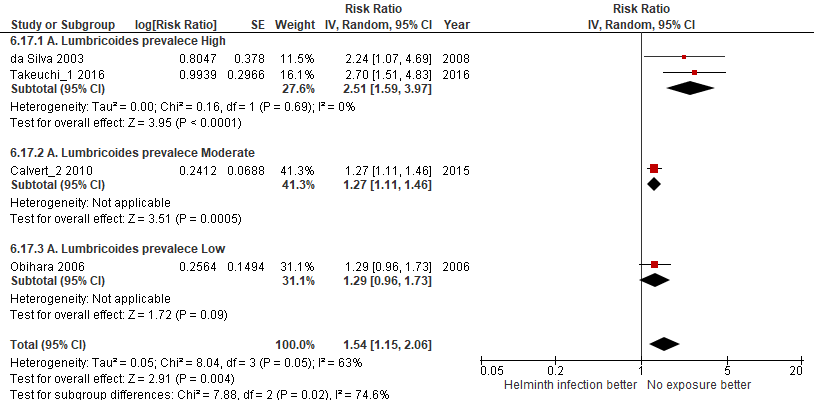 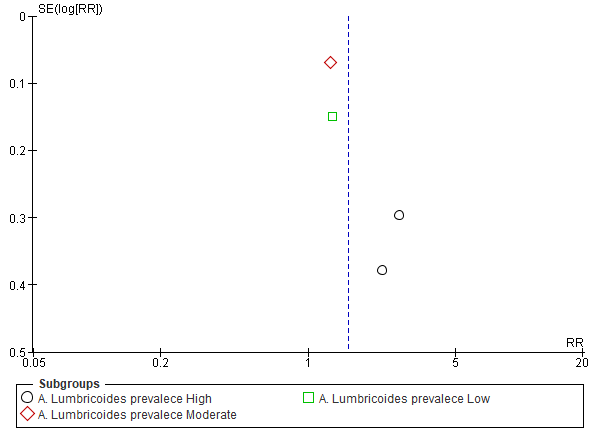 T. Trichiura prevalenceNot performed because there was only one study available.Hookworm prevalenceNot performed because there were no studies available.pageSummary of main findings of all meta-analysis……………………………………………………………1. Meta-analysis for the outcome ASTHMA………………………………………………………………..2. Meta-analysis for the outcome WHEEZING…………………………………………………………….3. Meta-analysis for the outcome ECZEMA ………………………………………………………………..4. Meta-analysis for the outcome ATOPY……………………………………………………………………5. Meta-analysis for the outcome ALLERGIC RHINITIS………………………………………………..6. Meta-analysis for the outcome BRONCHIAL HYPERREACTIVITY………………………………2824496493107OUTCOME OR SUBGROUPPAXSTUDIESRISK RATIO (IV, RANDOM, 95% CI)I2I2P value1.ASTHMA1.ASTHMA1.ASTHMA1.ASTHMA1.ASTHMA1.ASTHMA1.1 Asthma - subanalysis on helminth species  1.1.1 Asthma - A.Lumbricoides17724181.08 [0.95, 1.23]80<0.0001  1.1.2 Asthma - T.Trichiura8532100.98 [0.79, 1.22]85<0.00011.1.3 Asthma – Hookworm or A. Duodenalis186530.95 [0.41, 2.20]94<0.0001  1.1.4 Asthma - S.Mansoni181221.25 [0.90, 1.73]00.50  1.1.5 Asthma - E.Vermicularis513630.83 [0.58, 1.19]770.011.2 Asthma - subanalysis on bias quality  1.2.1 Low Risk of Bias16252151.02 [0.87, 1.20]81<0.0001  1.2.2 Moderate Risk of Bias892380.91 [0.67, 1.23]81<0.0001  1.2.3 High Risk of Bias216411.28 [1.09, 1.49]----1.3 Asthma - subanalysis on study dimension  1.3.1 Small studies (<1000 pax)556913 0.97 [0.75, 1.25]78<0.0001  1.3.2 Large studies (≥1000 pax)21770121.04 [0.89, 1.21]84<0.00011.4 Asthma - subanalysis on publication year  1.4.1 Old studies (<2010)9434100.92 [0.72, 1.17]84<0.0001  1.4.2 Recent studies (≥2010)17905151.06 [0.91, 1.24]78<0.00011.5 Asthma - subanalysis on participants age  1.5.1 Children21705181.10 [0.97, 1.25]78<0.0001  1.5.2 Adults563470.72 [0.47, 1.09]84<0.00011.6 Asthma - subanalysis on country income level  1.6.1 Low income countries20562200.98 [0.85, 1.13]82<0.0001  1.6.2 High income countries677751.07 [0.71, 1.62]81<0.00011.7 Asthma - subanalysis on continental region  1.7.1 Africa343550.84 [0.55, 1.27]780.001  1.7.2 Asia648550.99 [0.68, 1.46]780.001  1.7.3 Europe252441.16 [0.76, 1.77]730.01  1.7.4 South America14895111.02 [0.86, 1.21]86<0.00011.8 Asthma - subanalysis on study design  1.8.1 Cross-sectional21259210.98 [0.84, 1.15]82<0.0001  1.8.2 Cohort608041.03 [0.82, 1.30]710.021.9 Asthma – subanalysis on type of Helminth detection:  1.9.1 One stool sample903351.05 [0.80, 1.39]90<0.0001  1.9.2 ≥2 stool samples14118100.97 [0.84, 1.11]580.01  1.9.3 Serologic IgE242270.88 [0.61, 1.28]88<0.0001  1.9.4 Serologic IgG176641.44 [0.97, 2.13]490.121.10 Asthma - subanalysis on helminth detection method sensitivity:  1.10.1 Low (direct microscopy)22710.66 [0.49, 0.90]----  1.10.2 Moderate (concentration/sedimentation methods with or without direct microscopy)21142161.05 [0.92, 1.19]76<0.0001  1.10.2 High (PCR and other molecular-based methods)26410.69 [0.31, 1.49]----1.11 Asthma - subanalysis on endemic prevalence:  1.11.1 A. Lumbricoides prevalence High469920.84 [0.45, 1.56]830.02  1.11.1 A. Lumbricoides prevalence Moderate561140.90 [0.78, 1.05]00.89  1.11.1 A. Lumbricoides prevalence Low679471.10 [0.91, 1.34]88<0.0001  1.11.2 T. Trichiura prevalence High35911.24 [0.86, 1.79]----  1.11.2 T. Trichiura prevalence Moderate65420.69 [0.52, 0.91]00.37  1.11.2 T. Trichiura prevalence Low960971.03 [0.82, 1.30]85<0.0001  1.11.2 Hookworm prevalence Moderate42710.97 [0.44, 2.15]----  1.11.2 Hookworm prevalence Low128511.61 [1.43, 1.81]----OUTCOME OR SUBGROUPPAXSTUDIESRISK RATIO (IV, RANDOM, 95% CI)I2I2P value2.WHEEZING2.WHEEZING2.WHEEZING2.WHEEZING2.WHEEZING2.WHEEZING2.1 Wheezing - subanalysis on helminth species  2.1.1 Wheezing - A.Lumbricoides40542221.07 [0.99, 1.16]530.002  2.1.2 Wheezing - T.Trichiura28269161.00 [0.90, 1.11]640.0002  2.1.3 Wheezing – Hookworm or A. Duodenalis2413580.96 [0.79, 1.18]530.04  2.1.4 Wheezing - S.Mansoni198921.08 [0.78, 1.48]590.12  2.1.5 Wheezing - S.Stercoralis124020.99 [0.84, 1.17]00.712.2 Wheezing - subanalysis on bias quality  2.2.1 Low Risk of Bias45286241.02 [0.95, 1.09]540.001  2.2.2 Moderate Risk of Bias30382141.08 [0.90, 1.28]620.0012.3 Wheezing - subanalysis on study dimension  2.3.1 Small studies (<1000 pax)9887191.06 [0.94, 1.20]610.0003  2.3.2 Large studies (≥1000 pax)65781191.01 [0.94, 1.09]520.0052.4 Wheezing - subanalysis on publication year  2.4.1 Old studies (<2010)46997140.97 [0.87, 1.07]570.004  2.4.2 Recent studies (≥2010)28671241.09 [1.00, 1.19]530.0012.5 Wheezing - subanalysis on participants age  2.5.1 Children68503301.04 [0.97, 1.12]530.0003  2.5.2 Adults716581.02 [0.80, 1.30]70<0.00012.6 Wheezing - subanalysis on country income level  2.6.1 Low income countries73125341.02 [0.95, 1.10]58<0.0001  2.6.2 High income countries254341.19 [0.97, 1.46]200.292.7 Wheezing - subanalysis on continental region  2.7.1 Africa46040140.94 [0.84, 1.04]430.04  2.7.2 Asia573481.11 [0.91, 1.35]540.03  2.7.3 Europe150631.34 [1.07, 1.69]00.77  2.7.4 South America22388131.07 [0.96, 1.19]660.00052.8 Wheezing - subanalysis on study design  2.8.1 Cross-sectional63766291.03 [0.96, 1.12]60<0.0001  2.8.2 Cohort1190291.06 [0.90, 1.25]450.072.9 Wheezing – subanalysis on type of Helminth detection:  2.9.1 One stool sample1327671.16 [0.99, 1.37]330.18  2.9.2 ≥2 stool samples56114181.02 [0.93, 1.11]580.001  2.9.3 Serologic IgE439690.95 [0.79, 1.13]680.002  2.9.4 Serologic IgG188241.18 [0.95, 1.47]350.202.10 Wheezing - subanalysis on helminth detection method sensitivity:  2.10.1 Low (direct microscopy)55731.09 [0.71, 1.67]710.03  2.10.2 Moderate (concentration/sedimentation methods with or without direct microscopy)69928291.00 [0.94, 1.07]530.0005  2.10.3 High (PCR and other molecular-based methods)280931.36 [0.82, 2.23]430.172.11 Wheezing - subanalysis on endemic prevalence:  2.11.1 A. Lumbricoides prevalence High534341.10 [0.85, 1.41]700.02  2.11.1 A. Lumbricoides prevalence Moderate2085060.93 [0.82, 1.05]540.05  2.11.1 A. Lumbricoides prevalence Low1520991.07 [0.96, 1.18]200.26  2.11.2 T. Trichiura prevalence High1954760.94 [0.84, 1.06]390.14  2.11.2 T. Trichiura prevalence Moderate255721.68 [1.13, 2.51]40.31  2.11.2 T. Trichiura prevalence Low1084780.95 [0.86, 1.04]00.92  2.11.2 Hookworm prevalence Moderate60410.55 [0.33, 0.90]----  2.11.2 Hookworm prevalence Low1700851.07 [0.81, 1.42]540.07OUTCOME OR SUBGROUPPAXSTUDIESRISK RATIO (IV, RANDOM, 95% CI)I2I2P value3.ECZEMA3.ECZEMA3.ECZEMA3.ECZEMA3.ECZEMA3.ECZEMA3.1 Eczema - subanalysis on helminth species  3.1.1 Eczema - A.Lumbricoides20860111.04 [0.87, 1.25]81<0.0001  3.1.2 Eczema - T.Trichiura1309151.03 [0.87, 1.21]570.05  3.1.3 Eczema – Hookworm or A. duodenalis629341.15 [0.94, 1.41]450.143.2 Eczema - subanalysis on bias quality  3.2.1 Low Risk of Bias1938981.07 [0.85, 1.34]86<0.0001  3.2.2 Moderate Risk of Bias435841.08 [0.82, 1.41]62<0.00013.3 Eczema - subanalysis on study dimension  3.3.1 Small studies (<1000 pax)424271.12 [0.91, 1.37]560.03  3.3.2 Large studies (≥1000 pax)1950551.03 [0.79, 1.34]89<0.00013.4 Eczema - subanalysis on publication year  3.4.1 Old studies (<2010)1057650.94 [0.71, 1.26]89<0.0001  3.4.2 Recent studies (≥2010)1317171.21 [0.97, 1.49]630.013.5 Eczema - subanalysis on participants age  3.5.1 Children23483111.05 [0.88, 1.25]82<0.0001  3.5.2 Adults26411.44 [0.88, 2.34]----3.6 Eczema - subanalysis on country income level  3.6.1 Low income countries1518571.12 [0.94, 1.34]650.009  3.6.2 High income countries856251.02 [0.73, 1.43]87<0.00013.7 Eczema - subanalysis on continental region  3.7.1 Africa250731.19 [0.85, 1.67]530.12  3.7.2 Europe856251.02 [0.73, 1.43]87<0.0001  3.7.3 South America1267441.07 [0.86, 1.33]580.073.8 Eczema - subanalysis on study design  3.8.1 Cross-sectional1717481.12 [0.96, 1.30]670.003  3.8.2 Cohort657340.95 [0.60, 1.51]840.00033.9 Eczema – subanalysis on type of Helminth detection:  3.9.1 One stool sample987651.22 [0.99, 1.50]700.01  3.9.2 ≥2 stool samples530920.88 [0.69, 1.14]10.31  3.9.3 Serologic IgG150631.09 [0.75, 1.57]670.053.10 Eczema - subanalysis on helminth detection method sensitivity:  3.10.2 Moderate (concentration/sedimentation methods with or without direct microscopy)1495661.13 [0.94, 1.38]710.004  3.10.3 High (PCR and other molecular-based methods)49321.22 [0.85, 1.77]00.333.11 Eczema - subanalysis on endemic prevalence:  3.11.1 A. Lumbricoides prevalence High860220.77 [0.56, 1.06]780.03  3.11.1 A. Lumbricoides prevalence Moderate874831.21 [0.94, 1.56]820.004  3.11.1 A. Lumbricoides prevalence Low200431.04 [0.64, 1.70]550.11  3.11.2 T. Trichiura prevalence High1125420.98 [0.88, 1.08]00.68  3.11.2 T. Trichiura prevalence Moderate73211.23 [1.08, 1.47]----  3.11.2 T. Trichiura prevalence Low110520.83 [0.54, 1.30]00.32  3.11.2 Hookworm prevalence Low186031.26 [1.09, 1.45]00.51OUTCOME OR SUBGROUPPAXSTUDIESRISK RATIO (IV, RANDOM, 95% CI)I2I2P value4.ATOPY4.ATOPY4.ATOPY4.ATOPY4.ATOPY4.ATOPY4.1 Atopy - subanalysis on helminth species  4.1.1 Atopy - A.Lumbricoides60880330.97 [0.91, 1.04]82<0.0001  4.1.2 Atopy - T.Trichiura44776240.98 [0.90, 1.06]81<0.0001  4.1.3 Atopy – Hookworm or A. duodenalis31012120.96 [0.85, 1.09]79<0.0001  4.1.4 Atopy - S.Mansoni448041.12 [0.58, 2.17]87<0.0001  4.1.5 Atopy - E.Vermicularis852050.93 [0.75, 1.16]87<0.0001  4.1.6 Atopy – S. Stercoralis201320.79 [0.68, 0.93]00.46  4.1.7 Atopy – H. Hana201320.79 [0.68, 0.93]00.464.2 Atopy - subanalysis on bias quality  4.2.1 Low Risk of Bias82783491.00 [0.94, 1.07]83<0.0001  4.2.2 Moderate Risk of Bias29624111.04 [0.91, 1.18]72<0.00014.3 Atopy - subanalysis on study dimension  4.3.1 Small studies (<1000 pax)14583261.09 [0.96, 1.23]70<0.0001  4.3.2 Large studies (≥1000 pax)97824340.97 [0.91, 1.04]85<0.00014.4 Atopy - subanalysis on publication year  4.4.1 Old studies (<2010)64247281.00 [0.90,1.10]87<0.0001  4.4.2 Recent studies (≥2010)48160321.02 [0.94, 1.11]79<0.00014.5 Atopy - subanalysis on participants age  4.5.1 Children100564480.96 [0.90, 1.01]80<0.0001  4.5.2 Adults11843121.37 [1.18, 1.61]520.024.6 Atopy - subanalysis on country income level  4.6.1 Low income countries105695551.00 [0.93, 1.07]82<0.0001  4.6.2 High income countries671251.11 [0.91, 1.35]89<0.00014.7 Atopy - subanalysis on continental region  4.7.1 Africa56300221.12 [1.01, 1.24]70<0.0001  4.7.2 Asia8910101.01 [0.86, 1.20]490.04  4.7.3 Europe669351.03 [0.86, 1.22]84<0.0001  4.7.4 South America40504230.91 [0.84, 0.98]80<0.00014.8 Atopy - subanalysis on study design  4.8.1 Cross-sectional96027501.02 [0.95, 1.10]82<0.0001  4.8.2 Cohort16380100.95 [0.85, 1.06]76<0.00014.9 Atopy – subanalysis on type of Helminth detection:  4.9.1 One stool sample28117111.00 [0.84, 1.19]92<0.0001  4.9.2 ≥2 stool samples69584330.97 [0.90, 1.04]73<0.0001  4.9.3 Serologic IgE5790101.28 [1.00, 1.65]75<0.0001  4.9.4 Serologic IgG474751.00 [0.83, 1.20]85<0.00014.10 Atopy - subanalysis on helminth detection method sensitivity:  4.10.1 Low (direct microscopy)101321.66 [0.89, 3.11]780.03  4.10.2 Moderate (concentration/sedimentation methods with or without direct microscopy)97097500.96 [0.90, 1.02]79<0.0001  4.10.3 High (PCR and other molecular-based methods)888651.33 [1.21, 1.47]00.824.11 Atopy - subanalysis on endemic prevalence:  4.11.1 A. Lumbricoides prevalence High1780480.85 [0.80, 0.90]560.03  4.11.1 A. Lumbricoides prevalence Moderate22197110.98 [0.88, 1.08]76<0.0001  4.11.1 A. Lumbricoides prevalence Low20329121.04 [0.90, 1.21]77<0.0001  4.11.2 T. Trichiura prevalence High2757590.88 [0.80, 0.96]81<0.0001  4.11.2 T. Trichiura prevalence Moderate757141.29 [1.08, 1.54]490.11  4.11.2 T. Trichiura prevalence Low15313120.97 [0.88, 1.06]320.14  4.11.2 Hookworm prevalence High167411.27 [0.98, 1.66]----  4.11.2 Hookworm prevalence Moderate117821.40 [0.93, 2.10]180.27  4.11.2 Hookworm prevalence Low1734141.04 [0.95, 1.15]00.624.12 Atopy – type of measure:  4.12.1 IgE detection28575281.04 [0.94, 1.15]78<0.0001  4.12.1 Skin Prick Test104414521.01 [0.94, 1.08]84<0.0001OUTCOME OR SUBGROUPPAXSTUDIESRISK RATIO (IV, RANDOM, 95% CI)I2I2P value5.ALLERGIC RHINITIS5.ALLERGIC RHINITIS5.ALLERGIC RHINITIS5.ALLERGIC RHINITIS5.ALLERGIC RHINITIS5.ALLERGIC RHINITIS5.1 Allergic Rhinitis - subanalysis on helminth species  5.1.1 Allergic Rhinitis - A.Lumbricoides1433581.02 [0.90, 1.16]280.20  5.1.2 Allergic Rhinitis - T.Trichiura1282950.94 [0.78, 1.12]580.05  5.1.3 Allergic Rhinitis - Hookworm or A. duodenalis575321.23 [0.70, 2.14]820.02  5.1.4 Allergic Rhinitis - E.Vermicularis544530.95 [0.69, 1.31]850.0015.2 Allergic Rhinitis - subanalysis on bias quality  5.2.1 Low Risk of Bias19412131.04 [0.91, 1.18]610.002  5.2.2 Moderate Risk of Bias468540.93 [0.70, 1.23]490.125.3 Allergic Rhinitis - subanalysis on study dimension  5.3.1 Small studies (<1000 pax)5041101.03 [0.83, 1.28]590.009  5.3.2 Large studies (≥1000 pax)1905670.99 [0.87, 1.14]700.0035.4 Allergic Rhinitis - subanalysis on publication year  5.4.1 Old studies (<2010)1313591.08 [0.90, 1.29]670.002  5.4.2 Recent studies (≥2010)1122680.95 [0.81, 1.13]590.025.5 Allergic Rhinitis - subanalysis on participants age  5.5.1 Children18139111.11 [0.97, 1.26]510.03  5.5.2 Adults622260.85 [0.71, 1.02]490.085.6 Allergic Rhinitis - subanalysis on country income level  5.6.1 Low income countries18039110.99 [0.87, 1.13]560.01  5.6.2 High income countries632261.09 [0.85, 1.40]730.0025.7 Allergic Rhinitis - subanalysis on continental region  5.7.1 Africa69521.27 [0.91, 1.78]20.31  5.7.2 Asia577050.94 [0.75, 1.18]660.02  5.7.3 Europe252441.19 [0.94, 1.51]00.57  5.7.4 South America1537260.99 [0.83, 1.17]730.0035.8 Allergic Rhinitis - subanalysis on study design  5.8.1 Cross-sectional23732161.02 [0.90, 1.14]650.0002  5.8.2 Cohort62910.92 [0.49, 1.73]----1.9 Allergic Rhinitis – subanalysis on type of Helminth detection:  5.9.1 One stool sample1047941.12 [0.92, 1.35]680.02  5.9.2 ≥2 stool samples986760.86 [0.77, 0.95]00.74  5.9.3 Serologic IgE183730.87 [0.54, 1.40]790.008  5.9.4 Serologic IgG150631.25 [0.96, 1.62]00.535.10 Allergic Rhinitis - subanalysis on helminth detection method sensitivity:  5.10.1 Moderate (concentration/sedimentation methods with or without direct microscopy)19076120.99 [0.88, 1.11]520.02  5.10.2 High (PCR and other molecular-based methods)26411.45 [0.91, 2.33]----5.11 Allergic Rhinitis - subanalysis on endemic prevalence:  5.11.1 A. Lumbricoides prevalence High517220.89 [0.74, 1.09]00.40  5.11.1 A. Lumbricoides prevalence Moderate682110.97 [0.88, 1.07]----  5.11.1 A. Lumbricoides prevalence Low83621.15 [0.71, 1.85]460.17  5.11.2 T. Trichiura prevalence High1161331.02 [0.87, 1.19]430.17  5.11.2 T. Trichiura prevalence Moderate73910.59 [0.39, 0.90]----  5.11.2 T. Trichiura prevalence Low47710.85 [0.61, 1.20]----OUTCOME OR SUBGROUPPAXSTUDIESRISK RATIO (IV, RANDOM, 95% CI)I2I2P value6.BRONCHIAL HYPERREACTIVITY6.BRONCHIAL HYPERREACTIVITY6.BRONCHIAL HYPERREACTIVITY6.BRONCHIAL HYPERREACTIVITY6.BRONCHIAL HYPERREACTIVITY6.BRONCHIAL HYPERREACTIVITY6.1 Bronchial Hyperreactivity - subanalysis on helminth species  6.1.1 Bronchial Hyperreactivity - A.Lumbricoides182951.41 [1.17, 1.70]500.09  6.1.2 Bronchial Hyperreactivity - T.Trichiura113221.10 [0.86, 1.41]590.126.2 Bronchial Hyperreactivity - subanalysis on bias quality  6.2.1 Low Risk of Bias79821.30 [1.09, 1.55]00.96  6.2.2 Moderate Risk of Bias180441.41 [1.04, 1.92]820.00086.3 Bronchial Hyperreactivity - subanalysis on publication year  6.3.1 Old studies (<2010)89831.34 [1.13, 1.58]00.38  6.3.2 Recent studies (≥2010)170431.32 [0.96, 1.81]860.00096.4 Bronchial Hyperreactivity - subanalysis on participants age  6.4.1 Children260261.32 [1.09, 1.60]720.0036.5 Bronchial Hyperreactivity - subanalysis on country income level  6.5.1 Low income countries260261.32 [1.09, 1.60]720.0036.6 Bronchial Hyperreactivity - subanalysis on continental region  6.6.1 Africa190531.16 [0.97, 1.40]680.04  6.6.2 Asia15812.70 [1.51, 4.83]NANA  6.6.4 South America53921.51 [0.94, 2.42]470.176.7 Bronchial Hyperreactivity - subanalysis on study design  6.7.1 Cross-sectional250251.28 [1.06, 1.54]730.005  6.7.2 Cohort10012.24 [1.07, 4.69]----6.8 Bronchial Hyperreactivity – subanalysis on type of Helminth detection:  6.8.1 ≥2 stool samples164631.21 [0.93, 1.57]770.01  6.8.2 Serologic IgE95631.50 [1.09, 2.05]640.066.9 Bronchial Hyperreactivity - subanalysis on helminth detection method sensitivity:  6.9.1 Low (direct microscopy)59721.78 [0.88, 3.61]810.02  6.9.2 Moderate (concentration/sedimentation methods with or without direct microscopy)200541.21 [0.99, 1.49]680.036.10 Bronchial Hyperreactivity - subanalysis on endemic prevalence:  6.10.1 A. Lumbricoides prevalence High25822.51 [1.59, 3.97]00.69  6.10.1 A. Lumbricoides prevalence Moderate77311.27 [1.11, 1.46]----  6.10.1 A. Lumbricoides prevalence Low35911.29 [0.96, 1.73]----